Муниципальное бюджетное общеобразовательное учреждениеБелосельская средняя школаОСНОВНАЯ ОБРАЗОВАТЕЛЬНАЯ ПРОГРАММА СРЕДНЕГО  ОБЩЕГО ОБРАЗОВАНИЯСрок освоения: 2 года2023СОДЕРЖАНИЕЦелевой раздел1.1.Пояснительная записка1.1.1. Цели реализации основной образовательной программы среднего общего образованияОсновная образовательная программа среднего общего образования, в том числе адаптированная, - основной документ МБОУ Белосельской СШ, определяющий содержание общего образования, а также регламентирующий образовательную деятельность в единстве урочной и внеурочной деятельности при учете установленного ФГОС соотношения обязательной части программы и части, формируемой участниками образовательного процесса.Основная образовательная программа среднего общего образования разработана в соответствии с:Федеральным законом «Об образовании в Российской Федерации» от 29.12.2012  №273-ФЗ;Федеральным государственным образовательным стандартом среднего общего образования (утвержден приказом Министерства просвещения Российской Федерации от 12 августа 2022 г. № 732 «О внесении изменений в федеральный государственный образовательный стандарт среднего общего образования, утвержденный приказом Министерства образования и науки Российской Федерации от 17 мая 2012 г. № 413» (зарегистрирован Минюстом России 12 сентября 2022 г., регистрационный № 70034);Федеральной образовательной программой среднего общего образования, утвержденной приказом Минпросвещения России  от 18.05.2023г. №371 «Об утверждении федеральной образовательно программы среднего общего образования (зарегистрирован 12.07.2023 № 74228)Целями реализации ФОП СOO являются:формирование российской гражданской идентичности обучающихся;воспитание и социализация обучающихся, их самоидентификация посредством личностно и общественно значимой деятельности, социального и гражданского становления;преемственность основных образовательных программ дошкольного, начального общего, основного общего, среднего общего, профессионального образования;организация учебного процесса с учетом целей, содержания и планируемых результатов среднего общего образования, отраженных в ФГОС СОО;формирование навыков самостоятельной учебной деятельности обучающихся на основе индивидуализации и профессиональной ориентации содержания среднего общего образования;подготовка обучающегося к жизни в обществе, самостоятельному жизненному выбору, продолжению образования и началу профессиональной деятельности;организация деятельности педагогического коллектива по созданию индивидуальных программ и учебных планов для одаренных, успешных обучающихся и (или) для обучающихся социальных групп, нуждающихся в особом внимании и поддержке.Достижение поставленных целей реализации ФОП СОО предусматривает решение следующих основных задач:формирование у обучающихся нравственных убеждений, эстетического вкуса и здоровогообраза жизни, высокой культуры межличностного и межэтнического общения, овладение основами наук, государственным языком Российской Федерации, навыками умственного и физического труда, развитие склонностей, интересов, способностей к социальному самоопределению;обеспечение планируемых результатов по освоению обучающимся целевых установок, приобретению знаний, умений, навыков, определяемых личностными, семейными, общественными, государственными потребностями и возможностями обучающегося, индивидуальными особенностями его развития и состояния здоровья;обеспечение преемственности основного общего и среднего общего образования;достижение планируемых результатов освоения ФОП СОО всеми обучающимися, в том числе обучающимися с ограниченными возможностями здоровья (далее - ОВЗ);обеспечение доступности получения качественного среднего общего образования;выявление и развитие способностей обучающихся, в том числе проявивших выдающиеся способности, через систему клубов, секций, студий и других, организацию общественно полезной деятельности;организация интеллектуальных и творческих соревнований, научно-технического творчества и проектно-исследовательской деятельности;участие обучающихся, их родителей (законных представителей), педагогических работников в проектировании и развитии социальной среды образовательной организации;включение обучающихся в процессы познания и преобразования социальной среды (населенного пункта, района, города) для приобретения опыта реального управления и действия;организация социального и учебно-исследовательского проектирования, профессиональной ориентации обучающихся при поддержке педагогов, психологов, социальных педагогов, сотрудничество с базовыми организациями, организациями профессионального образования, центрами профессиональной работы;создание условий для сохранения и укрепления физического, психологического и социального здоровья обучающихся, обеспечение их безопасности.1.1.2. Принципы формирования и механизмы реализации основной образовательной программы основного общего образования, в том числе посредством реализации индивидуальных учебных плановпринцип учета ФГОС СОО: ФОП СОО базируется на требованиях, предъявляемых ФГОС СОО к целям, содержанию, планируемым результатам и условиям обучения на уровне среднего общего образования;принцип учета языка обучения: с учетом условий функционирования образовательной организации ФОП СОО характеризует право получения образования на родном языке из числа языков народов Российской Федерации и отражает механизмы реализации данного принципа в учебных планах, планах внеурочной деятельности;принцип учета ведущей деятельности обучающегося: ФОП СОО обеспечивает конструирование учебного процесса в структуре учебной деятельности, предусматривает механизмы формирования всех компонентов учебной деятельности (мотив, цель, учебная задача, учебные операции, контроль и самоконтроль);принцип индивидуализации обучения: ФОП СОО предусматривает возможность и механизмы разработки индивидуальных программ и учебных планов для обучения детей с особыми способностями, потребностями и интересами с учетом мнения родителей (законных представителей) обучающегося;системно-деятельностный подход, предполагающий ориентацию на результаты обучения, на развитие активной учебно-познавательной деятельности обучающегося на основе освоения универсальных учебных действий, познания и освоения мира личности, формирование его готовности к саморазвитию и непрерывному образованию;принцип учета индивидуальных возрастных, психологических и физиологических особенностей обучающихся при построении образовательного процесса и определении образовательно-воспитательных целей и путей их достижения;принцип обеспечения фундаментального характера образования, учета специфики изучаемых учебных предметов;принцип интеграции обучения и воспитания: ФОП СОО предусматривает связь урочной и внеурочной деятельности, предполагающий направленность учебного процесса на достижение личностных результатов освоения образовательной программы;принцип здоровьесбережения: при организации образовательной деятельности не допускается использование технологий, которые могут нанести вред физическому и (или) психическому здоровью обучающихся, приоритет использования здоровьесберегающих педагогических технологий. Объем учебной нагрузки, организация учебных и внеурочных мероприятий должны соответствовать требованиям, предусмотренным санитарными правилами и нормами СанПиН 1.2.3685-21 "Гигиенические нормативы и требования к обеспечению безопасности и (или) безвредности для человека факторов среды обитания", утвержденными постановлением Главного государственного санитарного врача Российской Федерации от 28 января 2021 г. N 2 (зарегистрировано Министерством юстиции Российской Федерации 29 января 2021 г., регистрационный N 62296), действующими до 1 марта 2027 г. (далее - Гигиенические нормативы), и санитарными правилами СП 2.4.3648-20 "Санитарно-эпидемиологические требования к организациям воспитания и обучения, отдыха и оздоровления детей и молодежи", утвержденными постановлением Главного государственного санитарного врача Российской Федерации от 28 сентября 2020 г. N 28 (зарегистрировано Министерством юстиции Российской Федерации 18 декабря 2020 г., регистрационный N 61573), действующими до 1 января 2027 г. (далее - Санитарно-эпидемиологические требования).Основная образовательная программа среднего общего образования МБОУ Белосельской СШ реализуется с использованием внутренних и внешних ресурсов путем организации взаимодействия участников образовательных отношений как в пределах школы, так и в рамках сетевого взаимодействия организаций:  Внутренние ресурсы:кадровые (администрация школы, учителя-предметники основного общего и среднего общего образования, педагоги дополнительного образования, библиотекарь);финансовые (бюджетные средства);материально-технические (оснащение оборудованием помещений школы, в том числе учебно-методическим, создание условий для обучающихся с ОВЗ);информационные (сведения о контингенте обучающихся, о ходе и результатах процессов, осуществляемых школой в целом и каждым сотрудником в отдельности, о профессиональной деятельности сотрудников школы).Внешние ресурсы, используемые МБОУ Белосельской СШ, представляют собой сторонние образовательные организации, реализующие дополнительные образовательные программы,  а также оказывающие  психолого-педагогическую, медицинскую и социальную помощь обучающимся, испытывающим трудности в освоении основной образовательной программы и адаптированной основной образовательной программы:МБУ ДО Центр «Эдельвейс» г. Пошехонье;ГУЗ ЯО Пошехонская ЦРБ;ГОАУ ДО ЯО “Центр детей и юношества”;ГОУ ДО ЯО «Центр детского и юношеского туризма и экскурсий».ГОУ ЯО «Центр помощи детям» (ЦПМПК).1.1.3. Общая характеристика основной образовательной программы среднего общего образованияОсновная образовательная программа среднего общего образования (далее – ООП ООО) разработана в соответствии с требованиями федерального государственного образовательного стандарта среднего общего образования (далее – ФГОС СОО) к структуре основной образовательной программы, определяет цели, планируемые результаты, содержание и условия организации образовательной деятельности  при  получении среднего общего образования в МБОУ Белосельской СШ.При разработке учтены результаты самообследования МБОУ Белосельской СШ, особенности функционирования ВСОКО, анализ образовательных потребностей, запросы участников образовательных отношений; учтены возможности и особенности осуществления образовательной деятельности.МБОУ Белосельская СШ расположена с. Белое, административном центре Белосельского сельского поселения, удаленном от районного центра на 20 км. На территории Белосельского сельского поселения кроме МБОУ Белосельской СШ еще расположена одна основная общеобразовательные школа с малочисленным контингентом. Население села стареющее. 61% обучающихся  подвозится из соседних населенных пунктов, расположенных на расстоянии от 5 до 17 км. Из функционирующих организаций в селе  школа, администрация поселения, Дом культуры, ФАП, библиотека, почта, аптека, отделение социальной защиты.В статусе средней школа работает с 1984 года.В МБОУ Белосельской СШ   функционируют 9 классов  и 1 класс-комплект, в течение последних лет удается сохранить численность контингента обучающихся на уровне 68-71 человека.В  МБОУ Белосельской СШ обучаются  дети  из 51 семьи. Семьи преимущественно  малообеспеченные, где родители имеют среднее профессиональное или среднее общее образование.  Среди контингента   школьников наблюдается тенденция к увеличению  численности обучающихся, нуждающихся в обучении по адаптированным программам (ЗПР). Увеличивается число детей из приемных семей. Учебный план основного общего образования формируется с учетом запросов обучающихся и родителей.  Внеурочная деятельность  осуществляется на основании выбора обучающихся и по согласованию с родителями и представлена учебными курсами по предметам, курсами по формированию функциональной грамотности, социально значимые практики (волонтерство), программы дополнительного образования, воспитательные мероприятия на уровне классов, школы, мероприятия по психолого-педагогической поддержке обучающихся. В план внеурочной деятельности обучающихся с ОВЗ включены индивидуальные и групповые коррекционные учебные курсы в соответствии с планом коррекционной работы.Воспитательная работа  в школе строится в соответствии с требованиями Федерального государственного образовательного стандарта,  с рабочей программой воспитания  обучающихся, с планом воспитательной работы  школы и особенностями сельской школы. На организацию воспитательного процесса в школе влияет специфика сельского социума. Социокультурная среда села  устойчива и традиционна. Вследствие этого родители и жители села имеют большое влияние на воспитание детей. У детей значительно раньше формируется уважение к семейным традициям, почитание старших, уважение к людям труда, взаимопомощь. Круг общения школьников  ограничен, но само общение отличается доброжелательностью, знанием окружающих людей. Естественна забота о старших, пожилых и младших односельчанах. Программа воспитания составлена с учетом особенностей сельской школы.Воспитательный процесс осуществляется через деятельность классных руководителей и педагогов – предметников, так как нет педагога-организатора, психолога, социального педагога. По вопросам воспитания и развития обучающихся, школа сотрудничает с социальными партнерами, с целью формирования информационно-образовательного пространства для успешного развития и адаптации детей.Общая цель воспитания в школе – личностное развитие школьников, проявляющееся:1) в усвоении ими знаний основных норм, которые общество выработало на основе этих ценностей (т.е. в усвоении ими социально значимых знаний); 2) в развитии их позитивных отношений к этим общественным ценностям (т.е. в развитии их социально значимых отношений);3) в приобретении ими соответствующего этим ценностям опыта поведения, опыта применения сформированных знаний и отношений на практике (т.е. в приобретении ими опыта осуществления социально значимых дел).При реализации ООП СОО, в том числе адаптированной, педагоги школы применяют технологии деятельностного типа: проблемное обучение, технология продуктивного чтения, проектная и исследовательская деятельность,  развитие критического мышления через чтение и письмо, личностно ориентированное обучение, ИКТ, электронное и  дистанционное обучение. В системе оценивания используется технология портфолио, которая наиболее полно отражает достижения обучающихся в урочной и внеурочной деятельности.Содержание ООП СОО МБОУ Белосельской СШ, в том числе адаптированной, отражает  требования ФГОС СОО и включает три основных раздела: целевой, содержательный и организационный. Целевой раздел включает:-пояснительную записку;-планируемые результаты освоения обучающимися ООП СОО;- систему оценки достижения планируемых результатов освоения ООП СОО.Содержательный раздел включает:- рабочие программы учебных предметов, учебных курсов (в том числе внеурочной деятельности), учебных модулей;-программу формирования универсальных учебных действий у обучающихся;-рабочую программу воспитания;-программу коррекционной работы.Организационный раздел включает:-учебный план;-план внеурочной деятельности;-календарный учебный график;	-календарный план воспитательной работы (содержащий перечень событий и мероприятий воспитательной направленности, которые организуются и проводятся МБОУ Белосельской СШ или в которых школа принимает участие в учебном году или периоде обучения);-систему условий реализации ООП СОО..1.1.4. Аудиторная нагрузка обучающихся на уровне среднего общего образованияФОП СОО учитывает возрастные и психологические особенности обучающихся. Общий объем аудиторной работы обучающихся за пять учебных лет не может составлять менее 2170 часов и более 2516 часов в соответствии с требованиями к организации образовательного процесса к учебной нагрузке при 5-дневной (или 6-дневной) учебной неделе, предусмотренными Гигиеническими нормативами и      Санитарно-эпидемиологическими требованиями.   В целях удовлетворения образовательных потребностей и интересов обучающихся могут разрабатываться индивидуальные учебные планы, в том числе для ускоренного обучения, в пределах осваиваемой программы среднего общего образования в порядке, установленном локальными нормативными актами образовательной организации.1.2. Планируемые результаты освоения обучающимися  основной образовательной программы среднего  общего образованияПланируемые результаты освоения ФОП СОО соответствуют современным целям среднего общего образования, представленным во ФГОС СОО как система личностных, метапредметных и предметных достижений обучающегося.Стандарт устанавливает требования к результатам освоения обучающимися основной образовательной программы: личностным, включающим: -осознание обучающимися российской гражданской идентичности; -готовность к саморазвитию, самостоятельности и самоопределению; -наличие мотивации к обучению и личностному развитию;-целенаправленное развитие внутренней позиции личности на основе духовно-нравственных ценностей народов Российской Федерации, исторических и национально-культурных традиций, формирование системы значимых ценностно-смысловых установок, антикоррупционного мировоззрения, правосознания, экологической культуры, способности ставить цели и строить жизненные планы; метапредметным, включающим: -освоенные обучающимися межпредметные понятия и универсальные учебные действия (регулятивные, познавательные, коммуникативные); способность их использования в познавательной и социальной практике, готовность к самостоятельному планированию и осуществлению учебной деятельности, организации учебного сотрудничества с педагогическими работниками и сверстниками, к участию в построении индивидуальной образовательной траектории;- овладение навыками учебно-исследовательской, проектной и социальной деятельности; предметным, включающим: -освоение обучающимися в ходе изучения учебного предмета научных знаний, умений и способов действий, специфических для соответствующей предметной области.Научно-методологической основой для разработки требований к личностным, метапредметным и предметным результатам обучающихся, освоивших основную образовательную программу, является системно-деятельностный подход.  Личностные результаты освоения основной образовательной программы достигаются в единстве учебной и воспитательной деятельности организации, осуществляющей образовательную деятельность, в соответствии с традиционными российскими социокультурными, историческими и духовно-нравственными ценностями, принятыми в обществе правилами и нормами поведения, и способствуют процессам самопознания, самовоспитания и саморазвития, развития внутренней позиции личности, патриотизма, гражданственности, уважения к памяти защитников Отечества и подвигам Героев Отечества и старшему поколению, закону и правопорядку, труду, взаимного уважения, бережного отношения к культурному наследию и традициям многонационального народа Российской Федерации, природе и окружающей среде. Личностные результаты освоения основной образовательной программы обучающимися должны отражать готовность и способность обучающихся руководствоваться сформированной внутренней позицией личности, системой ценностных ориентаций, позитивных внутренних убеждений, соответствующих традиционным ценностям российского общества, расширение жизненного опыта и опыта деятельности в процессе реализации основных направлений воспитательной деятельности, в том числе в части: гражданского воспитания: -сформированность гражданской позиции обучающегося как активного и ответственного члена российского общества;-осознание своих конституционных прав и обязанностей, уважение закона и правопорядка; -принятие традиционных национальных, общечеловеческих гуманистических и демократических ценностей; -готовность противостоять идеологии экстремизма, национализма, ксенофобии, дискриминации по социальным, религиозным, расовым, национальным признакам; готовность вести совместную деятельность в интересах гражданского общества, участвовать в самоуправлении в общеобразовательной организации и детско-юношеских организациях; -умение взаимодействовать с социальными институтами в соответствии с их функциями и назначением;  -готовность к гуманитарной и волонтерской деятельности; патриотического воспитания:- сформированность российской гражданской идентичности, патриотизма, уважения к своему народу, чувства ответственности перед Родиной, гордости за свой край, свою Родину, свой язык и культуру, прошлое и настоящее многонационального народа России; -ценностное отношение к государственным символам, историческому и природному наследию, памятникам, традициям народов России, достижениям России в науке, искусстве, спорте, технологиях и труде; -идейная убежденность, готовность к служению и защите Отечества, ответственность за его судьбу; духовно-нравственного воспитания: -осознание духовных ценностей российского народа;- сформированность нравственного сознания, этического поведения; способность оценивать ситуацию и принимать осознанные решения, ориентируясь на морально-нравственные нормы и ценности;- осознание личного вклада в построение устойчивого будущего;- ответственное отношение к своим родителям и (или) другим членам семьи, созданию семьи на основе осознанного принятия ценностей семейной жизни в соответствии с традициями народов России; эстетического воспитания: -эстетическое отношение к миру, включая эстетику быта, научного и технического творчества, спорта, труда и общественных отношений;- способность воспринимать различные виды искусства, традиции и творчество своего и других народов, ощущать эмоциональное воздействие искусства;- убежденность в значимости для личности и общества отечественного и мирового искусства, этнических культурных традиций и народного творчества;- готовность к самовыражению в разных видах искусства, стремление проявлять качества творческой личности;          физического воспитания: -сформированность здорового и безопасного образа жизни, ответственного отношения к своему здоровью;потребность в физическом совершенствовании, занятиях спортивно-оздоровительной деятельностью; активное неприятие вредных привычек и иных форм причинения вреда физическому и психическому здоровью; трудового воспитания: -готовность к труду, осознание ценности мастерства, трудолюбие;- готовность к активной деятельности технологической и социальной направленности, способность инициировать, планировать и самостоятельно выполнять такую деятельность;- интерес к различным сферам профессиональной деятельности, умение совершать осознанный выбор будущей профессии и реализовывать собственные жизненные планы;- готовность и способность к образованию и самообразованию на протяжении всей жизни; экологического воспитания:- сформированность экологической культуры, понимание влияния социально-экономических процессов на состояние природной и социальной среды, осознание глобального характера экологических проблем; -планирование и осуществление действий в окружающей среде на основе знания целей устойчивого развития человечества; -активное неприятие действий, приносящих вред окружающей среде; -умение прогнозировать неблагоприятные экологические последствия предпринимаемых действий, предотвращать их;- расширение опыта деятельности экологической направленности; ценности научного познания:- сформированность мировоззрения, соответствующего современному уровню развития науки и общественной практики, основанного на диалоге культур, способствующего осознанию своего места в поликультурном мире; -совершенствование языковой и читательской культуры как средства взаимодействия между людьми и познания мира;- осознание ценности научной деятельности, готовность осуществлять проектную и исследовательскую деятельность индивидуально и в группе.Метапредметные результаты освоения основной образовательной программы должны отражать:Овладение универсальными учебными познавательными действиями: а) базовые логические действия:- самостоятельно формулировать и актуализировать проблему, рассматривать ее всесторонне; -устанавливать существенный признак или основания для сравнения, классификации и обобщения; -определять цели деятельности, задавать параметры и критерии их достижения; -выявлять закономерности и противоречия в рассматриваемых явлениях; -вносить коррективы в деятельность, оценивать соответствие результатов целям, оценивать риски последствий деятельности; развивать креативное мышление при решении жизненных проблем; б) базовые исследовательские действия: -владеть навыками учебно-исследовательской и проектной деятельности, навыками разрешения проблем; -способность и готовность к самостоятельному поиску методов решения практических задач, применению различных методов познания;- овладение видами деятельности по получению нового знания, его интерпретации, преобразованию и применению в различных учебных ситуациях, в том числе при создании учебных и социальных проектов;- формирование научного типа мышления, владение научной терминологией, ключевыми понятиями и методами;- ставить и формулировать собственные задачи в образовательной деятельности и жизненных ситуациях; -выявлять причинно-следственные связи и актуализировать задачу, выдвигать гипотезу ее решения, находить аргументы для доказательства своих утверждений, задавать параметры и критерии решения;- анализировать полученные в ходе решения задачи результаты, критически оценивать их достоверность, прогнозировать изменение в новых условиях; давать оценку новым ситуациям, оценивать приобретенный опыт;- разрабатывать план решения проблемы с учетом анализа имеющихся материальных и нематериальных ресурсов;- осуществлять целенаправленный поиск переноса средств и способов действия в профессиональную среду;-  уметь переносить знания в познавательную и практическую области жизнедеятельности; -уметь интегрировать знания из разных предметных областей; -выдвигать новые идеи, предлагать оригинальные подходы и решения;- ставить проблемы и задачи, допускающие альтернативные решения; в) работа с информацией:- владеть навыками получения информации из источников разных типов, самостоятельно осуществлять поиск, анализ, систематизацию и интерпретацию информации различных видов и форм представления; -создавать тексты в различных форматах с учетом назначения информации и целевой аудитории, выбирая оптимальную форму представления и визуализации;- оценивать достоверность, легитимность информации, ее соответствие правовым и морально-этическим нормам;- использовать средства информационных и коммуникационных технологий в решении когнитивных, коммуникативных и организационных задач с соблюдением требований эргономики, техники безопасности, гигиены, ресурсосбережения, правовых и этических норм, норм информационной безопасности; -владеть навыками распознавания и защиты информации, информационной безопасности личности. . Овладение универсальными коммуникативными действиями: а) общение:- осуществлять коммуникации во всех сферах жизни; -распознавать невербальные средства общения, понимать значение социальных знаков, распознавать предпосылки конфликтных ситуаций и смягчать конфликты;- владеть различными способами общения и взаимодействия;- аргументированно вести диалог, уметь смягчать конфликтные ситуации; -развернуто и логично излагать свою точку зрения с использованием языковых средств; б) совместная деятельность: -понимать и использовать преимущества командной и индивидуальной работы; -выбирать тематику и методы совместных действий с учетом общих интересов и возможностей каждого члена коллектива;- принимать цели совместной деятельности, организовывать и координировать действия по ее достижению: составлять план действий, распределять роли с учетом мнений участников обсуждать результаты совместной работы;- оценивать качество своего вклада и каждого участника команды в общий результат по разработанным критериям;- предлагать новые проекты, оценивать идеи с позиции новизны, оригинальности, практической значимости;- координировать и выполнять работу в условиях реального, виртуального и комбинированного взаимодействия;- осуществлять позитивное стратегическое поведение в различных ситуациях, проявлять творчество и воображение, быть инициативным.  Овладение универсальными регулятивными действиями: а) самоорганизация:- самостоятельно осуществлять познавательную деятельность, выявлять проблемы, ставить и формулировать собственные задачи в образовательной деятельности и жизненных ситуациях; -самостоятельно составлять план решения проблемы с учетом имеющихся ресурсов, собственных возможностей и предпочтений;- давать оценку новым ситуациям;- расширять рамки учебного предмета на основе личных предпочтений; -делать осознанный выбор, аргументировать его, брать ответственность за решение; оценивать приобретенный опыт; способствовать формированию и проявлению широкой эрудиции в разных областях знаний, постоянно повышать свой образовательный и культурный уровень; б) самоконтроль: -давать оценку новым ситуациям, вносить коррективы в деятельность, оценивать соответствие результатов целям; -владеть навыками познавательной рефлексии как осознания совершаемых действий и мыслительных процессов, их результатов и оснований;- использовать приемы рефлексии для оценки ситуации, выбора верного решения;-уметь оценивать риски и своевременно принимать решения по их снижению; в) эмоциональный интеллект, предполагающий сформированность: -самосознания, включающего способность понимать свое эмоциональное состояние, видеть направления развития собственной эмоциональной сферы, быть уверенным в себе; - саморегулирования, включающего самоконтроль, умение принимать ответственность за свое поведение, способность адаптироваться к эмоциональным изменениям и проявлять гибкость, быть открытым новому;- внутренней мотивации, включающей стремление к достижению цели и успеху, оптимизм, инициативность, умение действовать, исходя из своих возможностей;- эмпатии, включающей способность понимать эмоциональное состояние других, учитывать его при осуществлении коммуникации, способность к сочувствию и сопереживанию; -социальных навыков, включающих способность выстраивать отношения с другими людьми, заботиться, проявлять интерес и разрешать конфликты; г) принятие себя и других людей: -принимать себя, понимая свои недостатки и достоинства;- принимать мотивы и аргументы других людей при анализе результатов деятельности; -признавать свое право и право других людей на ошибки; -развивать способность понимать мир с позиции другого человека.Межпредметные понятия, осваиваемые и используемые обучающимися при реализации  основной образовательной программы среднего общего образования:АБСОЛЮТНОЕ – безусловное, самодостаточное, вечное, завершенное; противостоит относительному.АБСТРАКТНОЕ – одностороннее, простое, неразвитое; сторона, часть целого; противостоит конкретному.АБСТРАКЦИЯ – мысленное отвлечение от ряда свойств предметов и отношений между ними; понятие, образуемое в результате отвлечения.АДЕКВАТНОСТЬ – соответствие, равенство, эквивалентность; в теории познания соответствие, сходство идеального образа и объекта.АКСИОМА – исходное положение теории, принимаемое без доказательств.АКТУАЛИЗАЦИЯ – превращение возможностей (потенций) в действительность.АКТУАЛЬНЫЙ – существующий в действительности; противоположное – потенциальный.АНАЛИЗ – процедура мысленного разложения целого на составные части; противоположное – синтез.АНАЛОГИЯ- умозаключение, в котором на основе сходства предметов в одних отношениях делается предположительный вывод об их сходстве в других отношениях; аналогия является источником гипотез.АТРИБУТ– необходимое, существенное, неотъемлемое свойство объекта, без которого он не может ни существовать, ни мыслиться; противоположное – акциденция.БЫТИЕ – существование, а также то, что обладает существованием; у представителей различных направлений философии получает различную трактовку, у материалистов – это материя, у идеалистов – дух; обратное – небытие.ВЕРИФИКАЦИЯ – установление истинности научных утверждений посредством их опытной проверки.ВЕРОЯТНОСТЬ – показатель осуществимости тех или иных возможностей при определенных условиях.ВЗАИМОДЕЙСТВИЕ – процессы обмена веществом, энергией, информацией, деятельностью и т.п.ВИДИМОСТЬ – момент обманчивости в восприятии тех или иных явлений.ВИД И РОД (в логике) – понятия, выражающие отношения между классами предметов; вид как класс входит в род.ВСЕОБЩЕЕ – характеристики, присущие всем предметам данного класса; единая основа бесконечного множества явлений; внутренняя сущность явлений, закон их существования и развития.ВТОРИЧНОЕ – несамостоятельное, имеющее причину не в себе, а в другом.ГИПОТЕЗА – вероятностное предположение, выдвигаемое с целью объяснения какого-либо явления.•	ДЕДУКЦИЯ – логический переход от общего к частному; выведение согласно строгим правилам логики достоверных заключений из посылок.•	ДОКАЗАТЕЛЬСТВО – процесс (метод) установления истины; обоснование истинности того или иного суждения (тезиса).•	ДОСТОВЕРНОСТЬ – характеристика знания, истинность или ложность которого доказана; противоположное – проблематичность.ЕДИНИЧНОЕ – индивидуальное, неповторимое, уникальное; совокупность характеристик, отличающих данное явление от других.ЕДИНОЕ И МНОГОЕ – понятия, выражающие соотношения общей основы (единое) и разнообразия бытия (многое).ЗАКОНОМЕРНОСТЬ – объективная, повторяющаяся при определенных условиях существенная связь явлений в природе и обществе.ЗНАК – явление, выступающее в качестве представителя и заместителя других явлений; смысловое значение знака содержит информацию об обозначаемых явлениях.ЗНАНИЕ – результат процесса познания действительности; знаково оформленная система идеальных образов.ЗНАЧЕНИЕ И СМЫСЛ – понятия, фиксирующие обозначаемый знаком класс предметов и информацию о нем.ИДЕАЛ – образ совершенства, выступающий в качестве цели.ИДЕАЛИЗАЦИЯ – мысленное конструирование понятий об объектах, не существующих и не осуществимых в действительности, но таких, для которых имеются прообразы в реальном мире.ИДЕЯ – форма постижения в мысли явлений, включающая в себя сознание цели и проекции дальнейшего познания и практического преобразования мира.ИЛЛЮЗИЯ – искаженное восприятие действительности.ИНДИВИДУАЛЬНОСТЬ – неповторимое своеобразие какого-либо явления, в том числе отдельного человека.ИНДУКЦИЯ – логический переход от частного к общему, результат которого имеет вероятностный характер.ИНСТИНКТ – совокупность врожденных компонентов психики, определяющая поведение животных и человека.ИНТЕЛЛЕКТ – мыслительная (умственная) способность человека; может отождествляться с рассудком, разумом и интуицией.ИСТИНА – адекватное отражение объекта познающим субъектом, верное отражение действительности; противоположное – заблуждение.КАТЕГОРИЯ – предельно общее, фундаментальное понятие философии.КАЧЕСТВО – то, что характеризует природу вещи, ее принадлежность к определенному классу предметов.КЛАСС (логический) – понятие, обозначающее множество предметов, удовлетворяющее каким-либо условиям или признакам.•	ЛОГИКА – наука о мышлении, исследующая общезначимые формы и средства мысли; является основой логического (дискурсивного) познания.МЕТОД – путь исследования, способ достижения цели, совокупность приемов и операций практического и теоретического освоения действительности.МЫШЛЕНИЕ – способность к познанию через понятия, высшая форма постижения человеком действительности путем обобщения сущностных и отношений предметов и явлений.ОБРАЗ – одно из основных понятий теории познания, характеризующее результат познавательной деятельности субъекта.ОБЪЕКТ – то, что противостоит субъекту, на что направлена его предметно-практическая и познавательная деятельность.•	ПОНЯТИЕ – форма логического мышления, образ, фиксирующий общие и существенные признаки и свойства предметов и явлений и отношения между ними.•	ПРЕДСТАВЛЕНИЕ – восстановление памятью образа ранее воспринятого предмета или явления, а также создание образа путем воображения.•	ПРИНЦИП – в философии то же, что и основание, т.е. то, что лежит в основе некоторой совокупности фактов и знаний. Принцип – это основополагающее понятие, позволяющее объединить законы той или другой научной дисциплины в единую систему знаний.•	ПРОБЛЕМА – объективно возникающий в ходе развития познания вопрос или целостный комплекс вопросов, решение которых представляет существенный практический или теоретический интерес.•	ПРОГРЕСС – переход от низшего, менее совершенного уровня к более высокому.РАЗВИТИЕ – необратимое, закономерное, направленное, качественное изменение материальных и идеальных объектов. Развитие характеризуется специфическим объектом, механизмом, источником, формами и направленностью.дает новые идеи, выходящие за пределы сложившихся систем знания.РАЦИОНАЛИЗМ – философское направление, полагающее разум основой познания и поведения людей. Рационализм противостоит иррационализму и сенсуализму (эмпиризму).РЕАЛИЗМ – в истории философии – позиция, согласно которой общее обладает объективным существованием, предшествует единичным конкретным предметам и независимо от них. Противостоит номинализму.РЕФЛЕКСИЯ – принцип человеческого мышления, направляющий его на осмысление и осознание собственных форм и предпосылок; предметное рассмотрение самого знания, критический анализ его содержания и методов познания; деятельность самопознания, раскрывающая внутреннее строение и специфику духовного мира человека.•	СИНТЕЗ – соединение различных элементов в единое целое, выполняемое в процессе познания и практической деятельности.•	СИСТЕМА – совокупность элементов, находящихся в отношениях и связях между собой и образующих определенную целостность, единство.•	СТРУКТУРА – строение и внутренняя форма организации системы, выступающая как единство устойчивых взаимосвязей между ее элементами, а также законов данных взаимосвязей. Структура – неотъемлемый атрибут всех реально существующих объектов и систем.•	СУБЪЕКТ – носитель предметно-практической деятельности и познания (индивид или социальная группа), источник активности, направленной на объект.ТЕНДЕНЦИЯ-направление развития какого-либо явления или процесса.УМОЗАКЛЮЧЕНИЕ – логическая форма получения выводного знания, рассуждение, в ходе которого из одного или нескольких суждений, называемых посылками, выводится новое суждение (заключение или следствие), логически вытекающее из посылок. Переход от посылок к заключению всегда совершается по какому-либо правилу логики (правилу вывода).ФАКТ – событие, которое было или есть на самом деле.ФЕНОМЕН – нечто до этого невиданное, и загадочное, когда причина его неизвестна; понятие, соотносительное с понятием сущности и противопоставляемое ему.ЦЕЛЬ – идеально, деятельностью мышления положенный результат, ради достижения которого предпринимаются те или иные действия; идеально-побуждающий мотив деятельности.ЯЗЫК – система знаков, служащая средством человеческого общения, мышления и выражения. Предметные результаты освоения основной образовательной программы устанавливаются для учебных предметов на базовом и углубленном уровнях. Стандарт определяет элементы социального опыта (знания, умения и навыки, опыт решения проблем и творческой деятельности) освоения основной образовательной программы с учетом необходимости сохранения фундаментального характера образования, специфики изучаемых учебных предметов и ориентирован на обеспечение преимущественно общеобразовательной и общекультурной подготовки (далее - предметные результаты). Требования к предметным результатам: -формулируются в деятельностной форме с усилением акцента на применение знаний и конкретных умений;-формулируются на основе документов стратегического планирования с учетом результатов проводимых на федеральном уровне процедур оценки качества образования (всероссийских проверочных работ, национальных исследований качества образования, международных сравнительных исследований);-определяют минимум содержания среднего общего образования, изучение которого  гарантирует государство, построенного в логике изучения каждого учебного предмета; -определяют требования к результатам освоения основной образовательной программы по учебным предметам на базовом и углубленном уровнях и ориентированы преимущественно на подготовку к последующему профессиональному образованию, развитие индивидуальных способностей обучающихся путем более глубокого, чем это предусматривается базовым курсом, освоения основ наук, систематических знаний и способов действий, присущих данному учебному предмету. -обеспечивают возможность дальнейшего успешного профессионального обучения и профессиональной деятельности. Предметные результаты освоения основной образовательной программы для учебных предметов на базовом уровне ориентированы на обеспечение преимущественно общеобразовательной и общекультурной подготовки. Предметные результаты освоения основной образовательной программы для учебных предметов на углубленном уровне ориентированы преимущественно на подготовку к последующему профессиональному образованию, развитие индивидуальных способностей обучающихся путем более глубокого, чем это предусматривается базовым курсом, освоения основ наук, систематических знаний и способов действий, присущих данному учебному предмету. Предметные результаты освоения основной образовательной программы должны обеспечивать возможность дальнейшего успешного профессионального обучения и профессиональной деятельности.Планируемые результаты при изучении учебных предметов "Русский язык", "Литература", «Математика», «Информатика», «Физика», "География", «Химия», «Биология», "Основы безопасности жизнедеятельности"  на базовом уровне,  "История", "Обществознание" на углубленном уровне представлены в Содержательном разделе ООП СОО, полностью соответствуют Федеральной образовательной программе ОО и включают в себя:Личностные результаты:- гражданское воспитание;-патриотическое воспитание;-духовно-нравственное воспитание;-эстетическое воспитание;-физическое воспитание, формирование культуры здоровья и эмоционального благополучия;-трудовое воспитание;- экологическое воспитание.-ценности научного познания-адаптация обучающегося к изменяющимся условиям социальной и природной средыМетапредметные результаты:- базовые логические действия как часть познавательных универсальных учебных действий;- базовые исследовательские  действия как часть познавательных универсальных учебных действий;- умения работать с информацией         как часть познавательных универсальных учебных действий; - умения общения как часть  коммуникативных универсальных учебных действий;- умения самоорганизации как части регулятивных универсальных учебных действий;- умения самоконтроля как части регулятивных универсальных учебных действий;-умения	совместной         деятельности; Предметные результаты, конкретизированные по годам обучения.Иностранный языкВыпускник на базовом уровне научится:Коммуникативные уменияГоворение, диалогическая речьВести диалог/полилог в ситуациях неофициального общения в рамках изученной тематики;при помощи разнообразных языковых средств без подготовки инициировать, поддерживать и заканчивать беседу на темы, включенные в раздел «Предметное содержание речи»;выражать и аргументировать личную точку зрения;запрашивать информацию и обмениваться информацией в пределах изученной тематики;обращаться за разъяснениями, уточняя интересующую информацию. Говорение, монологическая речьФормулировать несложные связные высказывания с использованием основных коммуникативных типов речи (описание, повествование, рассуждение, характеристика) в рамках тем, включенных в раздел «Предметное содержание речи»;передавать основное содержание прочитанного/
увиденного/услышанного;давать краткие описания и/или комментарии с опорой на нелинейный текст (таблицы, графики);строить высказывание на основе изображения с опорой или без опоры на ключевые слова/план/вопросы. АудированиеПонимать основное содержание несложных аутентичных аудиотекстов различных стилей и жанров монологического и диалогического характера в рамках изученной тематики с четким нормативным произношением;выборочное понимание запрашиваемой информации из несложных аутентичных аудиотекстов различных жанров монологического и диалогического характера в рамках изученной тематики, характеризующихся четким нормативным произношением.ЧтениеЧитать и понимать несложные аутентичные тексты различных стилей и жанров, используя основные виды чтения (ознакомительное, изучающее, поисковое/просмотровое) в зависимости от коммуникативной задачи;отделять в несложных аутентичных текстах различных стилей и жанров главную информацию от второстепенной, выявлять наиболее значимые факты. ПисьмоПисать несложные связные тексты по изученной тематике;писать личное (электронное) письмо, заполнять анкету, письменно излагать сведения о себе в форме, принятой в стране/странах изучаемого языка;письменно выражать свою точку зрения в рамках тем, включенных в раздел «Предметное содержание речи», в форме рассуждения, приводя аргументы и примеры.Языковые навыкиОрфография и пунктуацияВладеть орфографическими навыками в рамках тем, включенных в раздел «Предметное содержание речи»;расставлять в тексте знаки препинания в соответствии с нормами пунктуации.Фонетическая сторона речиВладеть слухопроизносительными навыками в рамках тем, включенных в раздел «Предметное содержание речи»;владеть навыками ритмико-интонационного оформления речи в зависимости от коммуникативной ситуации.Лексическая сторона речиРаспознавать и употреблять в речи лексические единицы в рамках тем, включенных в раздел «Предметное содержание речи»;     _    определять принадлежность слов к частям речи по аффиксам;догадываться о значении отдельных слов на основе сходства с родным языком, по словообразовательным элементам и контексту;распознавать и употреблять различные средства связи в тексте для обеспечения его целостности Грамматическая сторона речиОперировать в процессе устного и письменного общения основными синтактическими конструкциями в соответствии с коммуникативной задачей;употреблять в речи различные коммуникативные типы предложений: утвердительные, вопросительные, отрицательные, побудительные; употреблять в речи распространенные и нераспространенные простые предложения;употреблять в речи сложноподчиненные предложения с союзами и союзными словами;употреблять в речи сложносочиненные предложения с сочинительными союзами und, aber, oder, denn, deshalb, deswegen, darum. trotzdem, auβerdem;употреблять в речи условные предложения; употреблять в речи предложения с конструкцией haben\ sein… zu+ Infinitiv употреблять в речи конструкции с инфинитивными оборотами;использовать косвенную речь;использовать в речи глаголы в наиболее употребляемых временных формах:Prӓsens, Perfekt, Prӓteritum, Plusquamperfekt, Futurum;употреблять в речи страдательный залог (Passiv) в формах наиболее используемых времен: Prӓsens, Prӓteritum;употреблять в речи модальные глаголы в настоящем и прошедшем времени, в сослагательном наклонении и вспомогательный глагол sein в сослагательном наклонении;употреблять в речи имена существительные в единственном числе и во множественном числе и сложные имена существительные;употреблять в речи определенный/неопределенный/нулевой артикль;употреблять в речи личные, притяжательные, указательные, неопределенные, относительные, вопросительные местоимения;употреблять в речи имена прилагательные в положительной, сравнительной и превосходной степенях, образованные по правилу, и исключения;употреблять в речи наречия в положительной, сравнительной и превосходной степенях;употреблять предлоги. управляющие  дат. падежом, вин. падежом,  дат. и вин. падежами,  род. падежом; _ употреблять в речи причастия Partizip I и  Partizip II;_ употреблять в речи двойные союзы sowohl… als auch, entweder …oder, einerseits… andererseits; _ употреблять в речи Кондиционалис I;_ употреблять в речи распространенные определения;-употреблять в речи местоименные наречия (вопросительные и указательные).Выпускник на базовом уровне получит возможность научиться:Коммуникативные уменияГоворение, диалогическая речьВести диалог/полилог в ситуациях официального общения в рамках изученной тематики; кратко комментировать точку зрения другого человека;проводить подготовленное интервью, проверяя и получая подтверждение какой-либо информации;обмениваться информацией, проверять и подтверждать собранную фактическую информацию.Говорение, монологическая речьРезюмировать прослушанный/прочитанный текст;обобщать информацию на основе прочитанного/прослушанного текста.АудированиеПолно и точно воспринимать информацию в распространенных коммуникативных ситуациях;обобщать прослушанную информацию и выявлять факты в соответствии с поставленной задачей/вопросом.ЧтениеЧитать и понимать несложные аутентичные тексты различных стилей и жанров и отвечать на ряд уточняющих вопросов.ПисьмоПисать краткий отзыв на фильм, книгу или пьесу.Языковые навыкиФонетическая сторона речиПроизносить четко звуки немецкого языка. Орфография и пунктуацияВладеть орфографическими навыками;расставлять в тексте знаки препинания в соответствии с нормами пунктуации.Лексическая сторона речиИспользовать фразовые глаголы по широкому спектру тем, уместно употребляя их в соответствии со стилем речи;узнавать и использовать в речи устойчивые выражения и фразы.Грамматическая сторона речиИспользовать в речи модальные глаголы для выражения возможности или вероятности в прошедшем времени и сослагательном наклонении ;употреблять в речи структуру (werden+ Partizip II) как эквивалент страдательного залога;употреблять в речи конструкцию haben \sein… zu+ Infinitiv     -      употреблять в речи все времена глаголов;употреблять в речи все виды простых и сложных предложений;       -    использовать широкий спектр союзов для выражения противопоставления и различия в                сложных предложениях;_ употреблять в речи имена существительные в единственном числе и во множественном числе и сложные имена существительные;употреблять в речи определенный/неопределенный/нулевой артикль;употреблять в речи все разряды местоимений;употреблять в речи имена прилагательные в разных степенях сравнения;употреблять в речи наречия в  разных степенях;употреблять предлоги. управляющие  дат. падежом, вин. падежом,  дат. и вин. падежами,         род. падежом;         _ употреблять в речи причастия Partizip I и  Partizip II;      _ употреблять в речи двойные союзы sowohl… als auch, entweder …oder, einerseits… andererseits;         _ употреблять в речи Кондиционалис I;        _ употреблять в речи распространенные определения;        -употреблять в речи местоименные наречия (вопросительные и указательные).Физическая культураВыпускник на базовом уровне научится:определять влияние оздоровительных систем физического воспитания на укрепление здоровья, профилактику профессиональных заболеваний и вредных привычек;знать способы контроля и оценки физического развития и физической подготовленности;знать правила и способы планирования системы индивидуальных занятий физическими упражнениями общей, профессионально-прикладной и оздоровительно-корригирующей направленности;характеризовать индивидуальные особенности физического и психического развития;характеризовать основные формы организации занятий физической культурой, определять их целевое назначение и знать особенности проведения;составлять и выполнять индивидуально ориентированные комплексы оздоровительной и адаптивной физической культуры;выполнять комплексы упражнений традиционных и современных оздоровительных систем физического воспитания;выполнять технические действия и тактические приемы базовых видов спорта, применять их в игровой и соревновательной деятельности;практически использовать приемы самомассажа и релаксации;практически использовать приемы защиты и самообороны;составлять и проводить комплексы физических упражнений различной направленности;определять уровни индивидуального физического развития и развития физических качеств;проводить мероприятия по профилактике травматизма во время занятий физическими упражнениями;владеть техникой выполнения тестовых испытаний Всероссийского физкультурно-спортивного комплекса «Готов к труду и обороне» (ГТО).Выпускник на базовом уровне получит возможность научиться:самостоятельно организовывать и осуществлять физкультурную деятельность для проведения индивидуального, коллективного и семейного досуга;выполнять требования физической и спортивной подготовки, определяемые вступительными экзаменами в профильные учреждения профессионального образования;проводить мероприятия по коррекции индивидуальных показателей здоровья, умственной и физической работоспособности, физического развития и физических качеств по результатам мониторинга;выполнять технические приемы и тактические действия национальных видов спорта;выполнять нормативные требования испытаний (тестов) Всероссийского физкультурно-спортивного комплекса «Готов к труду и обороне» (ГТО);осуществлять судейство в избранном виде спорта;составлять и выполнять комплексы специальной физической подготовки.1.3.Система  оценки достижения планируемых результатов освоения основной образовательной программы среднего общего образования1.3.1. Общие положенияСистема оценки призвана способствовать поддержанию единства всей системы образования, обеспечению преемственности в системе непрерывного образования. Ее основными функциями являются: ориентация образовательного процесса на достижение планируемых результатов освоения ООП СОО и обеспечение эффективной обратной связи, позволяющей осуществлять управление образовательным процессом.Основными направлениями и целями оценочной деятельности в МБОУ Белосельской СШ являются:оценка образовательных достижений обучающихся на различных этапах обучения как основа их промежуточной и итоговой аттестации, а также основа процедур внутреннего мониторинга образовательной организации, мониторинговых исследований муниципального, регионального и федерального уровней; оценка результатов деятельности педагогических работников как основа аттестационных процедур;оценка результатов деятельности образовательной организации как основа аккредитационных процедур.Основным объектом системы оценки МБОУ Белосельской СШ, ее содержательной и критериальной базой выступают требования ФГОС ООО, которые конкретизируются в планируемых результатах освоения обучающимися ООП ООО.Система оценки включает процедуры внутренней и внешней оценки.Внутренняя оценка включает:-стартовую диагностику;-текущую и тематическую оценку; -психолого-педагогическое  наблюдение;-портфолио;-внутренний мониторинг образовательных достижений обучающихся.\;-промежуточную аттестацию.Внешняя оценка включает:-независимую оценку  качества подготовки обучающихся;-итоговую аттестацию.Организация и содержание оценочных процедур в МБОУ Белосельской СШ зафиксированы в локальных актах школы:- Положении о внутренней системе оценки качества образования МБОУ Белосельской СШ;-Положении о формах, периодичности и порядке текущего контроля успеваемости и промежуточной аттестации;-Графике оценочных процедур в МБОУ Белосельской СШ;-Положении об индивидуальном итоговом проекте;- Положении о портфеле достижений.В соответствии с ФГОС СОО система оценки образовательной организации реализует системно-деятельностный, уровневый и комплексный подходы к оценке образовательных достижений.Системно-деятельностный подход к оценке образовательных достижений обучающихся проявляется в оценке способности обучающихся к решению учебно-познавательных и учебно-практических задач, а также в оценке уровня функциональной грамотности обучающихся. Он обеспечивается содержанием и критериями оценки в качестве которых выступают планируемые результаты обучения, выраженные в деятельностной форме.Уровневый подход служит важнейшей основой для организации индивидуальной работы с обучающимися. Он реализуется как по отношению к содержанию оценки, так и к представлению и интерпретации результатов измерений.Уровневый подход реализуется за счет фиксации различных уровней достижения обучающимися планируемых результатов базового уровня и уровней выше и ниже базового. Достижение базового уровня свидетельствует о способности обучающихся решать типовые учебные задачи, целенаправленно отрабатываемые со всеми обучающимися в ходе учебного процесса. Овладение базовым уровнем является границей, отделяющей знание от незнания, выступает достаточным для продолжения обучения и усвоения последующего учебного материала.Комплексный подход к оценке образовательных достижений реализуется через: --оценку предметных и метапредметных результатов;-использование комплекса оценочных процедур как основы для оценки динамики индивидуальных образовательных достижений обучающихся и для итоговой оценки; использования контекстной информации (об особенностях обучающихся, условиях и процессе обучения и другое) для интерпретации полученных результатов в целях управления качеством образования;-использование разнообразных методов и форм оценки, взаимно дополняющих друг друга: стандартизированных устных и письменных работ, проектов, практических (в том числе исследовательских) и творческих работ;-использование форм работы, обеспечивающих возможность включения обучающихся в самостоятельную оценочную деятельность (самоанализ, самооценка, взаимооценка);-использование мониторинга динамических показателей освоения умений и знаний, в том числе формируемых с использованием информационно-коммуникационных (цифровых) технологий.1.3.2.Особенности оценки личностных, метапредметных и предметных результатов в МБОУ Белосельской СШОсобенности оценки личностных результатовОценка личностных результатов обучающихся осуществляется через оценку достижения планируемых результатов освоения основной образовательной программы, которые устанавливаются требованиями ФГОС СОО. Формирование личностных результатов обеспечивается в ходе реализации всех компонентов образовательной деятельности, включая внеурочную деятельность.В соответствии с требованиями ФГОС достижение личностных результатов не выносится на итоговую оценку обучающихся, а является предметом оценки эффективности воспитательно-образовательной деятельности МБОУ Белосельской СШ и образовательных систем разного уровня. Во внутришкольном мониторинге в целях оптимизации личностного развития учащихся проводится  оценка сформированности отдельных личностных результатов, проявляющихся в:  соблюдении норм и правил поведения, принятых в МБОУ Белосельской СШ;  участии в общественной жизни МБОУ Белосельской СШ, ближайшего социального окружения, страны, общественно-полезной деятельности;  ответственности за результаты обучения;  готовности и способности делать осознанный выбор своей образовательной траектории, в том числе выбор профессии;  ценностно-смысловых установках обучающихся, формируемых средствами различных предметов в рамках системы общего образования. Внутришкольный мониторинг личностных результатов организуется администрацией МБОУ Белосельской СШ и осуществляется классным руководителем преимущественно на основе ежедневных наблюдений в ходе учебных занятий и внеурочной деятельности, которые обобщаются в конце учебного года и представляются в виде характеристики.    Два раза в год проводится мониторинг по определению уровня воспитанности по методике П.В. Степанова, И.В. Степановой «Личностный рост» (см. Приложение).Результаты, полученные в ходе как внешних, так и внутренних мониторингов оценки личностных результатов, допускается использовать только в виде усредненных, анонимных данных.Особенности оценки метапредметных результатовОценка метапредметных результатов представляет собой оценку достижения планируемых результатов освоения ООП СОО, которые отражают совокупность познавательных, коммуникативных и регулятивных универсальных учебных действий, а также систему междисциплинарных (межпредметных) понятий. Формирование метапредметных результатов обеспечивается комплексом освоения программ учебных предметов и внеурочной деятельности.Основным объектом оценки метапредметных результатов является овладение:-познавательными	универсальными	учебными	действиями	(замещение, моделирование, кодирование и декодирование информации, логические операции, включая общие приемы решения задач);-коммуникативными универсальными учебными действиями (приобретение умения учитывать позицию собеседника, организовывать и осуществлять сотрудничество, взаимодействие с педагогическими работниками и со сверстниками, адекватно передавать информацию и отображать предметное содержание и условия деятельности и речи, учитывать разные мнения и интересы, аргументировать и обосновывать свою позицию, задавать вопросы, необходимые для организации собственной деятельности и сотрудничества с партнером);-регулятивными универсальными учебными действиями (способность принимать и сохранять учебную цель и задачу, планировать ее реализацию, контролировать и оценивать свои действия, вносить соответствующие коррективы в их выполнение, ставить новые учебные задачи, проявлять познавательную инициативу в учебном сотрудничестве, осуществлять констатирующий и предвосхищающий контроль по результату и способу действия, актуальный контроль на уровне произвольного внимания).Оценка достижения метапредметных результатов осуществляется администрацией МБОУ Белосельской СШ в ходе внутришкольного мониторинга. Периодичность внутришкольного мониторинга – 2 раза в год. Инструментарий строится на межпредметной основе и включает диагностические материалы по оценке читательской грамотности, ИКТ-компетентности, сформированности регулятивных, коммуникативных и познавательных учебных действий. Формы оценки:  читательской грамотности - письменная работа на межпредметной основе;  ИКТ-компетентности – практическая работа в сочетании с письменной (компьютеризованной) частью;  сформированности регулятивных, коммуникативных и познавательных учебных действий  – наблюдение за ходом выполнения групповых и индивидуальных учебных исследований и проектов. Основной процедурой итоговой оценки достижения метапредметных результатов является защита итогового индивидуального проекта, которая может рассматриваться как допуск к государственной итоговой аттестации.Итоговый проект представляет собой учебный проект, выполняемый обучающимся в рамках одного из учебных предметов или на межпредметной основе с целью продемонстрировать свои достижения в самостоятельном освоении содержания избранных областей знаний и/или видов деятельности и способность проектировать и осуществлять целесообразную и результативную деятельность (учебно-познавательную, конструкторскую, социальную, художественно-творческую и др.). Выбор темы итогового проекта осуществляется обучающимися.Результатом (продуктом) проектной деятельности может быть одна из из следующих работ:а) письменная работа (эссе, реферат, аналитические материалы, обзорные материалы, отчеты о проведенных исследованиях, стендовый доклад и др.);б) художественная творческая работа (в области литературы, музыки, изобразительного искусства, экранных искусств), представленная в виде прозаического или стихотворного произведения, инсценировки, художественной декламации, исполнения музыкального произведения, компьютерной анимации и др.;в) материальный объект, макет, иное конструкторское изделие;г) отчетные материалы по социальному проекту, которые могут включать как тексты, так и мультимедийные продукты.Требования к организации проектной деятельности, к содержанию и направленности проекта, а также критерии оценки проектной работы определены в Положении об индивидуальном итоговом проекте МБОУ Белосельской СШ.Особенности оценки  предметных результатовПредметные результаты освоения ООП СОО с учетом специфики содержания предметных областей, включающих конкретные учебные предметы, ориентированы на применение знаний, умений и навыков обучающимися в учебных ситуациях и реальных жизненных условиях, а также на успешное обучение. Оценка предметных результатов представляет собой оценку достижения обучающимися планируемых результатов по отдельным учебным предметам.Основным предметом оценки является способность к решению учебно-познавательных и учебно-практических задач, основанных на изучаемом учебном материале, с использованием способов действий, релевантных содержанию учебных предметов, в том числе метапредметных (познавательных, регулятивных, коммуникативных) действий, а также компетентностей, релевантных соответствующим направлениям функциональной грамотности.Оценка функциональной грамотности направлена на выявление способности обучающихся применять предметные знания и умения во внеучебной ситуации, в реальной жизни.Оценка функциональной грамотности направлена на выявление способности обучающихся применять предметные знания и умения во внеучебной ситуации, в ситуациях, приближенных к реальной жизни.При оценке сформированности функциональной грамотности разделяют:—оценку сформированности отдельных элементов функциональной грамотности в ходе изучения отдельных предметов, т.е. способности применить изученные знания и умения при решении нетипичных задач, которые связаны с внеучебными ситуациями и не содержат явного указания на способ решения; эта оценка осуществляется учителем в рамках формирующего оценивания по предложенным критериям;—оценку сформированности отдельных элементов функциональной грамотности в ходе изучения отдельных предметов, не связанных напрямую с изучаемым материалом, например элементов читательской грамотности (смыслового чтения); эта оценка также осуществляется учителем в рамках формирующего оценивания по предложенным критериям;—оценку сформированности собственно функциональной грамотности, построенной на содержании различных предметов и внеучебных ситуациях. Такие процедуры строятся на специальном инструментарии, не опирающемся напрямую на изучаемый программный материал. В них оценивается способность применения (переноса) знаний и умений, сформированных на отдельных предметах, при решении различных задач. Эти процедуры проводятся  в рамках внутришкольного мониторинга.Оценка предметных результатов осуществляется педагогическим работником в ходе процедур текущего, тематического, промежуточного и итогового контроля. Особенности оценки по отдельному учебному предмету фиксируются в приложении к ООП СОО.Описание оценки предметных результатов по отдельному учебному предмету включает:-список итоговых планируемых результатов с указанием этапов их формирования и способовоценки (например, текущая (тематическая), устно (письменно), практика)-требования к выставлению отметок за промежуточную аттестацию (при необходимости - с учетом степени значимости отметок за отдельные оценочные процедуры);-график контрольных мероприятий.1.3.3.Организация и содержание оценочных процедурСтартовая диагностикаСтартовая диагностика проводится администрацией МБОУ Белосельской СШ с целью оценки готовности к обучению на уровне основного общего образования. Стартовая диагностика проводится в начале 10 класса и выступает как основа (точка отсчета) для оценки динамики образовательных достижений обучающихся. Объектом оценки являются: структура мотивации, сформированность учебной деятельности, владение универсальными и специфическими для основных учебных предметов познавательными средствами, в том числе: средствами работы с информацией, знаково-символическими средствами, логическими операциями. Стартовая диагностика проводится педагогическими работниками с целью оценки готовности к изучению отдельных предметов. Результаты стартовой диагностики являются основанием для корректировки учебных программ и индивидуализации учебного процесса.Текущая оценкаТекущая оценка представляет собой процедуру оценки индивидуального продвижения обучающегося в освоении программы учебного предмета. Текущая оценка может быть формирующей (поддерживающей и направляющей усилия обучающегося, включающей его в самостоятельную оценочную деятельность), и диагностической, способствующей выявлению и осознанию педагогическим работником и обучающимся существующих проблем в обучении. Объектом текущей оценки являются тематические планируемые результаты, этапы освоения которых зафиксированы в тематическом планировании по учебному предметуВ текущей оценке используется различные формы и методы проверки (устные и письменные опросы, практические работы, творческие работы, индивидуальные и групповые формы, само- и взаимооценка, рефлексия, листы продвижения и другие) с учетом особенностей учебного предмета.Результаты текущей оценки являются основой для индивидуализации учебного процесса.Текущая оценка обучающихся с ОВЗ осуществляется с учетом их здоровья и образовательных потребностей.Тематическая оценкаТематическая оценка представляет собой процедуру оценки уровня достижения  тематических планируемых результатов по учебному предмету. Тематическая оценка может вестись как в ходе изучения темы, так и в конце ее изучения. Оценочные процедуры подбираются так, чтобы они предусматривали возможность оценки достижения всей совокупности планируемых результатов и каждого из них. Количество и сроки оценочных процедур определяются графиком оценочных процедур МБОУ Белосельской СШ. Результаты тематической оценки являются основанием для коррекции учебного процесса и его индивидуализации. Портфолио   Портфолио представляет собой процедуру оценки динамики учебной и творческой активности учащегося, направленности, широты или избирательности интересов, выраженности проявлений творческой инициативы, а также уровня высших достижений, демонстрируемых данным учащимся. Содержание портфолио определяется «Положением о портфеле достижений".  Включение каких-либо материалов в портфолио без согласия обучающегося не допускается. Результаты, представленные в портфолио, используются при выработке рекомендаций по выбору индивидуальной образовательной траектории и могут отражаться в характеристике.Внутренний мониторингВнутренний мониторинг представляет собой следующие процедуры: стартовая диагностика;оценка уровня достижения предметных и метапредметных результатов; оценка уровня функциональной грамотности;оценка уровня профессионального мастерства педагогического работника, осуществляемого на основе выполнения обучающимися проверочных работ, анализа посещенных уроков, анализа качества учебных заданий, предлагаемых педагогическим работником обучающимся.Содержание и периодичность внутреннего мониторинга устанавливается решением педагогического совета образовательной организации. Результаты внутреннего мониторинга являются основанием подготовки рекомендаций для текущей коррекции учебного процесса и его индивидуализации и (или) для повышения квалификации педагогического работника.Система внутришкольного мониторинга МБОУ Белосельской СШПредметные результатыМетапредметные результатыФункциональная грамотностьПрофессиональное мастерство учителяПромежуточная аттестация представляет собой процедуру аттестации обучающихся, которая проводится в конце каждой четверти  и в конце учебного года по каждому изучаемому предмету. Промежуточная атте- стация проводится на основе результатов накопленной оценки и результатов выполнения тематических проверочных работ и фиксируется в документе об образовании (дневнике).Промежуточная оценка, фиксирующая достижение предметных планируемых результатов и универсальных учебных действий на уровне не ниже базового, является основанием для перевода в следующий класс и для допуска обучающегося к государственной итоговой аттестации. Порядок проведения промежуточной аттестации регламентируется Федеральным законом «Об образовании в Российской Федерации» (ст.58) и «Положением о  формах, периодичности и порядке текущего контроля успеваемости и промежуточной аттестации» МБОУ Белосельской СШ (см.Приложение).Государственная итоговая аттестацияВ соответствии со статьей 59 Федерального закона «Об образовании в Российской Федерации» государственная итоговая аттестация (далее — ГИА) является обязательной процедурой, завершающей освоение основной образовательной программы основного общего образования. Порядок проведения ГИА регламентируется Законом и иными нормативными актами.Целью ГИА является установление уровня образовательных достижений выпускников. ГИА включает в себя два обязательных экзамена (по русскому языку и математике). Экзамены по другим учебным предметам обучающиеся сдают на добровольной основе по своему выбору. ГИА проводится в форме основного государственного экзамена (ОГЭ) с использованием контрольных измерительных материалов, представляющих собой комплексы заданий в стандартизированной форме и в форме устных и письменных экзаменов с использованием тем, билетов и иных форм по решению образовательной организации (государственный выпускной экзамен — ГВЭ).Итоговая оценка (итоговая аттестация) по предмету складывается из результатов внутренней и внешней оценки. К результатам внешней оценки относятся результаты ГИА. К результатам внутренней оценки относятся предметные результаты, зафиксированные в системе накопленной оценки и результаты выполнения итоговой работы по предмету. Такой подход позволяет обеспечить полноту охвата планируемых результатов и выявить кумулятивный эффект обучения, обеспечивающий прирост в глубине понимания изучаемого материала и свободе оперирования им. По предметам, не вынесенным на ГИА, итоговая оценка ставится на основе результатов только внутренней оценки.Итоговая оценка по предмету фиксируется в документе об уровне образования государственного образца — аттестате об основном общем образовании.Итоговая оценка по междисциплинарным программам ставится на основе результатов внутришкольного мониторинга и фиксируется в характеристике учащегося.Характеристика готовится на основании:объективных показателей образовательных достижений обучающегося на уровне основного образования;портфолио выпускника;экспертных оценок классного руководителя и учителей, обучавших данного выпускника на уровне основного общего образования;В характеристике выпускника:отмечаются образовательные достижения обучающегося по освоению личностных, метапредметных и предметных результатов;даются педагогические рекомендации по выбору индивидуальной образовательной траектории на уровне среднего общего образования с учетом выбора учащимся направлений профильного образования, выявленных проблем и отмеченных образовательных достижений.Рекомендации педагогического коллектива по выбору индивидуальной образовательной траектории доводятся до сведения выпускника и его родителей (законных представителей).2.Содержательный раздел2.1.  Рабочие программы учебных предметов, учебных курсов (в том числе внеурочной деятельности), учебных модулейРабочие программы учебных предметов, учебных курсов (в том числе внеурочной деятельности), учебных моделей обеспечивают достижение планируемых результатов освоения программы среднего общего образования и разрабатываются на основе требований ФГОС к результатам освоения программы среднего общего образования  в соответствии с  Федеральными рабочими программами и «Положением о рабочих программах учебных предметов, учебных курсов (в том числе внеурочной деятельности), учебных модулей МБОУ Белосельской СШ» (Приложение). Рабочие программы являются приложением к ООП СОО и размещены на сайте МБОУ Белосельской СШ.2.2. Программа формирования универсальных учебных действий2.2.1.Целевой разделПрограмма развития УУД на уровне среднего общего образования в МБОУ Белосельской СШ  направлена на повышение эффективности освоения обучающимися основной образовательной программы, а также усвоение знаний и учебных действий; формирование у обучающихся системных представлений и опыта применения методов, технологий и форм организации проектной и учебно-исследовательской деятельности для достижения практикоориентированных результатов образования.Программа формирования УУД на уровне среднего общего образования  призвана обеспечить:-развитие у обучающихся способности к самопознанию, саморазвитию и самоопределению;-описание взаимосвязи УУД с содержанием учебных предметов; -описание особенностей реализации основных направлений и форм учебно-исследовательской и проектной деятельности;-формирование личностных ценностно-смысловых ориентиров и установок, системы значимых                        социальных и межличностных отношений;-формирование умений самостоятельного планирования и осуществления учебной деятельности и организации учебного сотрудничества с педагогами и сверстниками;повышение эффективности усвоения обучающимися знаний и учебных действий, формирование научного типа мышления, компетентностей в предметных областях, учебно-исследовательской, проектной, социальной деятельности;-создание условий для интеграции урочных и внеурочных форм учебно-исследовательской и проектной деятельности обучающихся;формирование навыков участия в различных формах организации учебно-исследовательской и проектной деятельности (творческих конкурсах, научных обществах, научно-практических конференциях, олимпиадах и других), возможность получения практико-ориентированного результата;-формирование и развитие компетенций обучающихся в области использования ИКТ, включая владение ИКТ, поиском, анализом и передачей информации, презентацией выполненных;-работ, основами информационной безопасности, умением безопасного использования ИКТ; формирование знаний и навыков в области финансовой грамотности и устойчивого развития общества;-возможность практического использования приобретенных обучающимися коммуникативных навыков, навыков целеполагания, планирования и самоконтроля;-подготовку к осознанному выбору дальнейшего образования и профессиональной деятельности.2.2.2. Содержательный разделПрограмма формирования УУД у обучающихся  МБОУ Белосельской СШ содержит: -описание взаимосвязи УУД с содержанием учебных предметов; -описание особенностей реализации основных направлений и форм учебно-исследовательской и проектной деятельности.2.2.2.1. Описание  взаимосвязи  универсальных  учебных  действий с содержанием учебных  предметовРазработанные по всем учебным предметам рабочие программы отражают определенные во ФГОС СОО УУД в трех своих компонентах:-как часть метапредметных результатов обучения в разделе "Планируемые результаты освоения учебного предмета на уровне основного общего образования";-в соотнесении с предметными результатами по основным разделам и темам учебного содержания;-в разделе "Основные виды деятельности" тематического планирования.Взаимосвязь познавательных, коммуникативных и регулятивных универсальных учебных действий с содержанием учебных предметов представлена в таблице 1:2.2.2.2. Описание  особенностей     реализации  основных   направлений  и  форм          учебно-исследовательской и проектной деятельностиФГОС СОО определяет индивидуальный проект как особую форму организации деятельности обучающихся (учебное исследование или учебный проект). Индивидуальный проект выполняется обучающимся самостоятельно под руководством учителя (тьютора) по выбранной теме в рамках одного или нескольких изучаемых учебных предметов, курсов в любой избранной области деятельности (познавательной, практической, учебно-исследовательской, социальной, художественно-творческой, иной).Результаты выполнения индивидуального проекта отражают:сформированность навыков коммуникативной, учебно-исследовательской деятельности, критического мышления;способность к инновационной, аналитической, творческой, интеллектуальной деятельности; сформированность навыков проектной деятельности, а также самостоятельного применения         приобретенных знаний и способов действий при решении различных задач,     используя   знания одного или нескольких учебных предметов или предметных областей;способность постановки цели и формулирования гипотезы исследования, планирования работы, отбора и интерпретации необходимой информации, структурирования аргументации результатов исследования на основе собранных данных, презентации результатов.Индивидуальный проект выполняется обучающимся в течение  двух лет в рамках учебного времени, специально отведенного учебным планом, и  представляется  в виде завершенного учебного исследования или разработанного проекта: информационного, творческого, социального, прикладного, инновационного, конструкторского, инженерного (по выбору обучающегося). Особенности учебно-исследовательской и проектной деятельности на уровне среднего общего образованияНа уровне среднего общего образования исследование и проект выполняют в значительной степени функции инструментов учебной деятельности полидисциплинарного характера. Более активной становится роль самих обучающихся, которые самостоятельно формулируют предпроектную идею, ставят цели, описывают необходимые ресурсы и другое. Начинают использоваться элементы математического моделирования и анализа как инструмента интерпретации результатов исследования. Проблематика и методология индивидуального проекта ориентируются на интеграцию знаний и использование методов двух и более учебных предметов одной или нескольких предметных областей.В рамках учебно-исследовательской и проектной деятельности обучающиеся определяют параметры и критерии успешности реализации проекта. Презентация результатов проектной работы проводиться в том социальном и культурном пространстве, где проект разворачивался. На уровне среднего общего образования приоритетными направлениями проектной  и исследовательской	деятельности	являются:	-социальное;	-бизнес-проектирование; -исследовательское; -инженерное; -информационное.              Результаты учебного исследованиями могут быть представлены (по выбору обучающегося)               в  следующих формах:             -научный  доклад;             -реферат;              - макет;              - опытный образец;               -разработка;               -продукт;          -самостоятельно разработанное образовательное событие,   социальное  мероприятие (акция).Результаты работы оцениваются по определенным критериям. При оценивании учебного исследования внимание обращается на-актуальность избранной проблемы; -полноту,; -последовательность;-обоснованность решения поставленных задач. Для оценивании учебного проекта обращается внимание на то, в какой мере практически значим полученный результат, насколько эффективно техническое устройство, программный продукт, инженерная конструкция и другие.Организация педагогического сопровождения индивидуального проекта обучающихся МБОУ Белосельской СШ осуществляться с учетом специфики профиля обучения, а также образовательных интересов обучающихся. Проектная работа  обеспечивается тьюторским  сопровождением. В функцию тьютора  входит: обсуждение с обучающимся проектной идеи и помощь в подготовке к ее защите и реализации, посредничество между обучающимися и экспертной комиссией (при необходимости), другая помощь.Регламент проведения защиты проектной идеи и реализованного проекта, параметры и критерии оценки проектной деятельности должны быть известны обучающимся заранее. По возможности, параметры и критерии оценки проектной деятельности должны разрабатываться и обсуждаться с самими старшеклассниками.Процедура публичной защиты индивидуального проекта организуется в рамках специального итогового аттестационного испытания. В ходе данной процедуры   школьникам  обеспечивается возможность:-представить результаты своей работы в форме письменных отчетных материалов, готового проектного продукта, устного выступления и электронной презентации;-публично обсудить результаты деятельности со школьниками, педагогами, родителями, специалистами-экспертами, организациями-партнерами;-получить квалифицированную оценку результатов своей деятельности от членов педагогического коллектива и независимого экспертного сообщества (представители вузов, научных организаций и других).Основные требования к инструментарию оценки сформированности универсальных учебных действий при процедуре защиты реализованного проекта:-оценке должна подвергаться не только защита реализованного проекта, но и динамика изменений, внесенных в проект от момента замысла (процедуры защиты проектной идеи) до воплощения; при этом должны учитываться целесообразность, уместность, полнота этих изменений, соотнесенные с сохранением исходного замысла проекта;-для оценки проектной работы должна быть создана экспертная комиссия, в которую должны обязательно входить педагоги и представители администрации образовательных организаций, где учатся дети, представители местного сообщества и тех сфер деятельности, в рамках которых выполняются проектные работы;-оценивание производится на основе критериальной модели;-для обработки всего массива оценок может быть предусмотрен электронный инструмент; способ агрегации данных, формат вывода данных и способ презентации итоговых оценок обучающимся и другим заинтересованным лицам определяет сама образовательная организация;-результаты оценивания универсальных учебных действий в формате, принятом образовательной организацией доводятся до сведения обучающихся.2.2.3.Организационный раздел2.2.3.1.Условия  реализации программы  формирования УУД  Условия реализации программы формирования УУД  обеспечивают совершенствование компетенций проектной и учебно-исследовательской деятельности обучающихся.МБОУ Белосельская СШ укомплектована  педагогическими и 	руководящими работниками. Представители администрации имеют соответствие занимаемой должности, четыре педагога имеют высшую квалификационную категорию, шестеро – первую. Педагогические кадры  имеют необходимый уровень подготовки для реализации программы формирования УУД: - владеют представлениями о возрастных особенностях обучающихся разных возрастных категорий; -постоянно проходят курсовую подготовку по  вопросам реализации ФГОС, в том числе  в рамках реализации программы внутрифирменного обучения и работы над темами по самообразованию; -участвуют в разработке программы по формированию УУД;-имеют достаточный опыт для  организации образовательной деятельности в рамках учебного предмета в                          соответствии с особенностями формирования конкретных УУД;-осуществляют формирование УУД в рамках проектной, исследовательской деятельности: 93% педагогов   МБОУ Белосельской  СШ  имеют опыт  формирования УУД в рамках проектной, исследовательской деятельности, являясь наставниками обучающихся, реализующих проекты разной направленности и занимающихся исследовательской деятельностью-владеют методиками формирующего оценивания;-умеют применять инструментарий для оценки качества формирования УУД в  рамках одного или нескольких предметов, могут самостоятельно разрабатывать тренировочные задания, в основу которых положено смысловое чтение, формирование читательской компетенции.Формированию УУД в открытом  образовательном пространстве способствует:- взаимодействие МБОУ Белосельской СШ в т.ч. сетевое,  с другими образовательными учреждениями Пошехонского района, с МБУДО ЦДТ «Эдельвейс», с МУК Пошехонской ЦБС, с Белосельским ДК, Пошехонским краеведческим музеем, с ЦДЮТур г. Ярославля,  с технопарком «Кванториум», редакцией  районной газеты «Сельская новь» и др..-обеспечение возможности реализации индивидуальной образовательной траектории обучающихся;-использование дистанционных форм получения образования как элемента индивидуальной образовательной траектории обучающихся;-обеспечение возможности вовлечения обучающихся в проектную деятельность, в том числе в деятельность социального проектирования и социального предпринимательства;-обеспечение возможности вовлечения обучающихся в разнообразную исследовательскую деятельность;-обеспечение широкой социализации обучающихся как через реализацию социальных  проектов, так и через организованную разнообразную социальную практику: работу в волонтерских организациях, участие в благотворительных акциях, марафонах и проектах.Успешному формированию УУД способствует создание методически единого пространства внутри МБОУ Белосельской СШ как во время уроков, так и вне их.2.3. Программа воспитанияПояснительная записка      Программа разработана с учётом Федерального закона от 29.12.2012 № 273-ФЗ «Об образовании в Российской Федерации», Стратегии развития воспитания в Российской Федерации на период до 2025 года (Распоряжение Правительства Российской Федерации от 29.05.2015 № 996-р) и Плана мероприятий по её реализации в 2021 — 2025 годах (Распоряжение Правительства Российской Федерации от 12.11.2020 № 2945-р), Стратегии национальной безопасности Российской Федерации (Указ Президента Российской Федерации от 02.07.2021 № 400), федеральных государственных образовательных стандартов (далее — ФГОС) начального общего образования (Приказ Минпросвещения России от 31.05.2021 № 286), основного общего образования (Приказ Минпросвещения России от 31.05.2021 № 287), среднего общего образования (Приказ Минобрнауки России от 17.05.2012 № 413).       Программа основывается на единстве и преемственности образовательного процесса всех уровней общего образования, соотносится с примерной рабочей программой воспитания для организации дошкольного   образования.Рабочая программа воспитания предназначена для планирования и организации системной воспитательной деятельности; реализуется в единстве урочной и внеурочной деятельности, осуществляемой совместно с семьёй и социумом; предусматривает приобщение обучающихся к российским традиционным духовным ценностям, правилам и нормам поведения, принятым в российском обществе на основе российских базовых конституционных норм и ценностей; историческое просвещение, формирование российской культурной и гражданской идентичности обучающихся.Программа включает три раздела: целевой, содержательный, организационный.    Участниками образовательных отношений являются педагогические и другие работники общеобразовательной организации, обучающиеся, их родители (законные представители), представители иных организаций, участвующие в реализации образовательного процесса в соответствии с законодательством Российской Федерации, локальными актами общеобразовательной организации. Родители (законные представители) несовершеннолетних обучающихся имеют преимущественное право на воспитание своих детей. Содержание воспитания обучающихся в общеобразовательной организации определяется содержанием российских базовых (гражданских, национальных) норм и ценностей, которые закреплены в Конституции Российской Федерации. Эти ценности и нормы определяют инвариантное содержание воспитания обучающихся. Вариативный компонент содержания воспитания обучающихся включает духовно-нравственные ценности культуры, традиционных религий народов России.Воспитательная деятельность в общеобразовательной организации планируется и осуществляется в соответствии с приоритетами государственной политики в сфере воспитания, установленными в Стратегии развития воспитания в Российской Федерации на период до 2025 года (Распоряжение Правительства Российской Федерации от 29.05.2015 № 996-р). Приоритетной задачей Российской Федерации в сфере воспитания детей является развитие высоконравственной личности, разделяющей  российские традиционные духовные ценности, обладающей актуальными знаниями и умениями, способной реализовать свой потенциал в условиях современного общества, готовой к мирному созиданию и защите Родины.1.ЦЕЛЕВОЙ РАЗДЕЛ1.1 Цель и задачи воспитания обучающихсяСовременный российский национальный воспитательный идеал —высоконравственный, творческий, компетентный гражданин России, принимающий судьбу Отечества как свою личную, осознающий ответственность за настоящее и будущее страны, укоренённый в духовных и культурных традициях многонационального народа Российской Федерации.В соответствии с этим идеалом и нормативными правовыми актами Российской Федерации в сфере образования цель воспитания обучающихся в общеобразовательной организации: развитие личности, создание условий для самоопределения и социализации на основе социокультурных, духовно- нравственных ценностей и принятых в российском обществе правил и норм поведения в интересах человека, семьи, общества и государства, формирование у обучающихся чувства патриотизма, гражданственности, уважения к памяти защитников Отечества и подвигам Героев Отечества, закону и правопорядку, человеку труда и старшему поколению, взаимного уважения, бережного отношения к культурному наследию и традициям многонационального народа Российской Федерации, природе и окружающей среде.Задачи воспитания обучающихся в общеобразовательной организации: усвоение ими знаний норм, духовно-нравственных ценностей, традиций, которые выработало российское общество (социально значимых знаний);формирование и развитие личностных отношений к этим нормам, ценностям, традициям (их освоение, принятие); приобретение соответствующего этим нормам, ценностям, традициям социокультурного опыта поведения, общения, межличностных и социальных отношений, применения полученных знаний;достижение личностных результатов освоения общеобразовательных программ в соответствии с ФГОС.Личностные результаты освоения обучающимися общеобразовательных программ включают осознание российской гражданской идентичности, сформированность ценностей самостоятельности и инициативы, готовность обучающихся к саморазвитию, самостоятельности и личностному самоопределению, наличие мотивации к целенаправленной социально значимой деятельности, сформированность внутренней позиции личности как особого ценностного отношения к себе, окружающим людям и жизни в целом.  Воспитательная деятельность в общеобразовательной организации планируется и осуществляется на основе антропологического, культурно-исторического, системно- деятельностного, личностно-ориентированного подходов и с учётом принципов воспитания: гуманистической направленности воспитания, совместной деятельности детей и взрослых, следования нравственному примеру, безопасной жизнедеятельности, инклюзивности, возрастосообразности.1.2Направления воспитанияПрограмма реализуется в единстве учебной и воспитательной деятельности общеобразовательной организации по основным направлениям воспитания в соответствии с ФГОС:гражданское воспитание — формирование российской гражданской идентичности, принадлежности к общности граждан Российской Федерации, к народу России как источнику власти в Российском государстве и субъекту тысячелетней российской государственности, уважения к правам, свободам и обязанностям гражданина России, правовой и политической культуры;патриотическое воспитание — воспитание любви к родному краю, Родине, своему народу, уважения к другим народам России; историческое просвещение, формирование российского национального исторического сознания, российской культурной идентичности;духовно-нравственное воспитание — воспитание на основе духовно-нравственной культуры народов России, традиционных религий народов России, формирование традиционных российских семейных ценностей; воспитание честности, доброты, милосердия, справедливости, дружелюбия и взаимопомощи, уважения к старшим, к памяти предков;эстетическое воспитание — формирование эстетической культуры на основе российских традиционных духовных ценностей, приобщение к лучшим образцам отечественного и мирового искусства;физическое воспитание, формирование культуры здорового образа жизни и эмоционального благополучия — развитие физических способностей с учётом возможностей и состояния здоровья, навыков безопасного поведения в природной и социальной среде, чрезвычайных ситуациях; трудовое воспитание — воспитание уважения к труду, трудящимся, результатам труда (своего и других	людей),   ориентация	на   трудовую	деятельность, получение профессии, личностное самовыражение в продуктивном, нравственно достойном труде в российском обществе, достижение выдающихся результатов в профессиональной деятельности;экологическое воспитание — формирование экологической культуры, ответственного, бережного отношения к природе, окружающей среде на основе российских традиционных духовных ценностей, навыков охраны, защиты, восстановления природы, окружающей среды; ценности научного познания — воспитание стремления к познанию себя и других людей, природы и общества, к получению знаний, качественного образования с учётом личностных интересов и общественных потребностей.1.3 Целевые ориентиры результатов воспитания на уровне среднего общего образования.	2.СОДЕРЖАТЕЛЬНЫЙ РАЗДЕЛ2.1 Уклад общеобразовательной организации  МБОУ Белосельская СШ является сельской школой.  Школа удалена от районного центра на 22 км.  Школа является  образовательным, культурным и воспитательным центром села.  На организацию воспитательного процесса в школе влияет специфика сельского социума. Социокультурная среда села  устойчива и традиционна. Вследствие этого родители и жители села имеют большое влияние на воспитание детей. У детей значительно раньше формируется уважение к семейным традициям, почитание старших, уважение к людям труда, взаимопомощь. Круг общения школьников  ограничен, но само общение отличается доброжелательностью, знанием окружающих людей. Естественна забота о старших, пожилых и младших односельчанах. Программа воспитания составлена с учетом особенностей сельской школы.     Воспитательный процесс осуществляется через деятельность классных руководителей и педагогов – предметников, так как нет  психолога, социального педагога. По вопросам воспитания и развития обучающихся, школа сотрудничает с социальными партнерами, с целью формирования информационно-образовательного пространства для успешного развития и адаптации детей. В течение многих лет коллектив школы взаимодействует с сельской и районной библиотекой, сельским и районным Домом культуры,  ФАПом,  ДЮСШ г. Пошехонье, САМ, МБУ ДО Центр «Эдельвейс», ОП «Пошехонский» МУ МВД России «Рыбинское», ГИБДД Пошехонского РОВД, образовательными организациями района.       С 2015 года  действует школьный музей, который включает в себя несколько экспозиций: галерея художника Чернова А.А., музей кукол, русская горница и природа родного края, история родного края. В музее хранится около трехсот экспонатов      В сентябре 2020 года был открыт Центр образования цифрового и гуманитарного профиля «Точка роста». Здесь каждый может выбрать себе занятие по душе: овладеть навыками 3D-моделирования, компьютерного черчения, робототехники, программирования и многое другое, связанное с современными технологиями.  Материально-техническая база Центра «Точка роста» используется  в образовательной деятельности как общественное пространство для развития общекультурных компетенций и цифровой грамотности населения, шахматного образования, проектной деятельности, творческой, социальной самореализации детей, педагогов, родительской общественности. Школа активно принимает участие в реализации Всероссийских проектах и конкурсах:-конкурс «Большая перемена», цель конкурса: формирование сообщества школьников с активной жизненной позицией, лидеров мнений, которые не боятся проявлять себя, учиться новому и менять мир лучшему среди сверстников в своей группе, школе, стране.- Всероссийский проект «Разговор о важном», посвященного самым различным темам, волнующим современных ребят. Центральными темами «Разговоров о важном» являются  патриотизм и гражданское воспитание, историческое просвещение, нравственность, экология и др.         В школе функционируют детские общественные объединения.  Правовой основой действующих ДОО является Федеральный закон от 14 июля 2022 г. № 261-ФЗ "О российском движении детей и молодежи"Деятельность школьного отделения РДДМ направлена на воспитание подрастающего поколения, развитие детей на основе их интересов и потребностей, а также организацию досуга и занятости школьников. Участником школьного отделения может стать любой школьник старше 8 лет. Дети и родители самостоятельно принимают решение об участии в проектах РДДМ.Основными формами деятельности членов РДДМ являются:-участие в днях единых действий и в совместных социально значимых мероприятиях;-коллективно-творческая деятельность, забота о старших и младших;-информационно-просветительские мероприятия;-разработка и поддержка инициативных проектов обучающихся и др.     В школе действует волонтерское движение. Это участие школьников в социально значимой деятельности на благо конкретных людей и социального окружения. Волонтерство позволяет проявить такие качества, как внимание, забота, милосердие, доброта, помогает развивать коммуникативную культуру, умение общаться, сопереживать.В школе действует волонтерский отряд «Тимуровцы». Воспитательный потенциал реализуется через посильную помощь, оказываемую школьниками пожилым жителям села, экологические десанты в природу, акции по поздравлению пожилых людей с праздниками, благотворительные акции, трудовые операции, экологические десанты и др.С целью повышения культуры безопасного поведения на дорогах создан отряд юных инспекторов движения. Участники детского объединения ЮИД занимаются не только изучением правил дорожного движения, но и пропагандируют безопасное поведение на дорогах.Основными традициями воспитания в образовательной организации являются следующие:   -  ключевые общешкольные дела, через которые осуществляется интеграция воспитательных усилий педагогов;  -  коллективная разработка, коллективное планирование, коллективное проведение и коллективный анализ  результатов каждого ключевого дела и большинства используемых для воспитания других совместных дел педагогов и школьников;  - создание таких условий, при которых по мере взросления ребенка увеличивается и его роль в совместных делах (от пассивного наблюдателя до организатора);  - ориентирование педагогов школы на формирование коллективов в рамках школьных классов, кружков, студий, секций и иных детских объединений - явление ключевой фигурой воспитания в школе  классного руководителя, реализующего по отношению к детям защитную, личностно развивающую, организационную, посредническую  функции.2.2. ВИДЫ, ФОРМЫ И СОДЕРЖАНИЕ ДЕЯТЕЛЬНОСТИПрактическая реализация цели и задач воспитания осуществляется в рамках следующих направлений воспитательной работы школы. Каждое из них представлено в соответствующем модуле.2.2.1.Урочная деятельностьРеализация школьными педагогами воспитательного потенциала урочной деятельности предполагает следующее:       максимальное использование воспитательных возможностей содержания учебных предметов для формирования у обучающихся российских традиционных духовно-нравственных и социокультурных ценностей, российского исторического сознания на основе исторического просвещения; подбор соответствующего содержания уроков, заданий, вспомогательных материалов, проблемных ситуаций для обсуждений;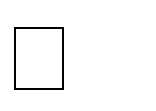        включение учителями в рабочие программы по учебным предметам целевых ориентиров результатов воспитания, их учёт в определении воспитательных задач уроков, занятий;       выбор методов, методик, технологий, оказывающих воспитательное воздействие на личность в соответствии с воспитательным идеалом, целью и задачами воспитания, целевыми ориентирами результатов воспитания; реализацию приоритета воспитания в учебной деятельности;       привлечение внимания обучающихся к ценностному аспекту изучаемых на уроках предметов, явлений и событий, инициирование обсуждений, высказываний своего мнения, выработки своего личностного отношения к изучаемым событиям, явлениям, лицам;       применение интерактивных форм учебной работы — интеллектуальных, стимулирующих познавательную мотивацию, игровых методик, дискуссий, дающих возможность приобрести опыт ведения конструктивного диалога; групповой работы, которая учит строить отношения и действовать в команде, способствует развитию критического мышления;       побуждение обучающихся соблюдать нормы поведения, правила общения со сверстниками и педагогами, соответствующие укладу школы, установление и поддержку доброжелательной атмосферы;       организацию шефства мотивированных и эрудированных обучающихся над неуспевающими одноклассниками, в том числе с особыми образовательными потребностями, дающего обучающимся социально значимый опыт сотрудничества и взаимной помощи;       инициирование и поддержку исследовательской деятельности обучающихся, планирование и выполнение индивидуальных и групповых проектов воспитательной направленности.2.2.2.Внеурочная деятельностьВоспитание на занятиях школьных курсов внеурочной деятельности осуществляется преимущественно через: - вовлечение школьников в интересную и полезную для них деятельность, которая предоставит им возможность самореализоваться в ней, приобрести социально значимые знания, развить в себе важные для своего личностного развития социально значимые отношения, получить опыт участия в социально значимых делах;- формирование в кружках, секциях, клубах, студиях и т.п. детско-взрослых общностей, которые могли бы объединять детей и педагогов общими позитивными эмоциями и доверительными отношениями друг к другу;- создание в детских объединениях традиций, задающих их членам определенные социально значимые формы поведения;- поддержку в детских объединениях школьников с ярко выраженной лидерской позицией и установкой на сохранение и поддержание накопленных социально значимых традиций; - поощрение педагогами детских инициатив и детского самоуправления. Реализация воспитательного потенциала курсов внеурочной деятельности происходит в рамках следующих выбранных школьниками ее видов:Познавательная деятельность. Курсы внеурочной деятельности:  «Занимательное моделирование на уроках физики», »Географический практикум», «Практическое обществознание», направленные на передачу школьникам социально значимых знаний, развивающие их любознательность, позволяющие привлечь их внимание к экономическим, политическим, экологическим, гуманитарным  проблемам нашего общества, формирующие их гуманистическое мировоззрение и научную картину мира.Художественное творчество. Курс внеурочной деятельности   создающий благоприятные условия для  самореализации школьников, направленные на раскрытие их творческих способностей, формирование чувства вкуса и умения ценить прекрасное, на воспитание ценностного отношения школьников к культуре и их общее духовно-нравственное развитие. Туристско-краеведческая деятельность. Курс внеурочной деятельности «Юный экскурсовод», «Историки – краеведы», направленный на воспитание у школьников любви к своему краю, его истории, культуре, природе, на развитие самостоятельности и ответственности школьников. Спортивно-оздоровительная деятельность. Курсы внеурочной деятельности   « Мини-футбол», «Шахматы в школе», направленные на физическое развитие школьников, развитие их ценностного отношения к своему здоровью, побуждение к здоровому образу жизни, воспитание силы воли, ответственности, формирование установок на защиту слабых. Трудовая деятельность. Курс внеурочной деятельности, «Промышленный дизайн», направленный на развитие творческих способностей школьников, профессиональную ориентацию и воспитание у них трудолюбия и уважительного отношения к физическому труду.  Социально-ориентирванная деятельность Курсы внеурочной деятельности «Мы-волонтеры», «Основы медицинских знаний», направленные на раскрытие творческого потенциала школьников, формирование чувства ответственности, установок на оказание помощи людям, находящихся в трудной ситуации, развитие у них навыков конструктивного общения, умений работать в команде. 2.2.3.Классное руководствоРеализация воспитательного потенциала классного руководства как особого вида педагогической деятельности, направленной, в первую очередь, на решение задач воспитания и социализации обучающихся, предусматривает: планирование и проведение классных часов целевой воспитательной тематической направленности;создание благоприятных психолого-педагогических условий в классе путем гуманизации межличностных отношений, формирования навыков общения обучающихся, детско-взрослого общения, основанного на принципах взаимного уважения и взаимопомощи, ответственности, коллективизма и социальной солидарности, недопустимости любых форм и видов травли, насилия, проявления жестокости;       инициирование и поддержку классными руководителями участия классов в общешкольных делах, мероприятиях, оказание необходимой помощи обучающимся в их подготовке, проведении и анализе;       организацию интересных и полезных для личностного развития обучающихся совместных дел, позволяющих вовлекать в них обучающихся с разными потребностями, способностями, давать возможности для самореализации, устанавливать и укреплять доверительные отношения, стать для них значимым взрослым, задающим образцы поведения;формирование внутренней позиции личности обучающегося по отношению к негативным явлениям окружающей социальной действительности, в частности, по отношению к кибербуллингу, деструктивным сетевым сообществам, употреблению различных веществ, способных нанести вред здоровью человека; культу насилия, жестокости и агрессии; обесцениванию жизни человека и др.;формирование у обучающихся активной гражданской позиции, чувства ответственности за свою страну, причастности к историко-культурной общности российского народа и судьбе России, включая неприятие попыток пересмотра исторических фактов, в частности, событий и итогов второй мировой войны;формирование способности обучающихся реализовать свой потенциал в условиях современного общества за счет активной жизненной и социальной позиции, использования возможностей волонтерского движения, детских общественных движений, творческих и научных сообществ.- сплочение коллектива класса через игры и тренинги на командообразование, внеучебные и внешкольные мероприятия, походы, экскурсии, празднования дней рождения обучающихся, классные вечера;       выработку совместно с обучающимися правил поведения класса, участие в выработке таких правил поведения в школе;       изучение особенностей личностного развития обучающихся путём наблюдения за их поведением, в специально создаваемых педагогических ситуациях, в играх, беседах по нравственным проблемам;       доверительное общение и поддержку обучающихся в решении проблем (налаживание взаимоотношений с одноклассниками или педагогами, успеваемость и т. д.), совместный поиск решений проблем, коррекцию поведения обучающихся через частные беседы индивидуально и вместе с их родителями, с другими обучающимися класса;       индивидуальную работу с обучающимися класса по ведению личных портфолио, в которых они фиксируют свои учебные, творческие, спортивные, личностные достижения;регулярные консультации с учителями-предметниками, направленные на формирование единства требований по вопросам воспитания и обучения, предупреждение и/или разрешение конфликтов между учителями и обучающимися; проведение	мини-педсоветов	для	решения	конкретных	проблем	класса,	интеграции  воспитательных влияний педагогов на обучающихся, привлечение учителей-предметников к участию в классных делах, дающих им возможность лучше узнавать и понимать обучающихся, общаясь и наблюдая их во внеучебной обстановке, участвовать в родительских собраниях класса; организацию и проведение регулярных родительских собраний, информирование родителей  об успехах и проблемах обучающихся, их положении в классе, жизни класса в целом, помощь родителям и иным членам семьи в отношениях с учителями, администрацией; создание и организацию работы родительского комитета класса, участвующего в решении вопросов воспитания и обучения в классе, школе;   привлечение	родителей	(законных	представителей),	членовСемей обучающихся к  организации и проведению  воспитательных дел, мероприятий в классе и школе;проведение в классе праздников, конкурсов, соревнований и т. п.2.2.4.Основные школьные делаЭто главные традиционные общешкольные дела, в которых принимает участие большая часть школьников. Это комплекс коллективных творческих дел, интересных и значимых для школьников, объединяющих их вместе с педагогами в единый коллектив.Реализация воспитательного потенциала основных школьных дел предусматривает:общешкольные праздники, творческие мероприятия, связанные с общероссийскими, региональными праздниками, памятными датами. Например, День Учителя (поздравление учителей, концертная программа, подготовленная обучающимися, проводимая в  зале при полном составе учеников и учителей школы. День самоуправления (старшеклассники организуют учебный процесс, проводят уроки, общешкольную линейку, следят за порядком в школе и т.п.)) и др.;участие во всероссийских акциях, посвящённых значимым событиям в России, мире, мероприятия РДДМ; торжественные мероприятия, связанные с завершением образования, переходом на следующий уровень образования; церемонии награждения (по итогам учебного периода, года) обучающихся и педагогов за участие в жизни школы, достижения в конкурсах, соревнованиях, олимпиадах, вклад в развитие школы, своей местности (на еженедельных общешкольных линейках и по итогам года на «Последнем звонке»);  социальные проекты, совместно разрабатываемые и реализуемые обучающимися и педагогами, в том числе с участием социальных партнёров, комплексы дел благотворительной, экологической, патриотической, трудовой и др. направленности;проводимые для жителей поселка и организуемые совместно с семьями обучающихся праздники, фестивали, представления в связи с памятными датами, значимыми событиями;вовлечение по возможности каждого обучающегося в школьные дела в разных ролях (сценаристов, постановщиков, исполнителей, корреспондентов, ведущих, декораторов, музыкальных редакторов, ответственных за костюмы и оборудование, за приглашение и встречу гостей и т. д.), помощь обучающимся в освоении навыков подготовки, проведения, анализа общешкольных дел;наблюдение за поведением обучающихся в ситуациях подготовки, проведения, анализа основных школьных дел, мероприятий, их отношениями с обучающимися разных возрастов, с  педагогами и другими взрослыми.Реализация воспитательного потенциала основных школьных дел может предусматривать:- общешкольные праздники, ежегодные творческие мероприятия, связанные с общероссийскими, региональными праздниками, памятными датами, в которых участвуют все классы:Сентябрь: День знаний; День окончания Второй мировой войны, День солидарности в           борьбе с терроризмом.Октябрь:Международный день пожилых людей;День Учителя;День памяти погибших солдат. День    Белых журавлейНоябрь:День народного единства.Декабрь: День Героев Отечества;День Конституции Российской Федерации; Новый год;Январь:Освобождение Новопокровского района от немецко-фашистских захватчиков .  День снятия блокады Ленинграда.Февраль:Месячник военно- патриотического воспитания, День защитника Отечества. Март:Масленица, Международный женский день; День воссоединения Крыма с Россией. Апрель:День космонавтикиМай:Праздник весны и Труда;  День Победы; День славянской письменности и культуры. Июнь:Международный день защиты детей; День России; День памяти и скорби; Июль:День семьи, любви и верности. Август:День Государственного флага Российской Федерации.2.2.5.Внешкольные мероприятияРеализация воспитательного потенциала внешкольных мероприятий предусматривает:       общие внешкольные мероприятия, в том числе организуемые совместно с социальными  партнёрами школы;       внешкольные тематические мероприятия воспитательной направленности, организуемые педагогами по изучаемым в общеобразовательной организации учебным предметам, курсам, модулям;       экскурсии, походы выходного дня (в музей, кинотеатр, на предприятие и др.), организуемые в классах классными руководителями, в том числе совместно с родителями (законными представителями) обучающихся с привлечением их к планированию, организации, проведению, оценке мероприятия;       литературные, экологические. туристические походы, экскурсии и т. п., организуемые педагогами, в том числе совместно с родителями (законными представителями) обучающихся для изучения историко-культурных мест, событий, природных и историко-культурных ландшафтов, флоры и фауны и др.;- социальные проекты – ежегодные совместно разрабатываемые и реализуемые школьниками и педагогами комплексы дел (благотворительной, экологической, патриотической, трудовой направленности), ориентированные на преобразование окружающего школу социума;- участие во всероссийских акциях, посвященных значимым отечественным и международным событиям.2.2.6.Организация предметно-пространственной средыОкружающая ребенка предметно-эстетическая среда школы, при условии ее грамотной организации, обогащает внутренний мир ученика, способствует формированию у него чувства вкуса и стиля, создает атмосферу психологического комфорта, поднимает настроение, предупреждает стрессовые ситуации, способствует позитивному восприятию ребенком школы. Реализация воспитательного потенциала предметно-пространственной среды предусматривает совместную деятельность педагогов, обучающихся, других участников образовательных отношений по её созданию, поддержанию, использованию в воспитательном процессе:       оформление внешнего вида здания, фасада, фойе при входе в школу государственной символикой Российской Федерации;       организацию и проведение церемоний поднятия (спуска) государственного флага Российской Федерации;       размещение карт России, портретов выдающихся государственных деятелей России, деятелей культуры, науки, производства, искусства, военных, героев и защитников Отечества;       изготовление, размещение, обновление художественных изображений (символических, живописных, фотографических, интерактивных аудио и видео) природы России, региона, местности, предметов традиционной культуры и быта, духовной культуры народов России;       организацию звукового пространства позитивной духовно-нравственной, гражданско- патриотической воспитательной направленности, исполнение гимна Российской Федерации;       разработку, оформление, поддержание, использование в воспитательном процессе «мест гражданского почитания» лиц, мест, событий в истории России; памятника воинской славы, памятных досок;       оформление и обновление «мест новостей», стендов в помещениях (фойе первого этажа), содержащих новостную информацию позитивного гражданско-патриотического, духовно- нравственного содержания, фотоотчёты об интересных событиях, поздравления педагогов и обучающихся и т. п.;       совместная с детьми разработка, создание и популяризация особой школьной символики (флаг, эмблема, значок детского движения, элементы школьной формы и т.п.), используемой как в школьной повседневности, так и в торжественные моменты жизни образовательной организации – во время праздников, торжественных церемоний, ключевых общешкольных дел и иных происходящих в жизни школы знаковых событий;подготовку и размещение регулярно сменяемых экспозиций творческих работ обучающихся в разных предметных областях, фотоотчетов об интересных событиях, происходящих в школе, демонстрирующих их способности, знакомящих с работами друг друга;- событийное оформление интерьера школьных помещений (коридоров, рекреаций, актового зала, окна и т.п.) к традиционным мероприятиям, значимым событиям (День знаний, Новый год, День Победы и др.) и их периодическая переориентация, которая служит хорошим средством разрушения негативных установок школьников на учебные и внеучебные занятия;- поддержание эстетического вида и благоустройство всех помещений в школе, доступных и безопасных рекреационных зон, озеленение территории;- озеленение пришкольной территории, разбивка клумб, аллей, оборудование во дворе школы спортивных и игровых площадок, доступных и приспособленных для школьников разных возрастных категорий, оздоровительно-рекреационных зон, позволяющих разделить свободное пространство школы на зоны активного и тихого отдыха;благоустройство классных кабинетов, осуществляемое классными руководителями вместе со школьниками своих классов, позволяющее учащимся проявить свои фантазию и творческие способности, создающее повод для длительного общения классного руководителя со своими детьми;_-	разработку и обновление материалов (стендов, плакатов и др.), акцентирующих внимание обучающихся на важных для воспитания ценностях, правилах, традициях, укладе школы, актуальных вопросах профилактики и безопасности.2.2.7.Взаимодействие с родителями (законными представителями)Работа с родителями или законными представителями школьников осуществляется для более эффективного достижения цели воспитания, которое обеспечивается согласованием позиций семьи и школы в данном вопросе. Реализация воспитательного потенциала взаимодействия с родителями (законными представителями) обучающихся  предусматривает:       создание и деятельность в общеобразовательной организации, в классах представительных органов родительского сообщества (Родительские комитеты общеобразовательной организации, классов), участвующих в обсуждении и решении вопросов воспитания и обучения, деятельность представителей родительского сообщества в Управляющем совете общеобразовательной организации;тематические родительские собрания в классах, общешкольные родительские собрания по вопросам воспитания, взаимоотношений обучающихся и педагогов, условий обучения и воспитания;   родительские дни, в которые родители (законные представители) могут посещать уроки и внеурочные занятия;       проведение тематических собраний (в том числе по инициативе родителей), на которых родители могут получать советы по вопросам воспитания, консультации психологов, врачей, социальных работников, служителей традиционных российских религий, обмениваться опытом;педагогическое просвещение родителей по вопросам воспитания детей, в ходе которого родители получают рекомендации классных руководителей и обмениваются собственным творческим опытом и находками в деле воспитания детей;родительские классные интернет-сообщества, группы в соцсетях с участием педагогов, на которых обсуждаются интересующие родителей вопросы, согласуется совместная деятельность;        взаимодействие с родителями посредством школьного сайта, школьного аккаунта в соцсети: размещается информация, предусматривающая ознакомление родителей, школьные новости       привлечение родителей (законных представителей) к подготовке и проведению классных и общешкольных мероприятий;       при наличии среди обучающихся детей-сирот, оставшихся без попечения родителей, приёмных детей целевое взаимодействие с их законными представителями.На индивидуальном уровне:обращение к специалистам по запросу родителей для решения острых конфликтных ситуаций;участие родителей в педагогических консилиумах, собираемых в случае возникновения острых проблем, связанных с обучением и воспитанием конкретного ребенка;индивидуальное консультирование c целью координации воспитательных усилий педагогов и родителей.2.2.8.СамоуправлениеПоддержка детского самоуправления в школе помогает педагогам воспитывать в детях инициативность, самостоятельность, ответственность, трудолюбие, чувство собственного достоинства, а школьникам – предоставляет широкие возможности для самовыражения и самореализации. Поскольку учащимся младших и подростковых классов не всегда удается самостоятельно организовать свою деятельность, детское самоуправление иногда и на время может трансформироваться (посредством введения функции педагога-куратора) в детско-взрослое самоуправление.Реализация воспитательного потенциала ученического самоуправления в школе предусматривает:       организацию и деятельность органов ученического самоуправления (совет обучающихся школы, классов), избранных обучающимися;       представление органами ученического самоуправления интересов обучающихся в процессе управления школы;защиту органами ученического самоуправления законных интересов и прав обучающихся; участие представителей органов ученического самоуправления в разработке, обсуждении и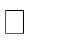 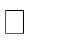 реализации рабочей программы воспитания, календарного плана воспитательной работы, в анализе воспитательной деятельности в школе.Высший орган ученического самоуправления - общее ученическое собрание. Собрание избирает Совет обучающихся школы.В Совет обучающихся школы избираются обучающиеся, достигшие 14 лет, наиболее активные, пользующиеся авторитетом среди учащихся, имеющие успехи в учёбе. Из числа членов Совета избираются председатель, руководители отделов знаний, труда, спорта, информации, культуры.Классное ученическое собрание – высший орган самоуправления класса. Актив класса избирается на один год, создает свои органы, одноименные с общешкольными.На уровне школы:через деятельность выборного Совета обучащихся школы (далее СОШ), создаваемого для учета мнения школьников по вопросам управления образовательной организацией и принятия административных решений, затрагивающих их права и законные интересы;через работу школьного медиа-центра (отдел информации), который занимается популяризацией и информационной поддержкой общешкольных ключевых дел в социальных сетях;через деятельность творческих советов дела, отвечающих за проведение тех или иных конкретных мероприятий, праздников, вечеров, акций и т.п.;       На уровне классов:через деятельность выборных по инициативе и предложениям учащихся класса лидеров, представляющих интересы класса в общешкольных делах и призванных координировать его работу и классных руководителей;через деятельность выборных органов самоуправления, отвечающих за различные направления работы класса;На индивидуальном уровне:через вовлечение школьников в планирование, организацию, проведение и анализ общешкольных и внутриклассных дел; через реализацию функций школьниками, отвечающими за различные направления работы классе                       Структура ученического самоуправления:2.2.9.Профилактика и безопасностьРеализация воспитательного потенциала профилактической деятельности в целях формирования и поддержки безопасной и комфортной среды в школе предусматривает:организацию деятельности педагогического коллектива по созданию в школе эффективной профилактической среды обеспечения безопасности жизнедеятельности как условия успешной воспитательной деятельности;       проведение исследований, мониторинга рисков безопасности и ресурсов повышения безопасности, выделение и психолого-педагогическое сопровождение групп риска обучающихся по разным направлениям (агрессивное поведение, зависимости и др.);проведение коррекционно-воспитательной работы с обучающимся групп риска силами педагогического коллектива и с привлечением сторонних специалистов (работников социальных служб, правоохранительных органов, опеки и т. д.); разработку и реализацию индивидуальных профилактических программ, направленных на работу как с девиантными обучающимися, так и с их окружением; организацию межведомственного взаимодействия;вовлечение обучающихся в воспитательную деятельность, проекты, программы профилактической направленности социальных и природных рисков в школе и в социокультурном окружении с педагогами, родителями, социальными партнёрами (антинаркотические, антиалкогольные, против курения, вовлечения в деструктивные детские и молодёжные объединения, культы, субкультуры, группы в социальных сетях; по безопасности в цифровой среде, на транспорте, на воде, безопасности дорожного движения, противопожарной безопасности, антитеррористической и антиэкстремистской безопасности, гражданской обороне и т. д.); организацию превентивной работы с обучающимися со сценариями социально одобряемого поведения, по развитию навыков саморефлексии, самоконтроля, устойчивости к негативным воздействиям, групповому давлению;профилактику правонарушений, девиаций посредством организации деятельности, альтернативной девиантному поведению — познания, испытания себя (походы, спорт), значимого общения, творчества, деятельности; предупреждение, профилактику и целенаправленную деятельность в случаях появления, расширения, влияния в школе маргинальных групп обучающихся (оставивших обучение, криминальной направленности, с агрессивным поведением и др.);профилактику расширения групп, семей обучающихся, требующих специальной психолого- педагогической поддержки и сопровождения (слабоуспевающие, социально запущенные, социально неадаптированные дети-мигранты, обучающиеся с ОВЗ и т. д.).2.2.10.Социальное партнёрствоРеализация воспитательного потенциала социального партнёрства предусматривает:       участие представителей организаций-партнёров, в том числе в соответствии с договорами о сотрудничестве, в проведении отдельных мероприятий в рамках рабочей программы воспитания икалендарного плана воспитательной работы (дни открытых дверей, государственные, региональные, школьные праздники, торжественные мероприятия и т. п.);       участие представителей организаций-партнёров в проведении отдельных уроков, внеурочных занятий, внешкольных мероприятий соответствующей тематической направленности;       проведение на базе организаций-партнёров отдельных уроков, занятий, внешкольных мероприятий, акций воспитательной направленности;       проведение открытых дискуссионных площадок (детских, педагогических, родительских) с представителями организаций-партнёров для обсуждений актуальных проблем, касающихся жизни общеобразовательной организации, муниципального образования, региона, страны;       реализация социальных проектов, совместно разрабатываемых обучающимися, педагогами с организациями-партнёрами благотворительной, экологической, патриотической, трудовой и т. д. направленности, ориентированных на воспитание обучающихся, преобразование окружающего социума, позитивное воздействие на социальное окружение.2.2.11.ПрофориентацияЗадача совместной деятельности педагога и детей по данному модулю – подготовить школьников к осознанному выбору своей будущей профессиональной деятельности. Реализация воспитательного потенциала профориентационной работы школы предусматривает:       проведение циклов профориентационных часов, направленных на подготовку обучающегося к осознанному планированию и реализации своего профессионального будущего;       профориентационные игры (игры-симуляции, деловые игры, квесты, кейсы), расширяющие знания о профессиях, способах выбора профессий, особенностях, условиях разной профессиональной деятельности;экскурсии на предприятия (в том числе и онлайн), в организации, дающие начальные представления о существующих профессиях и условиях работы;       посещение (в том числе и онлайн), профориентационных выставок, ярмарок профессий, тематических профориентационных парков, лагерей, дней открытых дверей в организациях профессионального, высшего образования; совместное с педагогами изучение обучающимися интернет-ресурсов, посвящённых выбору профессий, прохождение профориентационного онлайн-тестирования, онлайн-курсов по интересующим профессиям и направлениям профессионального образования;участие в работе всероссийских профориентационных проектов;индивидуальное консультирование обучающихся и их родителей (законных представителей) по вопросам склонностей, способностей, иных индивидуальных особенностей обучающихся, которые могут иметь значение в выборе ими будущей профессии; освоение обучающимися основ профессии   в рамках   курса внеурочной   деятельности.3.Организационный раздел3.1 Кадровое обеспечение   Для кадрового потенциала школы характерна стабильность состава. Все педагоги — специалисты с большим опытом педагогической деятельности. Профессионализм педагогических и управленческих кадров имеет решающую роль в достижении главного результата – качественного и результативного воспитания.Воспитательный процесс сопровождают классные руководители, педагог - организатор, заместитель директора по ВР.Ведется работа школьного методического объединения классных руководителей.Педагоги регулярно повышают педагогическое мастерство через:-регулярное  участие в семинарах, вебинарах,  конференциях;-изучение научно-методической литературы;-знакомство с передовыми научными разработками и российским опытом.3.2Нормативно-методическое обеспечениеВ школе разработаны нормативно-правовые акты по вопросам воспитательной деятельности:Устав школы Локальные акты;Положение о Совете обучающихся;Положение о методическом объединении классных руководителей;Положение о  деятельности общественных объединений обучающихся;Положение о внеурочной деятельности;Положение о спортивном клубе;Положение о волонтерском движении;Положение о классном руководстве;Положение об ученическом самоуправлении;Положение о предупреждении правонарушений среди обучающихся;Положение о Совете по профилактике правонарушений среди обучающихся;Положение о правилах поведения обучающихся.3.3 Требования к условиям работы с обучающимися с особыми образовательными потребностями Особыми задачами воспитания обучающихся с особыми образовательными потребностями являются:       налаживание эмоционально-положительного взаимодействия с окружающими для их успешной социальной адаптации и интеграции в общеобразовательной организации;       формирование доброжелательного отношения к обучающимся и их семьям со стороны всех участников образовательных отношений;       построение воспитательной деятельности с учётом индивидуальных особенностей и возможностей каждого обучающегося;       обеспечение психолого-педагогической поддержки семей обучающихся, содействие повышению уровня их педагогической, психологической, медико-социальной компетентности.При организации воспитания обучающихся с особыми образовательными потребностями необходимо ориентироваться на:формирование личности ребёнка с особыми образовательными потребностями с использованием адекватных возрасту и физическому и (или) психическому состоянию методов воспитания;создание оптимальных условий совместного воспитания и обучения обучающихся с особыми образовательными потребностями и их сверстников, с использованием адекватных вспомогательных средств и педагогических приёмов, организацией совместных форм работы воспитателей, педагогов- психологов, учителей-логопедов, учителей-дефектологов;личностно-ориентированный подход в организации всех видов деятельности обучающихся с особыми образовательными потребностями.3.4 Система поощрения социальной успешности и проявления активной жизненной позиции обучающихсяСистема поощрения проявлений активной жизненной позиции и социальной успешности обучающихся призвана способствовать формированию у обучающихся ориентации на активную жизненную позицию, инициативность; максимально вовлекать их в совместную деятельность в воспитательных целях. Поощрения выносятся за достижения в области творческой, интеллектуальной, общественной и спортивной деятельности.Система проявлений активной жизненной позиции и поощрения социальной успешности обучающихся строится на принципах:публичности, открытости поощрений (информирование всех обучающихся о награждении через сайт школы, социальные сети) проведение награждений на еженедельной общешкольной линейке);соответствия процедур награждения укладу жизни школы, специфической символике, выработанной и существующей в укладе школы (вручение благодарностей, грамот, дипломов, поощрительных подарков производится в торжественной обстановке, на праздничных мероприятиях, возможно в присутствии родительской общественности, педагогов-наставников награждаемых);прозрачности правил поощрения, соблюдение справедливости при выдвижении кандидатур);сочетании индивидуального и коллективного поощрения (использование и индивидуальных наград, и коллективных дает возможность стимулировать как индивидуальную, так и коллективную активность   обучающихся,   преодолевать   межличностные    противоречия    между обучающимися, получившими награду и не получившими ее);привлечении к участию в системе поощрений на всех стадиях родителей (законных представителей) обучающихся, представителей родительского сообщества, самих обучающихся, их представителей (с учетом наличия ученического самоуправления), сторонних организаций, их статусных представителей;дифференцированности поощрений (наличие уровней и типов наград позволяет продлить стимулирующее действие системы поощрения).В школе применяются следующие формы поощрения:похвальный лист «За отличные успехи в учении»;похвальная грамота «За особые успехи в изучении отдельных предметов»;награждение благодарностями за активное участие в волонтерских и др. акциях;награждение грамотами за победу или призовое место с указанием уровня достижений обучающихся в конкурсах рисунков, плакатов, исследовательских работ, проектов, спортивных соревнованиях и т.п.награждение родителей (законных представителей) обучающихся благодарственными письмами за хорошее воспитание детей и оказанную поддержку в проведении школьных дел.Использование всех форм поощрений, а также привлечение благотворителей (в том числе из родительского сообщества), их статус, акции, деятельность соответствуют укладу школы, цели, задачам, традициям воспитания, могут согласовываться с представителями родительского сообщества во избежание деструктивного воздействия на воспитывающую среду, взаимоотношения в школе.Всеми обучающимися школы ведется портфолио. Обучающиеся собирают (накапливают) артефакты, фиксирующие и символизирующие их достижения, личностные или достижения в группе, участие в деятельности (грамоты, поощрительные письма, фотографии призов, фото изделий, работ, участвовавших в конкурсах и т.д.).3.5 Анализ воспитательного процессаВоспитательная работа  в школе строилась в соответствии с требованиями Федерального государственного образовательного стандарта  с рабочей программой воспитания  обучающихся, с планом воспитательной работы  школы и особенностей сельской школы. Одной из воспитательных задач, которые школа ежегодно ставит перед собой, задача по воспитанию гражданственности и приобщению к духовным ценностям своего Отечества является приоритетной. Главной целью при реализации направления является создание условий для развития высокой социальной активности, гражданской ответственности, духовности, становления настоящих граждан России, обладающих позитивными ценностями и качествами, способных проявить их в созидательном процессе в интересах Отечества, обеспечения его жизненно важных интересов и устойчивого развития. Еженедельно проводился единый классный час «Разговоры о важном»,  посвященный самым различным темам, волнующим современных ребят. Центральными темами «Разговоров о важном» являются патриотизм и гражданское воспитание, историческое просвещение, нравственность, экология и др.  В течение года проводился цикл классных часов: «Дни воинской славы», «Родина у нас одна», «День неизвестного солдата», уроки мужества «Этих дней не смолкнет слава», посвященные Великой Отечественной войне.  В преддверии Дня Защитников Отечества состоялся фестиваль, посвященный этой дате. В празднично оформленном зале ребята читали стихи о мужестве, доблести и славе защитников Родины, о настоящих мужчинах и о простых мальчишках - будущих защитниках своей страны. Все классы серьёзно отнеслись к подготовке мероприятия и, заслуженно получили грамоты. А в конце конкурса девочки поздравили всех мальчиков с праздником и подарили подарки. Обучающиеся  принимают активное участие во Всероссийской акции «Письмо солдату». Ребята обращаются с теплыми словами поддержки ко всем тем, кто сейчас участвует в спецоперации на Украине. В своих письмах школьники выражают искреннюю признательность армейцам, высказывают слова поддержки нашим ребятам. Школьники написали им простые и очень теплые и искренние слова, которые  им так необходимы.       Материально-техническая база Центра «Точка роста» используется  в образовательной деятельности как общественное пространство для развития общекультурных компетенций и цифровой грамотности населения, шахматного образования, проектной деятельности, творческой, социальной самореализации детей, педагогов, родительской общественности. Мероприятия в Центре «Точка роста» направлены непосредственно на формирование цифровых и гуманитарных компетенций в предметных областях «Технология», «Информатика» и «Основы безопасности жизнедеятельности»: Неделя наукиНеделя технологии «Мастерская Деда Мороза».Неделя информатики и цифровых технологий.Квест-игра ««Наука-есть ясное познание истины».Создание электронных открыток  к  Дню защитника Отечества.Гагаринский урок «Космос - это мы».Интерактивная  экскурсия «Я помню! Я горжусь! »      В школе действует музей, который включает в себя несколько экспозиций: галерея художника Чернова А.А., музей кукол, русская горница,  природа и история родного края. В музее хранится около трехсот экспонатов. За два года музей посетили около ста человек из шести образовательных учреждений района. Материалы музея используются на уроках истории, краеведения, географии, внеурочной деятельности.     В течение года проводится мониторинг по определению уровня воспитанности (по методике П.В. Степанова, И.В. Степановой «Личностный рост»).Вывод: обучающиеся 10-11 классов имеют средний уровень воспитанности. Большинство школьников нашей школы положительно относятся к таким базовым ценностям как дисциплинированность, доброта и отзывчивость, справедливость, труд, учеба, коллективизм. Педагогическому коллективу необходимо продолжить работу по выработке положительного отношения к таким ценностям как культура, долг и ответственность.Модуль « Общешкольные ключевые дела»     В этом году в связи со сложной эпидемиологической обстановкой были проведены не все запланированные ключевые дела. Формат дел из общешкольных преобразовался в классные творческие дела. Большинство общешкольных      ключевых дел имело  гражданско-патриотическое направление. 1.Акция «Мы за мир».2.Акция «Безопасность детей».3. День Учителя».3. день Матери4. Новый год6.День героев Отечества.7.КТД «Месячник патриотического воспитания». 8.8 марта-международный женский день.9.Проект «Добрый космос».10.Проект «Они сражались за Родину».11.Проект «Народные игры.12. Проект «Тропинками родного края»ВЫВОД:  Ключевые общешкольные дела всегда планируются,  проводятся и анализируются совместно – школьниками и педагогами. По данным анкетирования большинство учеников считают мероприятия полезными и интересными. Участие школьников в этих делах со- провождается их увлечением общей работой, радостью и взаимной поддержкой. Ключевые дела проводились по направлениям: художественно-эстетическое, гражданско-патриотическое, социальное. В следующем году необходимо усилить интеллектуальное и спортивно-оздоровительное направление.Модуль «Классное руководство»Классные руководители являются значимыми взрослыми для большинства детей своих классов.  Большинство решений, касающихся жизни класса, принимаются совместно классным руководителем и классом, у детей есть возможность проявить  свою инициативу. В большинстве классов дети чувствуют себя комфортно, здесь преобладают товарищеские отношения, школьники внимательны друг к другу. Не зафиксированы случаи агрессии между школьниками. Детей, состоящих на различных видах учета не имеется. ВЫВОД: Необходимо усилить профилактическую  работу с обучающимися, активнее вовлекать их в общественную жизнь школы.Модуль  «Внеурочной деятельность»Реализация воспитательного потенциала курсов внеурочной деятельности происходит в рамках следующих выбранных школьниками ее видов:Познавательная деятельность. Курсы внеурочной деятельности: «Я – исследователь», «Умники и умницы, «Занимательное моделирование на уроках физики», »Географический практикум», «Практическое обществознание», «3-Д-моделирование», «Избранные вопросы математики», направленные на передачу школьникам социально значимых знаний, развивающие их любознательность, позволяющие привлечь их внимание к экономическим, политическим, экологическим, гуманитарным  проблемам нашего общества, формирующие их гуманистическое мировоззрение и научную картину мира.Художественное творчество. Курс внеурочной деятельности «Танцевальный калейдоскоп»,  создающий благоприятные условия для  самореализации школьников, направленные на раскрытие их творческих способностей, формирование чувства вкуса и умения ценить прекрасное, на воспитание ценностного отношения школьников к культуре и их общее духовно-нравственное развитие. Туристско-краеведческая деятельность. Курс внеурочной деятельности «Юный экскурсовод», «Историки – краеведы», «Я изучаю край родной»,», направленный на воспитание у школьников любви к своему краю, его истории, культуре, природе, на развитие самостоятельности и ответственности школьников. Спортивно-оздоровительная деятельность. Курсы внеурочной деятельности   « Мини-футбол», «Шахматы в школе», направленные на физическое развитие школьников, развитие их ценностного отношения к своему здоровью, побуждение к здоровому образу жизни, воспитание силы воли, ответственности, формирование установок на защиту слабых. Трудовая деятельность. Курс внеурочной деятельности «Профессионал», «Промышленный дизайн», направленный на развитие творческих способностей школьников, профессиональную ориентацию и воспитание у них трудолюбия и уважительного отношения к физическому труду.  Социально-ориентирванная деятельность Курсы внеурочной деятельности «Мы-волонтеры», «Лидер», «Основы медицинских знаний», направленные на раскрытие творческого потенциала школьников, формирование чувства ответственности, установок на оказание помощи людям, находящихся в трудной ситуации, развитие у них навыков конструктивного общения, умений работать в команде.    Занятия внеурочной деятельностью, прежде всего, способствуют вовлечению школьников в интересную и полезную для них деятельность, которая предоставит им возможность самореализоваться в ней, приобрести социально значимые знания, развить в себе важные для своего личностного развития социально значимые отношения, получить опыт участия в социально значимых делах.  С результатами внеурочной деятельности можно ознакомиться на сайте школы и на страничке ВК « Точка роста».Вывод: Не все результаты  курсов внеурочной деятельности представлены в школе. В следующем году необходимо представить все результаты курсов, чтобы с ними смогли познакомиться другие школьники, родители и общественность.Также как и внеурочная деятельность  дополнительное образование способствует развитию творческих способностей детей и поддержке индивидуальности ребенка.         Анализируя  работу кружков, следует отметить, что охват детей услугами дополнительного  образования составляет 100%, в т. ч. детей, состоящих на учете -100%, детей с ограниченными возможностями здоровья (ОВЗ) - 100%.   На базе школы реализуются программы дополнительного образования детей: «Робототехника», «Шахматы в школе», «Основы медицинских знаний», «Школьный медиацентр». В декабре проходил День открытых дверей в рамках реализации программ дополнительного образования детей. Родители имели возможность посетить занятия, познакомится с программами дополнительного образования, а также с достижениями детей.В рамках реализации программ дополнительного образования школьники участвуют в конкурсах и соревнованиях  школьного, муниципального и регионального уровней.  Высокие результаты детей в конкурсах  способствуют сохранению контингента детей, которые желают заниматься  в кружках. Участники кружка историки-краеведы  в этом году принимали участие в областном конкурсе исследовательских работ  «Отечество», во Всероссийском  конкурсе школьных музеев, межрегиональном проекте «Подросток и закон». Стали победителями в региональном этапе Всероссийского конкурса «Моя малая Родина», а также стали победителями в областном конкурсе «Музейный квиз». В малых баловских краеведческих чтениях стали победителями 2 обучающихся. В рамках кружка «Мы волонтеры» школьники участвуют в акциях, КТД, социальных проектах, принимают участие в районных и областных конкурсах.       Педагоги школы осуществляют постоянный контроль за посещаемостью занятий дополнительного образования. Пропусков без уважительных причин нет. Посещаемостьзанятий составляет 95 %. Модуль «Школьный урок»Педагоги школы используют воспитательный потенциал школьного урока через различные формы и методы работы:-установление доверительных отношений между учителем и его учениками, способствующих позитивному восприятию учащимися требований и просьб учителя, привлечению их внимания к обсуждаемой на уроке информации, активизации их познавательной деятельности (доброжелательный стиль общения, сотрудничество, психологический настрой, ситуация успеха)-побуждение школьников соблюдать на уроке общепринятые нормы поведения, правила общения со старшими (учителями) и сверстниками (школьниками), принципы учебной дисциплины и самоорганизации(тщательно –разработанный урок, мотивация к уроку, убеждение, внушение, требование).-привлечение внимания школьников к ценностному аспекту изучаемых на уроках явлений, организация их работы с получаемой на уроке социально значимой информацией – инициирование ее обсуждения, высказывания учащимися своего мнения по ее поводу, выработки своего к ней отношения(введение в теорию через практическую задачу, приемы ситуации успеха, игровые формы, развивающие задания). -использование воспитательных возможностей содержания учебного предмета через введение в теорию через практическую задачу, приемы ситуации успеха, игровые формы, развивающие проявления человеколюбия и добросердечности, через подбор соответствующих текстов для чтения, задач для решения, проблемных ситуаций для обсуждения в классе(подбор текстов для чтения и решения задач, использование примеров  положительных личностей, решение проблемных ситуаций)-применение на уроке интерактивных форм работы учащихся: интеллектуальных игр, стимулирующих познавательную мотивацию школьников; дискуссий, которые дают учащимся возможность приобрести опыт ведения конструктивного диалога; групповой работы или работы в парах, которые учат школьников командной работе и взаимодействию с другими детьми (работа в группах, в парах, деловая игра, круглый стол, дискуссии, работа с интерактивной картой и доской, урок-путешествие, мозговой штурм) -включение в урок игровых процедур, которые помогают поддержать мотивацию детей к получению знаний, налаживанию позитивных межличностных отношений в классе, помогают установлению доброжелательной атмосферы во время урока (ситуация успеха «Следуй за нами», «Своя игра», «Игра-соревнование», интерактивная игра, сюжетно-ролевые игры, экскурсии -организация шефства мотивированных и эрудированных учащихся над их неуспевающими одноклассниками, дающего школьникам социально значимый опыт сотрудничества и взаимной помощи(организация взаимопомощи, организация социально- значимого сотрудничества, взаимопроверка)-инициирование и поддержка исследовательской деятельности школьников в рамках реализации ими индивидуальных и групповых исследовательских проектов, что даст школьникам возможность приобрести навык самостоятельного решения теоретической проблемы, навык генерирования и оформления собственных идей, навык уважительного отношения к чужим идеям, оформленным в работах других исследователей, навык публичного выступления перед аудиторией, аргументирования и отстаивания своей точки зрения(индивидуальные и групповые проекты, исследовательские конференции, информация  об интересных фактах и событиях)Вывод: активнее использовать в воспитании детей возможности школьного урока, поддерживать использование на уроках интерактивных форм занятий с обучающимися.Модуль « Ученического самоуправления»  В школе созданы органы ученического управления и ученические сообщества, которые способствуют формированию активной жизненной позиции и социальной ответственности. В школе избран совет школы для учета мнения школьников по вопросам управления и принятия административных решений, затрагивающих их права и законные интересы. Созданы советы дела, отвечающих за проведение тех или иных конкретных дел, мероприятий, праздников, соревнований, вечеров, акций и т.п. По инициативе учащихся классов выбраны старосты, которые представляют интересы в общешкольных делах и призваны координировать  работу класса с работой школы. В своей работе активисты старались затронуть все направления работы школы: в течение всего учебного года проводились рейды по проверке школьной формы, по проверке учебников, санитарного состояния классов, были организованы мероприятия, соревнования, акции. На заседаниях совета старшеклассников проводился анализ всех дел с целью выявления и устранения недостатков.ВЫВОД: школьники чувствуют свою ответственность за происходящее     в школе, понимают, на что именно они могут повлиять в школьной жизни и знают, как это можно сделать. Ребята часто выступают инициаторами, организаторами тех или иных школьных или внутриклассных дел, имеют возможность       выбирать зоны своей ответственности за то или иное дело. В течение года наблюдалось недостаточное взаимодействие между всеми участниками школьного самоуправления, вне зависимости от возраста и класса, а также недостаточное информирование о деятельности школьного самоуправления на сайте школы и ВК.Модуль « Детские объединения»Наиболее эффективным способом воспитания социальной активности школьников является  деятельность детских объединений.  В школе функционируют два детских общественных объединения:   отряд волонтеров «Тимуровцы» и ЮИД «Жезл».  В этом году среди значимых мероприятий волонтерского отряда  можно отметить акции: «Мы против террора», «От чистого сердца», «Они сражались за Родину», слет детских общественных объединений.  Для 1-4 классов в школе разработана программа «Дорожная азбука». В 2022 году  областной ресурсный центр   предоставил нам  необходимый реквизит для проведения конкурса «Безопасное колесо», который  для отработки навыков вождения велосипеда.  Члены отряда ЮИД оказывают шефскую помощь  ребятам начальной школы: проводят мероприятия, разрабатывают и реализуют проекты. Актив отряда ЮИД проходит дистанционное обучение  в областном ресурсном центре по профилактике ДТП.  Ребята учатся составлять сценарии, разрабатывать проекты, организовывать и проводить мероприятия, вести страничку ЮИД в социальной сети.Актив отряда ЮИД организует и проводит социально-значимые мероприятия: акции, КТД, проекты.        Отряд ЮИД не только проводит работу в рамках школы, но и участвует в мероприятиях разного уровня. В ноябре 2022 года отряд ЮИД  представлял наш район на Региональном этапе Всероссийского конкурса юных инспекторов движения «Безопасное колесо -2022».             В октябре 2022 года ребята стали участниками  межрегиональной интернет-акции «Жизнь без ДТП». В марте 2022 года приняли участие в областном слете ЮИД.  Наша школа награждена  грамотой за большой вклад в развитие движения ЮИД Ярославской области. Школа является ресурсным центром по профилактике безопасности. В рамках ресурсного центра проводится методическая работа, организуются массовые мероприятия с детьми.   29 марта  в рамках ресурсного центра в школе проходил  слет юных инспекторов дорожного движения. В слете принимали участие 6 образовательных организаций. Ребята представляли визитную карточку, на станциях показывали свои знания по правилам дорожного движения, демонстрировали свои видеоролики «ЮИД – это…»  В конце  мероприятия был проведен зажигательный  флешмоб и исполнен гимн отрядов ЮИД. В июне был проведен районный этап областного конкурса «Безопасное колесо-2023» , где команда нашей школы заняла 1 место. Результатом по профилактике дорожно-транспортных происшествий является  законопослушное поведение детей на дорогах.  Ребята  с удовольствием занимаются в объединении: изучают законы, стараются их выполнять, и не только сами выполняют их, но и объясняют другим о важности соблюдения правил на дорогах.Вывод: число детей, занимающихся в общественных объединениях составляет 31 %. В следующем году необходимо увеличить число детей, занимающихся общественной деятельностью на10 %.Модуль « Экскурсии и походы»      Экскурсии, экспедиции, походы помогают школьнику расширить свой кругозор, получить новые знания об окружающей его социальной, культурной, природной среде, научиться уважительно и бережно относиться к ней, приобрести важный опыт социально одобряемого поведения в различных внешкольных ситуациях. На экскурсиях, в экспедициях, в походах создаются благоприятные условия для воспитания у подростков самостоятельности и ответственности, формирования у них навыков самообслуживающего труда, преодоления их инфантильных и эгоистических наклонностей, обучения рациональному использованию своего времени, сил, имущества. Подобно тому, как в начале урока дети принимают участие  в постановке темы экскурсии и похода, угадывают место ее проведения, цели и задачи мероприятия, чтобы создать ощущение причастности к осуществленному выбору.Каждый участник похода (экскурсии)  имеет свой участок работы, свою должность: командир группы, ответственные за питание, ответственные за снаряжение, санпост, краеведы по теме, оператор- фотограф, редактор дневника. У каждой должности свой круг обязанностей.         Охват экскурсионной работой в школе  составляет 85%, в т. ч. детей, состоящих на учете-100%. В течении 2022-2023 года были проведены экскурсии и походы :  1.Экспедиция на реку  Сога с целью изучения экологического состояния, а также видового разнообразия флоры и фауны.2.Экскурсия к могиле погибших летчиков в годы Великой Отечественной войны, которая находится на кладбище недалеко от деревни Смильково.3.Поход по окрестным селам и деревням с целью изучения устного народного творчества.Вывод: по завершению мероприятия необходимо проводить совместный анализ с классным руководителем.Модуль «Профориентация»      В течение года проводился  цикл классных часов  «Я в профессии»,  «Профессии моих родителей», «Востребованность на рынке труда»». Были проведены: ролевая игра  «Экономика региона», деловая игра «В поисках призвания». В 9 и 11 классах была реализована программа по социально-педагогическому сопровождению выпускников.  В старших классах систематически ЦПМСС «Надежда» проводят тренинги по профессиональной ориентации школьников, профессиональные пробы.   Классные руководители проводят тестирование и анкетирование с целью изучения готовности к выбору профессии и самоопределению. На сегодняшний день уровень самоопределения выпускников 11 класса составляет 100%. В качестве организации по профессиональной ориентации обучающихся,  в школе проводятся предметные недели и олимпиады по предметам, которые стимулируют  интерес  к предметной сфере. Ежегодно ученики нашей школы посещают ярмарки - профессий и дни открытых дверей в учебных заведениях (онлайн). Ребята участвуют в  экскурсиях, акциях, социальных проектах, праздниках, КТД. Традиционным стало проведение дня ученического самоуправления в школе, когда ученики пробуют себя  в роли учителя, воспитателя, библиотекаря.    В рамках школьного проекта «Город мастеров» в осеннем оздоровительном лагере проводились профессиональные пробы по различным профессиям. В ходе проведения профессиональных проб ребята попробовали себя в таких профессиях, как дизайнер, повар, медицинский работник, швея.  В марте обучающиеся школы прошли профессиональные пробы на базе педагогического колледжа по профессии воспитатель. В апреле в ГПОУ ЯО Ярославском колледже индустрии питания прошли профессиональные пробы  по специальностям технолог, бухгалтер, повар, кондитер, официант .              Обучающиеся школы принимали активное участие в мероприятиях Всероссийского уровня:  - всероссийские открытые уроки "ПроеКТОриЯ" (1-11кл.);-  конкурс "Большая перемена" (15 чел.);   -  конкурс "Здесь нам жить" (3 ).                                                      Вывод: профориентационная работа ориентирована на формирование у школьников трудолюбия, готовности к планированию своего жизненного пути, выбору будущей профессиональной сферы деятельности и необходимого для этого образования. Формы профориентационной работы разнообразны, дети заинтересованы в происходящем и вовлечены в организуемую деятельность. В следующем году необходимо в план профориентационной работы включить экскурсии на предприятия и учреждения.Модуль «Школьные медиа»        Информационная значимость школьных медиа бесспорна , т.к. в условиях современной жизни они не только несут актуальную информационную  нагрузку, но и могут существенно повлиять на события , привлечь внимание к решению социально значимых проблем. В прошлом году был создан   школьный медиа-центр «Луч». Целью которого является  создание условий для успешной социализации  школьников, формирование  информационного иммунитета, который проявится в невосприимчивости личности к негативным информационным воздействиям, в умении выявить и защитить себя от информационных угрозы.   Создан актив медиа - центра, в который вошли обучающиеся и педагогические работники. Актив состоит их редактора, фотокорреспондентов, журналистов, операторов, ведущих.  Участие детей в школьных медиа способствует развитию коммуникативной культуры, формированию навыков общения и сотрудничества, поддерживают творческую самореализацию. Кроме этого актив медиа-центра работает над сбором информации для  школьных групп  в социальных сетях: создает поздравительные видеоролики к важным датам календаря (Новый год, 23 февраля, 8 Марта, день матери). Деятельность медиа-центра вносит свой вклад в патриотическое воспитание школьников: к Дню Победы выпустили школьные новости «Фестиваль военной песни»,  провели интервью  с педагогом-ветераном «Воспоминание о Дне Победы»). Вывод: Несмотря на проделанную работу и первый положительный опыт, не все в деятельности медиа-центра нас устраивает. Поскольку одной из задач деятельности центра является развитие детской инициативности (а это одна из проблем наших учеников по результатам анализа), считаем важным, чтобы дети сами определяли направления своей деятельности и актуальные, интересные темы и  проблемы для обсуждения.Модуль «Предметно-эстетическая среды»Окружающая ребенка предметно-эстетическая среда, при условии ее грамотной организации, обогащает внутренний мир обучающегося, способствует формированию у него чувства вкуса и стиля, создает атмосферу психологического комфорта, поднимает настроение, предупреждает стрессовые ситуации, способствует позитивному восприятию ребенком школы. Воспитывающее влияние на ребенка осуществляется через такие формы работы с предметно-эстетической средой школы как:   На стенах школах размещены и регулярно сменяются экспозиции:-   событийный дизайн – оформление пространства проведения конкретных событий школы (праздников, церемоний, торжественных линеек, творческих вечеров, выставок и т.п.);   -творческих работ школьников, позволяющих им реализовать свой творческий потенциал,  знакомящего школьников с разнообразием эстетического осмысления мира;- фотоотчетов об интересных событиях, происходящих в школе (проведенных ключевых делах, интересных экскурсиях, походах, встречах с интересными людьми и т.п.); •              озеленение пришкольной территории, разбивка клумб;  •              благоустройство классных кабинетов; •              акцентируется  внимание обучающихся посредством элементов предметно-эстетической среды (стенды, плакаты).   Оформление доски Почета  с целью информирования учащихся, педагогов, родителей и гостей школы о достижениях  учащихся школы, которые добились высоких результатов в учебной деятельности.Вывод: Предметно-эстетическая среда в нашей школе  является источником культурного развития:-формирует общий культурный фон жизни всего школьного коллектива;-отражает творческий, интеллектуальный, духовный потенциал педагогов и детей;-создает неповторимость, узнаваемость школы. Модуль «Работа с родителями»    Воспитательная работа школы не может строиться без учета того, что индивидуальность ребенка формируется в семье. Школа и семья – два важнейших воспитательно-образовательных института, которые изначально призваны дополнять друг друга и взаимодействовать между собой.  Школа заинтересована в тесном сотрудничестве с семьёй. С этой целью в школе велась работа с родителями и лицами их заменяющими. Систематически проводились классные родительские собрания, консультации, классные и общешкольные мероприятия с участием родителей (онлайн).  Взаимодействие с родителями осуществлялось посредством школьного сайта: размещается  информация, предусматривающая ознакомление родителей, школьные новости. Со стороны родителей оказывалась помощь в подготовке и проведении общешкольных и внутриклассных мероприятий воспитательной направленности.Вывод:  не все родители принимают участие  в жизни школы и класса. Классным руководителям необходимо наладить тесную связь с родителями. Активнее вовлекать родителей в совместную деятельность с детьми, что даёт хорошую возможность для роста обучающихся в личностном плане.   2.4. Программа коррекционной работыПрограмма коррекционной работы (ПКР) является неотъемлемым структурным компонентом основной образовательной программы МБОУ Белосельской СШ. ПКР разрабатывается для обучающихся с ограниченными возможностями здоровья. Обучающийся с ограниченными возможностями здоровья (ОВЗ) — физическое лицо, имеющее недостатки в физическом и (или) психологическом развитии, подтвержденные психолого-медико-педагогической комиссией (ПМПК) и препятствующие получению образования без создания специальных условий. Содержание образования и условия организации обучения и воспитания обучающихся с ОВЗ определяются адаптированной образовательной программой. Адаптированная образовательная программа — образовательная программа, адаптированная для обучения лиц с ОВЗ с учетом особенностей их психофизического развития, индивидуальных возможностей и при необходимости обеспечивающая коррекцию нарушений развития и социальную адаптацию указанных лиц. ПКР вариативна по форме и содержанию в зависимости от состава обучающихся с ОВЗ, региональной специфики и возможностей организации, осуществляющей образовательную деятельность. Программа коррекционной работы на уровне среднего общего образования преемственно связана с программой коррекционной работы на уровне основного общего образования, является ее логическим продолжением. Программа коррекционной работы на уровне среднего общего образования обязательна в процессе обучения подростков с ОВЗ и инвалидов, у которых имеются  особые образовательные потребности, а также обеспечивает поддержку школьников, оказавшихся в трудной жизненной ситуации. Программа коррекционной работы разрабатывается на весь период освоения уровня среднего общего образования, имеет четкую структуру и включает несколько разделов. 2.4.1. Цели и задачи программы коррекционной работы с обучающимися с особыми образовательными потребностями, в том числе с ограниченными возможностями здоровья и инвалидами, на уровне среднего общего образования В основу программы коррекционной работы положены общедидактические и специальные принципы общей и специальной педагогики. Общедидактические принципы включают принцип научности; соответствия целей и содержания обучения государственным образовательным стандартам; соответствия дидактического процесса закономерностям учения; доступности и прочности овладения содержанием обучения; сознательности, активности и самостоятельности обучающихся при руководящей роли учителя; принцип единства образовательной, воспитательной и развивающей функций обучения. Специальные принципы учитывают особенности обучающихся с ограниченными возможностями здоровья (принцип коррекционно-развивающей направленности обучения, предполагающий коррекцию имеющихся нарушений и стимуляцию интеллектуального, коммуникативного и личностного развития; системности; обходного пути; комплексности). Цель программы коррекционной работы — разработать систему комплексной психолого-педагогической и социальной помощи обучающимся с особыми образовательными потребностями, направленной на коррекцию и/или компенсацию недостатков в физическом или психическом развитии для успешного освоения ими основной образовательной программы, профессионального самоопределения, социализации, обеспечения психологической устойчивости старшеклассников. Цель определяет задачи: – выявление особых образовательных потребностей обучающихся с ОВЗ, инвалидов, а также подростков, попавших в трудную жизненную ситуацию; – создание условий для успешного освоения программы (ее элементов) и прохождения итоговой аттестации; – коррекция (минимизация) имеющихся нарушений (личностных, регулятивных, когнитивных, коммуникативных); – обеспечение непрерывной коррекционно-развивающей работы в единстве урочной и внеурочной деятельности; – выявление профессиональных склонностей, интересов подростков с особыми образовательными потребностями; проведение работы по их профессиональному консультированию, профессиональной ориентации, профессиональному самоопределению; – осуществление консультативной работы с педагогами, родителями, социальными работниками, а также потенциальными работодателями; – проведение информационно-просветительских мероприятий. 2.4.2. Перечень и содержание комплексных, индивидуально ориентированных коррекционных мероприятий, включающих использование индивидуальных методов обучения и воспитания, проведение индивидуальных и групповых занятий под руководством специалистов Направления коррекционной работы – диагностическое, коррекционно- развивающее, консультативное и информационно-просветительское – способствуют освоению обучающимися с особыми образовательными потребностями основной образовательной программы среднего общего образования, компенсации имеющихся нарушений развития, содействуют профориентации и социализации старшеклассников. Направления коррекционной работы реализуются в урочной и внеурочной деятельности.  2.4.3. Система комплексного психолого-медико-социального сопровождения и поддержки обучающихся с особыми образовательными потребностями, в том числе с ограниченными возможностями здоровья и инвалидов Для реализации ПКР в МБОУ Белосельской СШ создан психолого- медико-педагогический консилиум,  деятельность которого регламентируется локальным актом  и Уставом школы.Основная цель деятельности консилиума  - обеспечение диагностико-коррекционного психолого-медико-педагогического сопровождения детей с отклонениями в развитии, исходя из возможностей образовательного учреждения и в соответствии со специальными образовательными потребностями, возрастными и индивидуальными особенностями, состоянием соматического и нервно-психического здоровья ребенка.В его состав входят:  постоянные участники - заместитель директора школы по учебно-воспитательной работе, педагог-психолог , логопед МБОУ ЦППМСП "НАДЕЖДА",  временные члены – лица, приглашенные на данное заседание: классный руководитель, учителя, работающие в данном классе, фельдшер, родители.Специалисты  школьного консилиума следят за динамикой продвижения школьников в рамках освоения основной программы обучения и своевременно вносят коррективы в программу обучения  и в рабочие программы коррекционной работы; рассматривают спорные и конфликтные случаи, предлагают и осуществляют отбор необходимых для школьника (школьников) дополнительных дидактических и учебных пособий.Заседания школьного ПМПК проводятся в соответствии с планом, но могут проводится и внеплановые.   На заседаниях ППК вырабатывается  общий план работ, в том числе разработки индивидуальной программы сопровождения; анализируются результаты мониторинга динамики школьника и выработки рекомендаций по дальнейшему обучению и т.д.; определяются ключевые звенья комплексных коррекционных мероприятий и необходимость вариативных индивидуальных планов обучения обучающихся с ОВЗ и подростков, попавших в трудную жизненную ситуацию.Психолого-медико-социальная помощь оказывается обучающимся на основании заявления или согласия в письменной форме их родителей (законных представителей). Необходимым условием являются рекомендации ПМПК и наличие ИПР (для инвалидов). Мероприятия по сопровождению детей с ОВЗ реализуются преимущественно во внеурочной деятельности. Тесное взаимодействие специалистов при участии педагогов МБОУ Белосельской СШ, представителей администрации и родителей (законных представителей) является одним из условий успешности комплексного сопровождения и поддержки подростков. Медицинская поддержка и сопровождение обучающихся с ограниченными возможностями здоровья в МБОУ Белосельской СШ осуществляются медицинскими работниками Белосельского фельдшерско-акушерского пункта на договорной основе с МУЗ Пошехонской ЦРБ. Социально-педагогическое сопровождение школьников с ограниченными возможностями здоровья в МБОУ Белосельской СШ осуществляется классными руководителями, которые осуществляют участие в защите прав обучающихся, охране их жизни и здоровья, соблюдении их интересов; создании для школьников комфортной и безопасной образовательной среды. Также классный руководитель, выполняющий функцию социального педагога, взаимодействует со  специалистами, с педагогами класса, в случае необходимости – с медицинским работником, а также с родителями (законными представителями), специалистами социальных служб, органами исполнительной власти по защите прав детей. Психологическое сопровождение обучающихся с ограниченными возможностями здоровья осуществляется в рамках реализации основных направлений психологической службы образовательной организации. Педагог-психолог Иванова О.П. проводит занятия по комплексному изучению и развитию личности школьников с ограниченными возможностями здоровья. Кроме того, осуществляет психологическую подготовку школьников к прохождению итоговой аттестации. Работа  организуется фронтально, индивидуально и в мини-группах. Основные направления деятельности школьного педагога-психолога состоят в проведении психодиагностики; развитии и коррекции эмоционально-волевой сферы обучающихся; совершенствовании навыков социализации и расширении социального взаимодействия со сверстниками, разработке и осуществлении развивающих программ; психологической профилактике, направленной на сохранение, укрепление и развитие психологического здоровья обучающихся с ограниченными возможностями здоровья. Помимо работы со школьниками педагог-психолог может проводить консультативную работу с педагогами, администрацией школы и родителями по вопросам, связанным с обучением и воспитанием обучающихся. Кроме того,  педагог-психолог  осуществляет информационно-просветительскую работу с родителями и педагогами. Помощь заключается в разработке рекомендаций по обучению и воспитанию; в составлении в случае необходимости индивидуальной программы обучения; в выборе специальных приемов, средств и методов обучения, в адаптации содержания учебного предметного материала. Реализация системы комплексного психолого-медико-социального сопровождения и поддержки обучающихся с ограниченными возможностями здоровья предусматривает создание специальных условий: организационных, кадровых, психолого-педагогических, программно-методических, материально-технических, информационных. 2.4.4. Механизм взаимодействия, предусматривающий общую целевую и стратегическую направленность работы учителей, специалистов в области коррекционной и специальной педагогики, специальной психологии, медицинских работниковМБОУ Белосельская СШ осуществляет деятельность для поддержки обучающихся с ограниченными возможностями здоровья на основе  взаимодействия с ЦППМСП «НАДЕЖДА», МБУЗ Пошехонской ЦРБ, МБУДО «Эдельвейс». Механизм взаимодействия раскрывается в учебном плане, во взаимосвязи ПКР и рабочих коррекционных программ, во взаимодействии педагогов и специалистов – дефектологов, психолога, медицинских работников (на основе договора). Программа коррекционной работы отражена в учебном плане освоения основной образовательной программы — в обязательной части и части, формируемой участниками образовательных отношений. В обязательной части учебного плана коррекционная работа реализуется при освоении содержания основной образовательной программы в учебной урочной деятельности. Учитель-предметник  ставит и решает коррекционно-развивающие задачи на каждом уроке, на основании рекомендаций специалистов осуществляет отбор содержания учебного материала (с обязательным учетом особых образовательных потребностей обучающихся с ОВЗ), использует специальные методы и приемы. Коррекционные занятия со специалистами являются обязательными и проводятся по индивидуально ориентированным рабочим коррекционным программам во  внеурочной деятельности в объеме не менее 5 часов.   Коррекционная работа во внеурочной деятельности осуществляется по программам внеурочной деятельности разных видов:-познавательная деятельность, проблемно- ценностное общение,- досугово-развлекательная деятельность, -художественное творчество, -социальное творчество - трудовая (производственная) деятельность,  -спортивно- оздоровительная деятельность,- туристско-краеведческая деятельность. Специалисты и педагоги с участием самих обучающихся с ОВЗ и их родителей (законных представителей) разрабатывают индивидуальные учебные планы с целью развития потенциала школьников. 2.4.5. Планируемые результаты работы с обучающимися с особыми образовательными потребностями, в том числе с ограниченными возможностями здоровья и инвалидами Личностные результаты: – сформированная мотивация к труду; – ответственное отношение к выполнению заданий; – адекватная самооценка и оценка окружающих людей; – сформированный самоконтроль на основе развития эмоциональных и волевых качеств; – умение вести диалог с разными людьми, достигать в нем взаимопонимания, находить общие цели и сотрудничать для их достижения; – понимание ценностей здорового и безопасного образа жизни, наличие потребности в физическом самосовершенствовании, занятиях спортивно-оздоровительной деятельностью; – понимание и неприятие вредных привычек (курения, употребления алкоголя, наркотиков); – осознанный выбор будущей профессии и адекватная оценка собственных возможностей по реализации жизненных планов; – ответственное отношение к созданию семьи на основе осмысленного принятия ценностей семейной жизни. Метапредметные результаты: – продуктивное общение и взаимодействие в процессе совместной деятельности, согласование позиции с другими участниками деятельности, эффективное разрешение и предотвращение конфликтов; – овладение навыками познавательной, учебно-исследовательской и проектной деятельности, навыками разрешения проблем; – самостоятельное (при необходимости – с помощью) нахождение способов решения практических задач, применения различных методов познания; – ориентирование в различных источниках информации, самостоятельное или с помощью; критическое оценивание и интерпретация информации из различных источников; – овладение языковыми средствами, умениями их адекватного использования в целях общения, устного и письменного представления смысловой программы высказывания, ее оформления; – определение назначения и функций различных социальных институтов. Предметные результаты: – освоение программы учебных предметов на углубленном уровне при сформированной учебной деятельности и высоких познавательных и/или речевых способностях и возможностях; – освоение программы учебных предметов на базовом уровне при сформированной в целом учебной деятельности и достаточных познавательных, речевых, эмоционально-волевых возможностях; – освоение элементов учебных предметов на базовом уровне и элементов интегрированных учебных предметов (подростки с когнитивными нарушениями). Итоговая аттестация является логическим завершением освоения обучающимися с ОВЗ образовательных программ среднего общего образования. Выпускники XI классов с ОВЗ имеют право добровольно выбрать формат выпускных испытаний — единый государственный экзамен или государственный выпускной экзамен. Кроме этого, старшеклассники, имеющие статус «ограниченные возможности здоровья» или инвалидность, имеют право на прохождение итоговой аттестации в специально созданных условиях. Обучающиеся, не прошедшие итоговую аттестацию или получившие на итоговой аттестации неудовлетворительные результаты, а также школьники, освоившие часть образовательной программы среднего общего образования и (или) отчисленные из образовательной организации, получают справку об обучении или о периоде обучения в МБОУ Белосельской СШ по утвержденной форме.3.ОРГАНИЗАЦИОННЫЙ РАЗДЕЛ3.1. Учебный план среднего общего образованияУчебный план среднего общего образования муниципального бюджетного общеобразовательного учреждения МБОУ Белосельской СШ составлен на основе нормативных документов, регламентирующих основные подходы к разработке учебного плана общеобразовательных школ: Федерального закона от 29.12.2012 г. N 273-ФЗ «Об образовании в Российской Федерации»(в редакции от 17.02.2023 N 26-ФЗ); Федерального государственного образовательного стандарта среднего общего образования (утвержден приказом Министерства просвещения Российской Федерации от 12 августа 2022 г. № 732 «О внесении изменений в федеральный государственный образовательный стандарт среднего общего образования, утвержденный приказом Министерства образования и науки Российской Федерации от 17 мая 2012 г. № 413» (зарегистрирован Минюстом России 12 сентября 2022 г., регистрационный № 70034);Федеральной образовательной программы среднего общего образования, утвержденной приказом Минпросвещения России  от 18.05.2023г. №371 «Об утверждении федеральной образовательно программы среднего общего образования (зарегистрирован 12.07.2023 № 74228)Федерального учебного плана, опубликованного в контексте федеральной образовательной программы среднего общего образования, утвержденной приказом Минпросвещения России  от 18.05.2023г. №371 «Об утверждении федеральной образовательно программы среднего общего образования (зарегистрирован 12.07.2023 № 74228);Постановления Главного государственного санитарного врача Российской Федерации от 28.09.2020  № 28 «Об утверждении санитарных правил СП 2.4.3648-20 «Санитарно-эпидемиологические требования к организациям воспитания и обучения, отдыха и оздоровления детей и молодежи». Постановления Главного государственного санитарного врача Российской Федерации от 28.01.2021  № 2 "Об утверждении санитарных правил и норм СанПиН 1.2.3685-21 "Гигиенические нормативы и требования к обеспечению безопасности и (или) безвредности для человека факторов среды обитания".Учебный план для 10-11-х классов ориентирован на реализацию ФГОС СОО и является одним из механизмов реализации основной образовательной программы среднего общего образования МБОУ Белосельской СШ в соответствии с требованиями Стандарта.    На основании выбора обучающихся и их родителей (законных представителей) организуется обучение по универсальному профилю.   Учебный план состоит из двух частей: обязательной части и части, формируемой участниками образовательных  отношений.  Обязательная часть предусматривает изучение обязательных предметов: русского языка, литературы, иностранного языка, математики, информатики, физики, химии, биологии, истории, обществознания, географии, физической культуры и основ безопасности жизнедеятельности.Часы из части, формируемой участниками образовательных отношений, выделяются на основании запросов обучающихся и родителей (законных представителей) на углубленное изучение истории и обществознания. В учебном плане предусмотрено выполнение обучающимися индивидуального проекта. Индивидуальный проект представляет собой учебный проект, выполняемый обучающимся самостоятельно или под руководством учителя по выбранной теме в рамках одного или нескольких изучаемых учебных предметов, курсов в любой избранной области деятельности (познавательной, проектной, учебно-исследовательской, социальной, художественно-творческой, иной). Индивидуальный проект выполняется обучающимися в течение 1 года (10 класс) и 1 полугодия (11 класс) в рамках учебного времени, специально отведённого учебным планом, и должен быть представлен в виде завершённого учебного исследования или разработанного проекта: информационного, творческого, социального, прикладного, инновационного, конструкторского, инженерного.Учебный план определяет количество учебных занятий за 2 года на одного обучающегося – не менее 2170 часов и не более 2590 часов (не более 37 часов в неделю). Учебные занятия  организуются в первую смену по 5-ти дневной учебной неделе, продолжительность урока – 40 минут.Продолжительность учебного года– 34 недели. Учебный год заканчивается 20 мая. Если этот день приходится на выходной день, то в этом случае учебный год заканчивается в предыдущий рабочий день. Для 11 классов окончание учебного года определяется ежегодно в соответствии с расписанием государственной итоговой аттестации.Освоение образовательной программы, в том числе отдельной его части или всего объёма учебного предмета, курса образовательной программы, сопровождается промежуточной аттестацией обучающихся, которая проводится в формах, определяемых педагогическим советом, в конце учебного года и является основанием для перевода в следующий класс или допуска к государственной  итоговой аттестации про программам  среднего общего образования: в 10 классе промежуточная аттестация проводится по русскому языку и математике, предметам, изучаемым на углубленном уровне -  в формате ЕГЭ, по остальным предметам учебного плана – в форме интегрированного зачета. В 11 классе – по всем предметам в форме интегрированного зачета.Учебный план среднего общего образования МБОУ Белосельской СШ(в расчете на два года обучения)Недельный учебный план среднего общего образования МБОУ Белосельской СШ3.2. План внеурочной деятельностиПлан внеурочной деятельности для 10-11 классов среднего общего образования разработан на основе следующих нормативных документов:Федерального закона от 29.12.2012 г. N 273-ФЗ «Об образовании в Российской Федерации»; Федерального государственного образовательного стандарта среднего общего образования (утвержден приказом Министерства просвещения Российской Федерации от 12 августа 2022 г. № 732 «О внесении изменений в федеральный государственный образовательный стандарт среднего общего образования, утвержденный приказом Министерства образования и науки Российской Федерации от 17 мая 2012 г. № 413» (зарегистрирован Минюстом России 12 сентября 2022 г., регистрационный № 70034);Федеральной  образовательной  программы среднего общего образования, утвержденной приказом Минпросвещения России от 23.11.2022№ 1014;Постановления Главного государственного санитарного врача Российской Федерации от 28.09.2020  № 28 «Об утверждении санитарных правил СП 2.4.3648-20 «Санитарно-эпидемиологические требования к организациям воспитания и обучения, отдыха и оздоровления детей и молодежи». Постановления Главного государственного санитарного врача Российской Федерации от 28.01.2021  № 2 "Об утверждении санитарных правил и норм СанПиН 1.2.3685-21 "Гигиенические нормативы и требования к обеспечению безопасности и (или) безвредности для человека факторов среды обитания".Внеурочная деятельность -  образовательная деятельность, направленная на достижение планируемых результатов освоения основной образовательной программы (личностных, метапредметных и предметных), осуществляемая в формах, отличных от урочной.  Внеурочная деятельность является неотъемлемой и обязательной частью основной общеобразовательной программы.  План внеурочной деятельности является частью организационного раздела ООП СОО и представляет собой описание целостной системы функционирования образовательной организации в сфере внеурочной деятельности и включает:  план организации деятельности ученических сообществ (групп  старшеклассников),  в том числе ученических классов, разновозрастных объединений по интересам, клубов; юношеских общественных объединений, организаций (в том числе и в рамках "Российского движения школьников"); план реализации курсов внеурочной деятельности по выбору обучающихся (предметные кружки, факультативы, ученические научные общества, школьные олимпиады по предметам программы среднего общего образования).Формы организации внеурочной деятельности в рамках блоков определяются  универсальным профилем обучения: кружки по предметам, курсы по выбору, индивидуальные и групповые проекты, экскурсии, профессиональные пробы, исследовательские и социальные  практики.Максимальное количество часов  за два года обучения  в 10- 11 классах не должно превышать 700 часов. Количество занятий внеурочной деятельности для каждого обучающегося определяется его родителями (законными представителями) с учётом занятости обучающихся во второй половине дня. Чередование учебной и внеурочной деятельности устанавливается календарным учебным графиком. Время, отведённое на внеурочную деятельность, не учитывается при определении максимально допустимой недельной нагрузки обучающихся. Внеурочная деятельность в МБОУ Белосельской СШ осуществляется непосредственно в образовательной организации.    Часы внеурочной деятельности распределяются на регулярные (проводимые в соответствии с расписанием) и нерегулярные (проводимые в соответствии с программой воспитания  школы и планом работы классного руководителя).План внеурочной деятельностисреднего общего образования      3.3. Календарный учебный график1.Организация образовательной деятельности в МБОУ Белосельской СШ осуществляется по учебным четвертям в режиме    5-дневная учебной недели с учетом законодательства Российской Федерации.2.Продолжительность учебного года при получении среднего общего образования составляет 34 недели.3.Учебный год в МБОУ Белосельской СШ начинается 1 сентября. Если этот день приходится на выходной день, то в этом случае учебный год начинается в первый, следующий за ним, рабочий день.4.Учебный год в МБОУ Белосельской СШ заканчивается 26 мая. Если этот день приходится на выходной день, то в этом случае учебный год заканчивается в предыдущий рабочий день. Для 11 классов окончание учебного года определяется ежегодно в соответствии с расписанием государственной итоговой аттестации.5.С целью профилактики переутомления в календарном учебном графике МБОУ Белосельской СШ предусматривается чередование периодов учебного времени и каникул. Продолжительность каникул составляет не менее 7 календарных дней.6.Продолжительность учебных четвертей составляет: I четверть - 8 учебных недель; II четверть - 8 учебных недель; III четверть - 11 учебных недель, IV четверть - 7 учебных недель.7.Продолжительность каникул составляет: по окончании I четверти (осенние каникулы) - 9 календарных дней; по окончании II четверти (зимние  каникулы) - 9 календарных дней; по окончании III четверти (весенние каникулы) - 9 календарных дней; по окончании учебного года (летние каникулы) - не менее 8 недель.8. Продолжительность урока  -  40 минут,  продолжительность урока для детей с ОВЗ – 40 минут.9.Продолжительность перемен между уроками составляет не менее 10 минут, большой перемены (после 2 или 3 урока) - 20 - 30 минут. Вместо одной большой перемены допускается после 2 и 3 уроков устанавливать две перемены по 20 минут каждая.Продолжительность перемены между урочной и внеурочной деятельностью должна составлять не менее 20 - 30 минут, за исключением обучающихся с ограниченными возможностями здоровья, обучение которых осуществляется по специальной индивидуальной программе развития.10.Расписание уроков составляется с учетом дневной и недельной умственной работоспособности обучающихся и шкалы трудности учебных предметов, определенной гигиеническими нормативами.11.Образовательная недельная нагрузка распределяется равномерно в течение учебной недели, при этом объем максимально допустимой нагрузки в течение дня составляет для обучающихся 10 - 11 классов - не более 7 уроков.12.Занятия начинаются не ранее 8 часов утра и заканчиваются не позднее 19 часов.13.Факультативные занятия и занятия по программам дополнительного образования планируют на дни с наименьшим количеством обязательных уроков. Между началом факультативных (дополнительных) занятий и последним уроком необходимо организовывать перерыв продолжительностью не менее 20 минут.14.Календарный учебный график МБОУ Белосельской СШ составляется с учетом мнений участников образовательных отношений, региональных и этнокультурных традиций, плановых мероприятий учреждений культуры региона и определяет чередование учебной деятельности (урочной и внеурочной) и плановых перерывов при получении образования для отдыха и иных социальных целей (каникул) по календарным периодам учебного года.15.При составлении календарного учебного графика МБОУ Белосельская СШ может использовать организацию учебного года по триместрам.3.4. Календарный план воспитательной работы3.5. Система условий реализации основной образовательной программы3.5.1. Требования к кадровым условиям реализации основной образовательной программыОписание кадровых условий реализации основной образовательной программы включает:  характеристику укомплектованности образовательного учреждения;  описание уровня квалификации работников образовательного учреждения и их функциональных обязанностей;  описание реализуемой системы непрерывного профессионального развития и повышения квалификации педагогических работников;  описание системы оценки деятельности членов педагогического коллектива. МБОУ Белосельская СШ укомплектована кадрами, имеющими необходимую квалификацию для решения задач, определённых основной образовательной программой образовательного учреждения. Основой для разработки должностных инструкций, содержащих конкретный перечень должностных обязанностей работников, с учётом особенностей организации труда и управления, а также прав, ответственности и компетентности работников образовательного учреждения, служат квалификационные характеристики, представленные в Едином квалификационном справочнике должностей руководителей, специалистов и служащих 4 (раздел «Квалификационные характеристики должностей работников образования»). Штат школы  укомплектован полностью вспомогательным персоналом.Основным условием формирования и наращивания необходимого и достаточного кадрового потенциала образовательного учреждения является обеспечение  системы непрерывного педагогического образования. В МБОУ Белосельской СШ непрерывное педагогическое образование обеспечивается черезповышение квалификации всех педагогических работников в соответствии    с приказом Минобрнауки России от 24 марта 2010 г. № 209 «О порядке  аттестации педагогических работников государственных и муниципальных образовательных учреждений»;курсовую подготовку по актуальным вопросам современного образования: педагогами  пройдены курсы  в достаточном объеме, в том числе и по вопросам реализации ФГОС СОО, на базе Института развития образования г. Ярославля, на базе информационно-образовательного центра МКУ Управления образования Пошехонского района;участие  в конференциях, обучающих семинарах и мастер-классах по отдельным направлениям реализации основной образовательной программы, участие в  педагогических проектах, создание и публикацию методических материалов;самообразование по выбранным методическим темам. При оценке качества деятельности педагогических работников учитывается востребованность услуг учителя (в том числе внеурочных) учениками и родителями; использование учителями современных педагогических технологий, в том числе ИКТ и здоровьесберегающих; участие в методической и научной работе, распространение передового педагогического опыта; повышение уровня профессионального мастерства; работа учителя по формированию и сопровождению индивидуальных образовательных  траекторий обучающихся, руководству их проектной деятельностью; взаимодействие со всеми участниками образовательного процесса и др. Ожидаемый результат повышения квалификации — профессиональная готовность работников образования к реализации Стандарта: обеспечение оптимального вхождения работников образования в систему ценностей современного образования; принятие идеологии Стандарта  среднего общего образования; освоение новой системы требований к структуре основной образовательной программы, результатам её освоения и условиям реализации, а также системы оценки итогов образовательной деятельности обучающихся; овладение учебно-методическими и информационно- методическими ресурсами, необходимыми для успешного решения задач Стандарта.Готовности образовательного учреждения к введению Стандарта среднего общего образования является создание системы методической работы, обеспечивающей сопровождение деятельности педагогов на всех этапах реализации требований Стандарта. Целью методической работы МБОУ Белосельской СШ, сопровождающей переход на ФГОС, является  обеспечение методических условий для эффективного введения федерального государственного образовательного стандарта среднего общего образования. Организуя методическую работу, решаем следующие задачи:1. Создать методическую базу по введению ФГОС СОО.2. Обеспечить взаимодействие  педагогических работников в реализации ООП СОО, подготовить учителей-предметников к введению ФГОС  среднего общего образования, ориентировать их на ценностные установки, цели, задачи, определенные государственным стандартом, отбор инновационных форм и методов образовательной деятельности, ориентированной на развитие интеллектуально- творческого и социально- психологического потенциала личности ребенка.3. Предоставить педагогам возможность получать информационную и методическую поддержку по вопросам ФГОС внутри школы.Основные формы  методической работы  -  методические и информационные  совещания,  педагогические советы,  обучающие семинары, практикумы,  открытые уроки, внеурочные занятия, которые проводятся ежемесячно в соответствии с планом методической работы, который разрабатывается ежегодно.3.5.2. Психолого-педагогические условия реализации основной образовательной программыОбеспечение преемственности содержания и форм организации образовательной деятельности при получении среднего общего образованияВ целях обеспечения преемственности между ступенями основного общего и среднего общего образования  применяются такие формы работы, как учебное групповое сотрудничество, проектно-исследовательская деятельность, ролевая игра, дискуссии, тренинги, практики, конференции с постепенным расширением возможностей обучающихся осуществлять выбор характера самостоятельной работы.Обеспечение преемственности  осуществляется с учетом возрастных психофизических особенностей обучающихся на уровне среднего общего образования. С целью обеспечения поддержки обучающихся проводится работа по формированию психологической компетентности родителей (законных представителей) обучающихся. Работа с родителями (законными представителями) осуществляется через тематические родительские собрания, консультации педагогов и специалистов, психолого-педагогические консилиумы, круглые столы, презентации классов, посещение уроков и внеурочных мероприятий. Психологическое просвещение обучающихся осуществляется на психологических занятиях и консультациях.Психолого-педагогическое сопровождение педагогов осуществляется с целью повышения психологической компетентности, создания комфортной психологической атмосферы в педагогическом коллективе, профилактики профессионального выгорания психолого-педагогических кадров.Психолого-педагогическое сопровождение участников образовательных отношений осуществляется индивидуально,  в группах, на уровне класса, на уровне образовательной организации.Система психологического сопровождения строится на основе развития профессионального взаимодействия психолога и педагогов, специалистов; она представляет собой интегративное единство целей, задач, принципов, структурно-содержательных компонентов, психолого-педагогических условий, показателей, охватывающих всех участников образовательных отношений: учеников, их родителей (законных представителей), педагогов. Основные формы психолого-педагогического сопровождения: - диагностика, направленная на определение особенностей статуса обучающегося, которая может проводиться на этапе перехода ученика на уровень среднего общего образования и в конце каждого учебного года;консультирование педагогов и родителей, которое осуществляется педагогом и психологом с учетом результатов диагностики, а также администрацией образовательной организации;профилактика, экспертиза, развивающая работа, просвещение, коррекционная работа, осуществляемая в течение всего учебного времени.3.5.3.Финансовое обеспечение реализации образовательной программы среднего общего образованияФинансовое обеспечение реализации основной образовательной программы среднего общего образования  в  МБОУ Белосельской СШ опирается на исполнение расходных обязательств, обеспечивающих конституционное право граждан на бесплатное и общедоступное общее образование. Объём действующих расходных обязательств отражается в задании учредителя (Администрации Пошехонского муниципального района) по оказанию государственных (муниципальных) образовательных услуг в соответствии с требованиями федеральных государственных образовательных стандартов общего образования.Задание учредителя обеспечивает соответствие показателей объёмов и качества предоставляемых образовательным учреждением услуг (выполнения работ) размерам направляемых на эти цели средств бюджета.Финансовое обеспечение задания учредителя по реализации основной образовательной программы среднего общего образования осуществляется на основе нормативного подушевого финансирования. Введение нормативного подушевого финансирования определяет механизм формирования расходов и доведения средств на реализацию государственных гарантий прав граждан на получение общедоступного и бесплатного общего образования в соответствии с требованиями Стандарта.Применение принципа нормативного подушевого финансирования на уровне образовательного учреждения заключается в определении стоимости стандартной (базовой) бюджетной образовательной услуги в образовательном учреждении не ниже уровня фактически сложившейся стоимости в предыдущем финансовом году.Региональный расчётный подушевой норматив — это минимально допустимый объём финансовых средств, необходимых для реализации основной образовательной программы в учреждениях Ярославской области в соответствии со Стандартом в расчёте на одного обучающегося в год, определяемый  для образовательных учреждений, расположенных в сельской местности.Органы местного самоуправления устанавливают дополнительные нормативы финансирования образовательных учреждений за счёт средств местных бюджетов сверх установленного регионального подушевого норматива.Региональный расчётный подушевой норматив  покрывает  следующие расходы на год:• оплату труда работников образовательных учреждений с учётом районных коэффициентов к заработной плате, а также отчисления;• расходы, непосредственно связанные с обеспечением образовательного процесса (приобретение учебно-наглядных пособий, технических средств обучения, расходных материалов, канцелярских товаров, оплату услуг связи в части расходов, связанных с подключением к информационной сети Интернет и платой за пользование этой сетью);• иные хозяйственные нужды и другие расходы, связанные с обеспечением образовательного процесса (обучение, повышение квалификации педагогического и административно-управленческого персонала образовательных учреждений, командировочные расходы и др.), за исключением расходов на содержание зданий и коммунальных расходов, осуществляемых из местных бюджетов.В соответствии с расходными обязательствами органов местного самоуправления по организации предоставления общего образования в расходы местного бюджета  включаются расходы, связанные с организацией подвоза обучающихся к образовательному учреждению и развитием сетевого взаимодействия для реализации основной образовательной программы начального общего образования.Реализация принципа нормативного подушевого финансирования осуществляется на трёх следующих уровнях:• межбюджетных отношений (бюджет субъекта РФ — муниципальный бюджет);• внутрибюджетных отношений (муниципальный бюджет — образовательное учреждение);• образовательного учреждения.Порядок определения и доведения до общеобразовательных учреждений бюджетных ассигнований, рассчитанных с использованием нормативов бюджетного финансирования на одного обучающегося,  обеспечивает нормативно-правовое закрепление на региональном уровне следующих положений:• неуменьшение уровня финансирования по статьям расходов, включённым в величину регионального расчётного подушевого норматива (заработная плата с начислениями, прочие текущие расходы на обеспечение материальных затрат, непосредственно связанных с учебной деятельностью общеобразовательных учреждений);• возможность использования нормативов не только на уровне межбюджетных отношений (бюджет региона — бюджеты муниципальных районов и городских округов), но и на уровне внутрибюджетных отношений (муниципальный бюджет — общеобразовательное учреждение) и образовательного учреждения.В связи с требованиями Стандарта при расчёте регионального подушевого норматива  учитываются затраты рабочего времени педагогических работников образовательных учреждений на урочную и внеурочную деятельность, включая все виды работ (учебная, воспитательная, методическая и т. п.), входящие в трудовые обязанности конкретных педагогических работников.Формирование фонда оплаты труда МБОУ Белосельской СШ  осуществляется в пределах объёма средств образовательного учреждения на текущий финансовый год, определённого в соответствии с региональным расчётным подушевым нормативом, количеством обучающихся и соответствующими поправочными коэффициентами, и отражается в смете образовательного учреждения.Фонд оплаты труда школы состоит из базовой части и стимулирующей части. Базовая часть фонда оплаты труда обеспечивает гарантированную заработную плату руководителей, педагогических работников, непосредственно осуществляющих образовательный процесс, учебно-вспомогательного и младшего обслуживающего персонала образовательного учреждения. Базовая часть фонда оплаты труда для педагогического персонала, осуществляющего учебный процесс, состоит из общей части и специальной части.Размеры, порядок и условия осуществления стимулирующих выплат определяются  в  Положении о распределении стимулирующего фонда оплаты труда, в которых  определены критерии и показатели результативности и качества, разработанные в соответствии с требованиями Стандарта к результатам освоения основной образовательной программы основного общего образования. В них включаются: динамика учебных достижений обучающихся, активность их участия во внеурочной деятельности; использование учителями современных педагогических технологий; участие в методической работе, распространение передового педагогического опыта; повышение уровня профессионального мастерства и др.Распределение средств стимулирующего фонда оплаты труда производится ежемесячно  комиссией, в состав которой входят представители администрации школы, профсоюза и Управляющего совета школы.Для обеспечения требований Стандарта на основе проведённого анализа материально-технических условий реализации основной образовательной программы среднего общего образования образовательное учреждение:1) проводит экономический расчёт стоимости обеспечения требований Стандарта по каждой позиции;2) устанавливает предмет закупок, количество и стоимость пополняемого оборудования, а также перечень работ для обеспечения требований к условиям реализации ООП;3) определяет величину затрат на обеспечение требований к условиям реализации ООП;4) соотносит необходимые затраты с региональным (муниципальным) графиком внедрения Стандарта и определяет распределение по годам освоения средств на обеспечение требований к условиям реализации ООП в соответствии со Стандартом;5) определяет объёмы финансирования, обеспечивающие реализацию внеурочной деятельности обучающихся, включённой в основную образовательную программу образовательного учреждения 6) разрабатывает финансовый механизм интеграции между общеобразовательным учреждением и учреждениями дополнительного образования детей, а также другими социальными партнёрами, организующими внеурочную деятельность обучающихся. Взаимодействие может осуществляться:• на основе договоров на проведение занятий в рамках кружков, секций, клубов и др. по различным направлениям внеурочной деятельности на базе школы (учреждения дополнительного образования, клуба)• за счёт выделения ставок педагогов дополнительного образования, которые обеспечивают реализацию для обучающихся в общеобразовательном учреждении широкого спектра программ внеурочной деятельности.3.5.4. Материально-технические условия реализации основной образовательной программыМатериально-технические условия реализации основной образовательной программы формируются с учетом:требований ФГОС СОО;положения о лицензировании образовательной деятельности, утвержденного постановлением Правительства Российской Федерации от 28 октября 2013 г. № 966;Санитарно-эпидемиологических правил и нормативов СанПиН 2.4.6.2553-09 «Санитарно-эпидемиологические требования к безопасности условий труда работников, не достигших 18-летнего возраста», утвержденных постановлением Главного государственного санитарного врача Российской Федерации от 30 сентября 2009 г. № 58 (зарегистрированных Министерством юстиции Российской Федерации 5.11.2009 г., регистрационный № 15172. Российская газета, 2009, № 217);Санитарно-эпидемиологических правил и нормативов СанПиН 2.4.5.2409-08 «Санитарно-эпидемиологические требования к организации питания обучающихся в общеобразовательных организациях, учреждениях начального и среднего профессионального образования», утвержденных постановлением Главного государственного санитарного врача Российской Федерации от 23 июля 2008 г. № 45 (зарегистрированных Министерством юстиции Российской Федерации 7.08.2008 г., регистрационный № 12085. Российская газета, 2008, № 174);Санитарно-эпидемиологических правил и нормативов СанПиН 2.1.3.2630-10 «Санитарно-эпидемиологические требования к организациям, осуществляющим медицинскую деятельность», утвержденных постановлением Главного государственного санитарного врача Российской Федерации от 18 мая 2010 г. № 58 (зарегистрированных Министерством юстиции Российской Федерации 9.08.2010 г., регистрационный № 18094. Бюллетень нормативных актов федеральных органов исполнительной власти, 2010, № 36);Концепции развития дополнительного образования детей, утвержденной Распоряжением Правительства Российской Федерации от 4.09.2014 г. № 1726-р (в части поддержки внеурочной деятельности и блока дополнительного образования); иных действующих локальных нормативных актов и рекомендаций.Оценка материально-технических условий реализации основной образовательной программыКомпоненты оснащения помещений  Информационно-методические условия реализации основной образовательной программыВ соответствии с требованиями Стандарта информационно-методические условия реализации основной образовательной программы среднего общего образования обеспечиваются современной информационно-образовательной средой.Создание  информационно-образовательной среды, соответствующей требованиям Стандарта Обоснование необходимых изменений в имеющихся условиях в соответствии с основной образовательной программой среднего общего образованияОбразовательной организацией определяются все необходимые меры и сроки по приведению информационно-методических условий реализации основной образовательной программы среднего общего образования в соответствие с требованиями ФГОС СОО.Система условий реализации ООП образовательной организации базируется на результатах проведенной в ходе разработки программы комплексной аналитико-обобщающей и прогностической работы, включающей:анализ имеющихся в образовательной организации условий и ресурсов реализации основной образовательной программы среднего общего образования;установление степени их соответствия требованиям ФГОС, а также целям и задачам основной образовательной программы образовательной организации, сформированным с учетом потребностей всех участников образовательных отношений;выявление проблемных зон и установление необходимых изменений в имеющихся условиях для приведения их в соответствие с требованиями ФГОС СОО;разработку с привлечением всех участников образовательных отношений и возможных партнеров механизмов достижения целевых ориентиров в системе условий;разработку сетевого графика (дорожной карты) создания необходимой системы условий;разработку механизмов мониторинга, оценки и коррекции реализации промежуточных этапов разработанного графика (дорожной карты).Механизмы достижения целевых ориентиров в системе условийИнтегративным результатом выполнения требований к условиям реализации основной образовательной программы образовательной организации является создание и поддержание комфортной развивающей образовательной среды, позволяющей формировать успешную, интеллектуально развитую, творческую личность, способную свободно адаптироваться к социальным условиям, ответственную за свое здоровье и жизнь.Механизмы достижения целевых ориентиров в системе условий учитывают организационную структуру образовательной организации, взаимодействие с другими субъектами образовательных отношений, иерархию целевых ориентиров, обозначенную в ФГОС СОО и выстроенную в ООП образовательной организации.Одним из механизмов повышения качества образования является система государственно-общественного управления, характерными чертами которой являются совместная деятельность государственных и общественных структур по управлению образовательными организациями; процедура принятия решений, которая включает обязательное согласование проектов решений с представителями общественности; делегирование части властных полномочий органов управления образованием структурам, представляющим интересы определенных групп общественности; разработка механизмов (способов) разрешения возникающих противоречий и конфликтов между государственными и общественными структурами управления. В связи с этим к формированию системы условий могут быть привлечены различные участники образовательных отношений. Контроль за состоянием системы условийКонтроль за состоянием системы условий реализации ООП СОО проводится путем мониторинга с целью эффективного управления процессом ее реализации. Оценке обязательно подлежат: кадровые, психолого-педагогические, финансовые, материально-технические условия, учебно-методическое и информационное обеспечение; деятельность педагогов в реализации психолого-педагогических условий; условий (ресурсов) образовательной организации. Для такой оценки используется определенный набор показателей и индикаторов, а также экспертиза образовательных и учебных программ, проектов, пособий, образовательной среды, профессиональной деятельности специалистов образовательной организации.УТВЕРЖДЕНОрешением педагогического советапротокол № 1 от « 29» сентября 2023г.УТВЕРЖДЕНАПриказом директора МБОУ Белосельской СШ №53 от  01.09.2023г.1.Целевой раздел31.1.Пояснительная записка31.1.1. Цели реализации основной образовательной программы среднего общего образования31.1.2. Принципы формирования и механизмы реализации основной образовательной программы среднего общего образования, в том числе посредством реализации индивидуальных учебных планов41.1.3. Общая характеристика основной образовательной программы среднего общего образования61.1.4. Аудиторная нагрузка обучающихся на уровне среднего общего образования81.2. Планируемые результаты освоения обучающимися основной образовательной программы среднего общего образования81.3.Система оценки достижения планируемых результатов освоения основной образовательной программы среднего общего образования571.3.1. Общие положения571.3.2. Особенности оценки личностных, метапредметных и предметных результатов в МБОУ Белосельской СШ581.3.3.Организация и содержание оценочных процедур612.Содержательный раздел722.1. Рабочие программы учебных предметов, учебных курсов (в том числе внеурочной деятельности), учебных модулей722.2. Программа формирования универсальных учебных действий у обучающихся:722.2.1.Целевой раздел722.2.2. Содержательный раздел732.2.2.1. Описание взаимосвязи универсальных учебных  действий с содержанием учебных предметов732.2.2.2. Описание  особенностей     реализации  основных   направлений  и  форм          учебно-исследовательской и проектной деятельности842.2.3.Организационный раздел862.2.3.1. Условия  реализации программы  формирования УУД  862.3. Программа воспитания86 2.4. Программа коррекционной работы1112.4.1.Цели, задачи и принципы построения программы коррекционной работы1122.4.2.Перечень и содержание направлений работы1132.4.3.Механизмы реализации программы1162.4.4.Требования к условиям реализации программы1182.4.5.Планируемые результаты коррекционной работы1193.Организационный раздел  1213.1.Учебный план программы  среднего общего образования1213.2. План внеурочной деятельности1283.3.Календарный учебный график1303.4. Календарный план воспитательной работы1313.5. Система условий реализации основной образовательной программы1403.5.1. Требования к кадровым условиям реализации основной образовательной программы1403.5.2. Психолого-педагогические условия реализации основной образовательной программы1483.5.3. Финансовое обеспечение реализации образовательной программы среднего общего образования1513.5.4. Материально-технические условия реализации основной образовательной программы154КритерииПоказателиИнструменты  мониторинга/ процедуры мониторингаИндикаторыФормы представления результатов/ ответственные, срокиАнализ результатовУровень оцениваниярезультатов мониторинга                                                                                     Сформированность предметных результатов                                                                                 Уровень сформированности предметных результатов- Стартовая диагностика- Письменные работы -Устный опрос-Тесты-Защита мини проектов, рефератов-Семинары-Конференции-Зачеты-Практические работы-Творческие работы -Индивидуальные и групповые формы -Само- и взаимооценка -Рефлексия, -Листы продвижения-Портфолио и др.- % учащихся, успевающим по всем предметам учебного плана-доля учащихся, успевающих на «4» и «5»-доля учащихся, имеющих одну «3»-% справляемости с итоговыми контрольными работами-% успешности в рамках промежуточной аттестации% выпускников, получивших на ГИА положительный результат% соответствия результатов внутреннего и внешнего оцениванияСредний балл ГИА по школеСредний балл в сравнении с результатами района и области% выпускников, продолживших обучение в 10 классе% выпускников, продолживших обучение в  учреждениях СПОКлассный журнал в т.ч. электронный,Итоговые четвертные ведомости успеваемости(Постоянно,учителя-предметники)Протоколы промежуточной аттестации(Ежегодно,Апрель-май)Протоколы результатов ГИА9, 11 класс (ежегодно, июнь)Аналитическая справка по результатам освоения предметных результатов, в т.ч. промежуточной и государственной итоговой аттестации, отчет о самообследованииПедагогический совет, совещание при директореУровень оцениваниярезультатов мониторингаКритерииПоказателиИнструменты  мониторинга/ процедуры мониторингаИндикаторыФормы представления результатов/ ответственные, срокиАнализ результатовПедагогический совет, совещание при директоре      Сформированность метапредметных результатов Уровень сформированности метапредметных результатов-Письменная работа на межпредметной основе-Практическая работа в сочетании с письменной (компьютеризированной) частью- Групповые и индивидуальные учебные исследования и проекты- Защита индивидуального итогового проекта-Педагогическое наблюдение за выполнением учебно-практических и учебно-познавательных задач- Самоанализ (самооценка) ученика (анкеты, опросники,  листы самооценки)- Портфолио% учащихся, справляющихся с метапредметными работами% учащихся, участвующих в проектной и исследовательской деятельности% обучающихся, защитивших итоговый проект на повышенном уровне- % учащихся, демонстрирующих сформированность отдельных УУДТаблицы результатов, диаграммы, Карты наблюдений, листы самооценки, проектные работы, «Портфель достижений» (Классные руководители, учителя-предметники, не реже 2-х раз в год, защита проекта – 9 класс)Аналитическая справка по результатам освоения метапредметных результатов, отчет о самообследовании, характеристики обучающихсяКритерииПоказателиИнструменты  мониторинга/ процедуры мониторингаИндикаторыФормы представления результатов/ ответственные, срокиАнализ результатовУровень оцениваниярезультатов мониторингаСформированность функциональной грамотностиУровень сформированности функциональной грамотности-Наблюдение за формированием функциональной грамотности на уроке (образовательные технологии, нестандартные задачи, проблемные ситуации, учебно-познавательные задачи)- Наблюдение за формированием функциональной грамотности во внеурочной деятельности (образовательные технологии, нестандартные задачи, проблемные ситуации, учебно-практические задачи- Наблюдение за формированием функциональной грамотности в воспитательной работе (командная работа в решении жизненных задач,  творческое решение проблемных задач и т.д.- Диагностические онлайн-работы по определению уровня сформированности функциональной грамотности (по видам) % учащихся, демонстрирующих повышенный и высокий уровень сформированности ФГ% педагогов, формирующих ФГ на уроках и во внеурочной деятельности% классных руководителей, формирующих ФГ% педагогов, использующих интернет –ресурсы по формированию ФГ% обучающихся, принявших участие в диагностических работах по проверке уровня ФГ.Таблицы результатов, диаграммы, (Учителя-предметники, классные руководители, в течение года)Аналитические справки, характеристики обучающихся, отчет о самообследованииПедагогический совет, совещание при директореКритерииПоказателиИнструменты  мониторинга/ процедуры мониторингаИндикаторыФормы представления результатов/ ответственные, срокиАнализ результатовУровень оцениваниярезультатов мониторингаОбучение-Результаты промежуточной аттестации;  -Результаты государственной итоговой аттестации-Соответствие внутренней и внешней оценки-Выполнение программ по предметам-Результаты  предметных олимпиад и конкурсов (наставничество, сопровождение одаренных детей)Анализ  текущей успеваемости, анализ контрольных работ;Анализ результатов ГИА;Проверка классных журналов, сравнительный анализ результатов олимпиад и конкурсов% обучающихся, прошедших промежуточную аттестацию;% обучающихся, прошедших ГИА;Доля обучающихся. Успевающих на «4» и «5»;% соответствия внутренней и внешней оценки% обучающихся принявших участие в конкурсахДоля победителей и призеров олимпиад и конкурсовПротоколы промежуточной аттестации, анализ работУчителя-предметники, зам. директора по УВРВ конце годаОтчет по реализации программ по предметамУчителя-предметники, зам. директора по УВРВ конце годаПротоколы олимпиад и конкурсовУчителя-предметники, зам. директора по УВРВ течение годаАналитические справки, отчеты, в т.ч. отчет для аттестации педагогаПедагогический совет, совещание при директоре, ЦОККООрганизация учебного процесса- Качество преподавания (структура урока, наличие системы оценивания, системно-деятельностный подход)- Здоровьесбережение- Использование ресурсов МТБ-Индивидуализация учебного процесса (работа с сильными учениками, работа с обучающимися с ОВЗ)-Профессиональная этикаАнкета качества урока (Е.А.Юниной, А.И.Севрука)Оценка качества ОП на учебном занятии (по методике Т.И.Шамовой)Аспектный анализ урока (по О.С.Гребнюку)Экспертная оценка педагогических умений учителя (Н.Н.Водопьяновой)Системный анализ и оценка эффективности учебного занятия (В.П.Симонов) и др.Анализ проведения урока с позиций здоровьесбережения Оценка здоровьесберегающей деятельности учителя на урокеНаблюдение Самоанализ учителя-Доля уроков, соответствующих предъявляемым требованиям- доля уроков с использованием МТБ- % обучающихся и родителей, удовлетворенных организацией  учебного процесса- отсутствие жалоб и обращенийТехнологические карты (конспекты) уроков, анкеты и карты оценки урока, таблицы показателей эффективности Учителя-предметники, зам. директора по УВРВ течение годаАналитические справки, отчеты, в т.ч. отчет для аттестации педагогаПедагогический совет, совещание при директоре, ЦОККООрганизация воспитательного процесса-Качество реализации программы воспитания- Качество внеклассной работы по предмету- Организация работы с родителями- Реализация плана работы классного руководителяАнализ  посещенных мероприятий, анализ плана работы классного руководителя-количество проведенных  внеклассных мероприятий% родителей, систематически посещающих школьные мероприятия% реализации плана классного руководителя-% обучающихся, занятых в общешкольных  и классных мероприятиях Разработки мероприятий, карты анализа, таблицы показателей эффективностиУчителя-предметники, зам. директора по ВРВ течение годаАналитические справки, отчеты, в т.ч. отчет для аттестации педагогаПедагогический совет, совещание при директоре, ЦОККОМетодическая подготовка-Участие в конкурсах, -- Участие в научно-практических конференциях ,  семинарах;-Обобщение опыта, проведение мастер классов;-Наличие методических публикаций,- Курсовая подготовка- Работа над темой по самообразованию-Работа в ПОСНаблюдение, анализ- количество профессиональных конкурсов, в которых принимал участие педагог;- количество методических мероприятий, где представлялся опыт работы-количество часов КПКДоклады, методические разработки, публикации, план повышения квалификации, план по самообразованию педагогов, таблицы показателей эффективностиУчителя-предметники, зам. директора по УВРВ течение годаАналитические справки, отчеты, в т.ч. отчет для аттестации педагогаПедагогический совет, совещание при директоре, ЦОККОИнновационная деятельность- Уровень владения СОТ- Использование новых технологий и методов обучения-Творческий потенциал-Участие в апробациях и экспериментальной деятельностиАнализ посещенных уроков, анкетирование, наблюдение- доля уроков с использованием СОТ- % педагогов, владеющих СОТ-уровень творческого потенциалаАнкеты, разработки уроков, карты оценки уроков, таблицы показателей эффективностиУчителя-предметники, зам. директора по УВРВ течение годаАналитические справки, отчеты, в т.ч. отчет для аттестации педагогаПедагогический совет, совещание при директоре, ЦОККОФормирование познавательных УУДФормирование познавательных УУДФормирование познавательных УУДФормирование коммуникативных УУДФормирование регулятивных УУДФормирование базовых логических действийФормирование базовых исследовательских действийРабота с информациейФормирование коммуникативных УУДФормирование регулятивных УУДРУССКИЙ ЯЗЫК И ЛИТЕРАТУРАРУССКИЙ ЯЗЫК И ЛИТЕРАТУРАРУССКИЙ ЯЗЫК И ЛИТЕРАТУРАРУССКИЙ ЯЗЫК И ЛИТЕРАТУРАРУССКИЙ ЯЗЫК И ЛИТЕРАТУРА-Устанавливать существенный признак или основание для сравнения, классификации и обобщения языковых единиц, языковых фактов и процессов, текстов различных функциональных разновидностей языка, функционально-смысловых типов, жанров; -устанавливать основания для сравнения литературных героев, художественных произведений и их фрагментов, классификации и обобщения литературных фактов; сопоставлять текст с другими произведениями русской и зарубежной литературы, интерпретациями в различных видах искусств;-выявлять закономерности и противоречия в языковых фактах, данных в наблюдении (например, традиционный принцип русской орфографии и правописание чередующихся гласных и другие); при изучении литературных произведений, направлений, фактов историко-литературного процесса; -анализировать изменения (например, в лексическом составе русского языка) и находить закономерности; формулировать и использовать определения понятий; толковать лексическое значение слова путем установления родовых и видовых смысловых компонентов, отражающих основные родо-видовые признаки реалии;-выражать отношения, зависимости, правила, закономерности с помощью схем (например, схем сложного предложения с разными видами связи); графических моделей (например, при объяснении правописания гласных в корне слова, правописании "н" и "нн" в словах различных частей речи) и другие;-разрабатывать план решения языковой и речевой задачи с учетом анализа имеющихся данных, представленных в виде текста, таблицы, графики и другие;-оценивать соответствие результатов деятельности ее целям; различать верные и неверные суждения, устанавливать противоречия в суждениях и корректировать текст;-развивать критическое мышление при решении жизненных проблем с учетом собственного речевого и читательского опыта.-самостоятельно формулировать и актуализировать проблему, заложенную в художественном произведении, рассматривать ее всесторонне;-устанавливать основания для сравнения литературных героев, художественных произведений и их фрагментов, классификации и обобщения литературных фактов; сопоставлять текст с другими произведениями русской и зарубежной литературы, интерпретациями в различных видах искусств;-выявлять закономерности и противоречия в рассматриваемых явлениях, в том числе при изучении литературных произведений, направлений, фактов историко-литературного процесса.-Формулировать вопросы исследовательского характера (например, о лексической сочетаемости слов, об особенности употребления стилистически окрашенной лексики и другие);-выдвигать гипотезы (например, о целях использования изобразительно-выразительных    средств языка, о причинах изменений в лексическом составе русского языка, стилистических изменений и другие), обосновывать, аргументировать суждения;-анализировать результаты, полученные в ходе решения языковой и речевой задачи, критически оценивать их достоверность;-уметь интегрировать знания из разных предметных областей (например, при подборе примеров о роли русского языка как государственного языка Российской Федерации, средства межнационального общения, национального языка русского народа, одного из мировых языков и другие);-уметь переносить знания в практическую область, освоенные средства и способы действия в собственную речевую практику (например, применять знания о нормах произношения и правописания, лексических, морфологических и других нормах); уметь переносить знания, в том числе полученные в результате чтения и изучения литературных произведений, в познавательную и практическую области жизнедеятельности;-владеть навыками учебно-исследовательской и проектной деятельности на основе литературного материала, проявлять устойчивый интерес к чтению как средству познания отечественной и других культур;-владеть научным типом мышления, научной терминологией, ключевыми понятиями и методами современного литературоведения; определять и учитывать историко-культурный контекст и контекст творчества писателя в процессе анализа художественных произведений.-Самостоятельно осуществлять поиск, анализ, систематизацию и интерпретацию информации из энциклопедий, словарей, справочников; средств массовой информации, государственных электронных ресурсов учебного назначения; оценивать достоверность информации, ее соответствие правовым и морально-этическим нормам;-создавать тексты в различных форматах с учетом назначения информации и ее целевойаудитории, выбирать оптимальную форму ее представления и визуализации (презентация, таблица, схема и другие);-владеть навыками защиты личной информации, соблюдать требования информационной безопасности.-Владеть различными видами монолога и диалога, формулировать в устной и письменной форме суждения на социально-культурные, нравственно-этические, бытовые, учебные темы в соответствии с темой, целью, сферой и ситуацией общения; правильно, логично, аргументированно излагать свою точку зрения по поставленной проблеме;-пользоваться невербальными средствами общения, понимать значение социальных знаков; аргументированно вести диалог, уметь смягчать конфликтные ситуации; -корректно выражатьсвое отношение к суждениям собеседников, проявлять уважительное отношение к оппоненту и в корректной форме формулировать свои возражения, задавать вопросы по существу обсуждаемой темы;-логично и корректно с точки зрения культуры речи излагать свою точку зрения; самостоятельно выбирать формат публичного выступления и составлять устные и письменные тексты с учетом цели и особенностей аудитории;-осуществлять совместную деятельность, включая взаимодействие с людьми иной культуры, национальной и религиозной принадлежности на основе гуманистических ценностей, взаимопонимания между людьми разных культур;-принимать цели совместной деятельности, организовывать, координировать действия по их достижению;-оценивать качество своего вклада и вклада каждого участника команды в общий результат; уметь обобщать мнения нескольких людей и выражать это обобщение в устной и письменнойформе;-предлагать новые проекты, оценивать идеи с позиции новизны, оригинальности, практической значимости; проявлять творческие способности и воображение, быть инициативным;-участвовать в дискуссии на литературные темы, в коллективном диалоге, разрабатывать индивидуальный и (или) коллективный учебный проект.-Самостоятельно составлять план действий при анализе и создании текста, вноситьнеобходимые коррективы;-оценивать приобретенный опыт, в том числе речевой; анализировать и оценивать собственную работу: меру самостоятельности, затруднения, дефициты, ошибки и другие;-осуществлять речевую рефлексию (выявлять коммуникативные неудачи и их причины, уметь предупреждать их), давать оценку приобретенному речевому опыту и корректировать собственную речь с учетом целей и условий общения;-давать оценку новым ситуациям, в том числе изображенным в художественной литературе; оценивать приобретенный опыт с учетом литературных знаний;-осознавать ценностное отношение к литературе как неотъемлемой части культуры; выявлять взаимосвязи между языковым, литературным, интеллектуальным, духовно-нравственным развитием личности;-принимать мотивы и аргументы других при анализе результатов деятельности, в том числе в процессе чтения художественной литературы и обсуждения литературных героев и проблем, поставленных в художественных произведениях.ИНОСТРАННЫЙ ЯЗЫК (НЕМЕЦКИЙ)ИНОСТРАННЫЙ ЯЗЫК (НЕМЕЦКИЙ)ИНОСТРАННЫЙ ЯЗЫК (НЕМЕЦКИЙ)ИНОСТРАННЫЙ ЯЗЫК (НЕМЕЦКИЙ)ИНОСТРАННЫЙ ЯЗЫК (НЕМЕЦКИЙ)-Анализировать, устанавливать аналогии между способами выражения мысли средствами иностранного и родного языков;-распознавать свойства и признаки языковых единиц и языковых явлений иностранного языка; сравнивать, классифицировать и обобщать их;-выявлять признаки и свойства языковых единиц и языковых явлений иностранного языка (например, грамматических конструкции и их функций);-сравнивать разные типы и жанры устных и письменных высказываний на иностранном языке;-различать в иноязычном устном и письменном тексте - факт и мнение;-анализировать структурно и содержательно разные типы и жанры устных и письменных высказываний на иностранном языке с целью дальнейшего использования результатов анализа в собственных высказывания;-проводить по предложенному плану небольшое исследование по установлению особенностей единиц изучаемого языка, языковых явлений (лексических, грамматических), социокультурных явлений;-формулировать в устной или письменной форме гипотезу предстоящего исследования (исследовательского проекта) языковых явлений; осуществлять проверку гипотезы;-самостоятельноформулировать	обобщения	и	выводы	по	результатам	проведенногонаблюдения за языковыми явлениями;-представлять результаты исследования в устной и письменной форме, в виде электронной презентации, схемы, таблицы, диаграммы и других на уроке или во внеурочной деятельности;-проводить небольшое исследование межкультурного характера по установлению соответствий и различий в культурных особенностях родной страны и страны изучаемого языка.-Использовать в соответствии с коммуникативной задачей различные стратегии чтения и аудирования для получения информации (с пониманием основного содержания, с пониманием запрашиваемой информации, с полным пониманием);-полно и точно понимать прочитанный текст на основе его информационной переработки (смыслового и структурного анализа отдельных частей текста, выборочного перевода);-фиксировать информацию доступными средствами (в виде ключевых слов, плана, тезисов); оценивать достоверность информации, полученной из иноязычных источников, критическиоценивать и интерпретировать информацию с разных позиций, распознавать и фиксировать противоречия в информационных источниках;-соблюдать информационную безопасность при работе в сети Интернет.-Воспринимать и создавать собственные диалогические и монологические высказывания на иностранном языке, участвовать в обсуждениях, выступлениях в соответствии с условиями и целями общения;-развернуто, логично и точно излагать свою точку зрения с использованием адекватных языковых средств изучаемого иностранного языка;-выбирать и использовать выразительные средства языка и знаковых систем (текст, таблица, схема и другие) в соответствии с коммуникативной задачей;-осуществлять смысловое чтение текста с учетом коммуникативной задачи и вида текста, используя разные стратегии чтения (с пониманием основного содержания, с полным пониманием, с нахождением интересующей информации);-выстраивать и представлять в письменной форме логику решения коммуникативной задачи (например, в виде плана высказывания, состоящего из вопросов или утверждений);-публично представлять на иностранном языке результаты выполненной проектной работы, самостоятельно выбирая формат выступления с учетом особенностей аудитории;-осуществлять деловую коммуникацию на иностранном языке в рамках выбранного профиля                         с целью решения поставленной коммуникативной задачи.-Планировать организацию совместной работы, распределять задачи, определять свою роль икоординировать свои действия с другими членами команды;-выполнять работу в условиях реального, виртуального и комбинированного взаимодействия; оказывать влияние на речевое поведение партнера (например, поощряя его продолжать поисксовместного решения поставленной задачи);-корректировать совместную деятельность с учетом возникших трудностей, новых данных или информации;-осуществлять взаимодействие	вситуациях общения, соблюдаяэтикетные	нормы межкультурного общения.МАТЕМАТИКА И ИНФОРМАТИКАМАТЕМАТИКА И ИНФОРМАТИКАМАТЕМАТИКА И ИНФОРМАТИКАМАТЕМАТИКА И ИНФОРМАТИКАМАТЕМАТИКА И ИНФОРМАТИКА-Выявлять качества, характеристики математических понятий и отношений между понятиями; формулировать определения понятий;-устанавливать существенный	признакклассификации,	основания	для	обобщения	и сравнения, критерии проводимого анализа;выявлять математические закономерности, проводить аналогии, вскрывать взаимосвязи и противоречия в фактах, данных, наблюдениях и утверждениях; предлагать критерии для выявления закономерностей и противоречий;-воспринимать, формулировать и преобразовывать суждения: утвердительные и отрицательные, единичные, частные и общие; условные;-делать выводы с использованием законов логики, дедуктивных и индуктивных умозаключений, умозаключений по аналогии;-проводить самостоятельно доказательства математических утверждений (прямые и от противного), выстраивать аргументацию, приводить примеры и контрпримеры; обосновывать собственные суждения и выводы;-выбирать способ решения учебной задачи (сравнивать несколько вариантов решения, выбирать наиболее подходящий с учетом самостоятельно выделенных критериев).Использовать вопросы как исследовательский инструмент познания;-формулировать вопросы, фиксирующие противоречие, проблему, устанавливать искомое и данное, формировать гипотезу, аргументировать свою позицию, мнение;-проводить самостоятельно спланированный эксперимент, исследование по установлению особенностей математического объекта, понятия, процедуры, по выявлению зависимостей между объектами, понятиями, процедурами, использовать различные методы;-самостоятельно формулировать обобщения и выводы по результатам проведенного наблюдения, исследования, оценивать достоверность полученных результатов, выводов и обобщений, прогнозировать возможное их развитие в новых условиях.-Выбирать информацию из источников различных типов, анализировать и интерпретировать информацию различных видов и форм представления; -систематизировать и структурировать информацию, представлять ее в различных формах;-оценивать надежность информации по самостоятельно сформулированным критериям, воспринимать ее критически;-выявлять дефициты информации, данных, необходимых для ответа на вопрос и для решения задачи;-анализировать информацию, структурировать ее с помощью таблиц и схем, обобщать, моделировать математически: делать чертежи и краткие записи по условию задачи, отображать графически, записывать с помощью формул;-формулировать прямые и обратные утверждения, отрицание, выводить следствия; распознавать неверные утверждения и находить в них ошибки;-проводить математические эксперименты, решать задачи исследовательского характера, выдвигать предположения, доказывать или опровергать их, применяя индукцию, дедукцию, аналогию, математические методы;-создавать структурированные текстовые материалы с использованием возможностей современных программных средств и облачных технологий, использовать табличные базы данных;-использовать компьютерно-математические модели для анализа объектов и процессов, оценивать адекватность модели моделируемому объекту или процессу; -представлять результаты моделирования в наглядном виде.-Воспринимать и формулировать суждения, ясно, точно, грамотно выражать свою точкузрения в устных и письменных текстах;-в ходе обсуждения задавать вопросы по существу обсуждаемой темы, проблемы, решаемой задачи, высказывать идеи, нацеленные на поиск решения;-сопоставлять свои суждения с суждениями других участников диалога; в корректной форме формулировать разногласия и возражения;-представлять логику решения задачи, доказательства утверждения, результаты и ход эксперимента, исследования, проекта в устной и письменной форме, подкрепляя пояснениями, обоснованиями в вербальном и графическом виде; самостоятельно выбирать формат выступления с учетом задач презентации и особенностей аудитории;-участвовать в групповых формах работы (обсуждения, обмен мнений, "мозговые штурмы" и другие), используя преимущества командной и индивидуальной работы при решении учебных задач; планировать организацию совместной работы, распределять виды работ, договариваться, обсуждать процесс и результат работы; обобщать мнения нескольких людей;-выполнять свою часть работы и координировать свои действия с другими членами команды; оценивать качество своего вклада в общий продукт по критериям, сформулированным участниками взаимодействия.-составлять план, алгоритм решения задачи, выбирать способ решения с учетом имеющихсяресурсов собственных возможностей и корректировать с учетом новой информации;-владеть навыками познавательной рефлексии как осознания совершаемых действий и мыслительных процессов, их результатов; владеть способами самопроверки, самоконтроля процесса и результата решения математической задачи;-предвидеть трудности, которые могут возникнуть при решении задачи, вносить коррективы в деятельность на основе новых обстоятельств, данных, найденных ошибок;-оценивать соответствие результата цели и условиям, меру собственной самостоятельности, затруднения, дефициты, ошибки, приобретенный опыт; объяснять причины достижения или недостижения результатов деятельности.ЕСТЕСТВЕННОНАУЧНЫЕ ПРЕДМЕТЫЕСТЕСТВЕННОНАУЧНЫЕ ПРЕДМЕТЫЕСТЕСТВЕННОНАУЧНЫЕ ПРЕДМЕТЫЕСТЕСТВЕННОНАУЧНЫЕ ПРЕДМЕТЫЕСТЕСТВЕННОНАУЧНЫЕ ПРЕДМЕТЫ-Выявлять закономерности и противоречия в рассматриваемых физических, химических, биологических явлениях, например, анализировать физические процессы и явления с использованием физических законов и теорий, например, закона сохранения механической энергии, закона сохранения импульса, газовых законов, закона Кулона, молекулярно-кинетической теории строения вещества, выявлять закономерности в проявлении общих свойств у веществ, относящихся к одному классу химических соединений;-определять условия применимости моделей физических тел и процессов (явлений), например, инерциальная система отсчета, абсолютно упругая деформация, моделей газа, жидкости и твердого (кристаллического) тела, идеального газа;-выбирать основания и критерии для классификации веществ и химических реакций;-применять используемые в химии символические (знаковые) модели, уметь преобразовывать модельные представления при решении учебных познавательных и практических задач, применять модельные представления для выявления характерных признаков изучаемых веществ и химических реакций;-выбирать наиболее эффективный способ решения расчетных задач с учетом получения новых знаний о веществах и химических реакциях;-вносить коррективы в деятельность, оценивать соответствие результатов целям, оценивать риски последствий деятельности, например, анализировать и оценивать последствия использования тепловых двигателей и теплового загрязнения окружающей среды с позиций экологической безопасности; влияния радиоактивности на живые организмы безопасности; представлений о рациональном природопользовании (в процессе подготовки сообщений, выполнения групповых проектов);-развивать креативное мышление при решении жизненных проблем, например, объяснять основные принципы действия технических устройств и технологий, таких как: ультразвуковая диагностика в технике и медицине, радар, радиоприемник, телевизор, телефон, СВЧ-печь; и условий их безопасного применения в практической жизни.-Проводить эксперименты и исследования, например, действия постоянного магнита на рамку с током; явления электромагнитной индукции, зависимости периода малых колебаний математического маятника от параметров колебательной системы;-проводить исследования зависимостей между физическими величинами, например: зависимости периода обращения конического маятника от его параметров; зависимости силы упругости от деформации для пружины и резинового образца; исследование остывания вещества; исследование зависимости полезной мощности источника тока от силы тока;-проводить опыты по проверке предложенных гипотез, например, гипотезы о прямой пропорциональной зависимости между дальностью полета и начальной скоростью тела; о независимости времени движения бруска по наклонной плоскости на заданное расстояние от его массы; проверка законов для изопроцессов в газе (на углубленном уровне);-формировать научный тип мышления, владеть научной терминологией, ключевыми понятиями и методами, например, описывать изученные физические явления и процессы с использованием физических величин, например: скорость электромагнитных волн, длина волны и частота света, энергия и импульс фотона;-уметь переносить знания в познавательную и практическую области деятельности, например, распознавать физические явления в опытах и окружающей жизни, например: отражение, преломление, интерференция, дифракция и поляризация света, дисперсия света (на базовом уровне);-уметь интегрировать знания из разных предметных областей, например, решать качественные задачи, в том числе интегрированного и межпредметного характера; решать расчетные задачи с неявно заданной физической моделью, требующие применения знаний из разных разделов школьного курса физики, а также интеграции знаний из других предметов естественно-научного цикла;-выдвигать новые идеи, предлагать оригинальные подходы и решения, например, решать качественные задачи с опорой на изученные физические законы, закономерности и физические явления (на базовом уровне);-проводить исследования условий равновесия твердого тела, имеющего ось вращения; конструирование кронштейнов и расчет сил упругости; изучение устойчивости твердого тела, имеющего площадь опоры.-Создавать тексты в различных форматах с учетом назначения информации и целевой аудитории, выбирая оптимальную форму представления и визуализации, подготавливать сообщения о методах получения естественнонаучных знаний, открытиях в современной науке;-использовать средства информационных и коммуникационных технологий в решении когнитивных, коммуникативных и организационных задач, использовать информационные. технологии для поиска, структурирования, интерпретации и представления информации при подготовке сообщений о применении законов физики, химии в технике и технологиях;-использовать IT-технологии при работе с дополнительными источниками информации в области естественнонаучного знания, проводить их критический анализ и оценку достоверности.-Аргументированно вести диалог, развернуто и логично излагать свою точку зрения;-при обсуждении физических, химических, биологических проблем, способов решения задач, результатов учебных исследований и проектов в области естествознания; в ходе дискуссий о современной естественно-научной картине мира;-работать в группе при выполнении проектных работ; при планировании, проведении и интерпретации результатов опытов и анализе дополнительных источников информации по изучаемой теме; при анализе дополнительных источников информации; при обсуждении вопросов межпредметного характера (например, по темам "Движение в природе", "Теплообмен в живой природе", "Электромагнитные явления в природе", "Световые явления в природе").-Самостоятельно осуществлять познавательную деятельность в области физики, химии, биологии, выявлять проблемы, ставить и формулировать задачи;-самостоятельно составлять план решения расчетных и качественных задач по физике и химии, план выполнения практической или исследовательской работы с учетом имеющихся ресурсов и собственных возможностей;-делать осознанный выбор, аргументировать его, брать на себя ответственность за решение в групповой работе над учебным проектом или исследованием в области физики, химии, биологии; давать оценку новым ситуациям, возникающим в ходе выполнения опытов, проектов или исследований, вносить коррективы в деятельность, оценивать соответствие результатов целям;-использовать приемы рефлексии для оценки ситуации, выбора верного решения при решении качественных и расчетных задач;-принимать мотивы и аргументы других участников при анализе и обсуждении результатов учебных исследований или решения физических задач.ОБЩЕСТВЕННО-НАУЧНЫЕ ПРЕДМЕТЫОБЩЕСТВЕННО-НАУЧНЫЕ ПРЕДМЕТЫОБЩЕСТВЕННО-НАУЧНЫЕ ПРЕДМЕТЫОБЩЕСТВЕННО-НАУЧНЫЕ ПРЕДМЕТЫОБЩЕСТВЕННО-НАУЧНЫЕ ПРЕДМЕТЫХарактеризовать, опираясь на социально-гуманитарные знания, российские духовно-нравственные ценности, раскрывать их взаимосвязь, историческую обусловленность, актуальность в современных условиях;-самостоятельно формулировать социальные проблемы, рассматривать их всесторонне на основе знаний об обществе как целостной развивающейся системе в единстве и взаимодействии основных сфер и социальных институтов;-устанавливать существенные признак или основания для классификации и типологизации социальных явлений прошлого и современности; группировать, систематизировать исторические факты по самостоятельно определяемому признаку, например, по хронологии, принадлежности к историческим процессам, типологическим основаниям, проводить классификацию стран по особенностям географического положения, формам правления и типам государственного устройства;-выявлять причинно-следственные, функциональные, иерархические и другие связи подсистем и элементов общества, например, мышления и деятельности, экономической деятельности и проблем устойчивого развития, макроэкономических показателей и качества жизни, изменениями содержания парниковых газов в атмосфере и наблюдаемыми климатическими изменениями;-оценивать с опорой на полученные социально-гуманитарные знания, социальные явления и события, их роль и последствия, например, значение географических факторов, определяющихостроту глобальных проблем, прогнозы развития человечества, значение импортозамещения для экономики нашей страны;-вносить коррективы в деятельность, оценивать соответствие результатов целям, оценивать риски последствий деятельности, например, связанные с попытками фальсификации исторических фактов, отражающих важнейшие события истории России.Владеть навыками учебно-исследовательской и проектной деятельности для формулирования и обоснования собственной точки зрения (версии, оценки) с опорой на фактический материал, в том числе используя источники социальной информации разных типов; представлять ее результаты в виде завершенных проектов, презентаций, творческих работ социальной и междисциплинарной направленности;-анализировать полученные в ходе решения задачи результаты для описания (реконструкции) в устной и письменной форме исторических событий, явлений, процессов истории родного края, истории России и всемирной истории;-формулировать аргументы для подтверждения/опровержения собственной или предложенной точки зрения по дискуссионной проблеме из истории России и всемирной истории и сравнивать предложенную аргументацию, выбирать наиболее аргументированную позицию;-актуализировать познавательную задачу, выдвигать гипотезу ее решения, находить аргументы для доказательства своих утверждений, задавать параметры и критерии решения; самостоятельно составлять алгоритм решения географических задач и выбирать способ их решения с учетом имеющихся ресурсов и собственных возможностей, аргументировать предлагаемые варианты решений при выполнении практических работ;-проявлять способность и готовность к самостоятельному поиску методов решения практических задач, применению различных методов изучения социальных явлений и процессов в социальных науках, включая универсальные методы науки, а также специальные методы социального познания, в том числе социологические опросы, биографический метод, социальное прогнозирование, метод моделирования и сравнительно-исторический метод; владеть элементами научной методологии социального познания.-Владеть навыками получения социальной информации из источников разных типов и различать в ней события, явления, процессы; факты и мнения, описания и объяснения, гипотезы и теории, обобщать историческую информацию по истории России и зарубежных стран;-извлекать социальную информацию из неадаптированных источников, вести целенаправленный поиск необходимых сведений для восполнения недостающих звеньев, делать обоснованные выводы, различать отдельные компоненты в информационном сообщении, осуществлять анализ, систематизацию и интерпретацию информации различных видов и формпредставления;-использовать средства информационных и коммуникационных технологий для анализа социальной информации о социальном и политическом развитии российского общества, направлениях государственной политики в Российской Федерации, правовом регулировании общественных процессов в Российской Федерации, полученной из источников разного типа в решении когнитивных, коммуникативных и организационных задач с соблюдением требований эргономики, техники безопасности, гигиены, ресурсосбережения, правовых и этических норм, норм информационной безопасности;-оценивать достоверность, легитимность информации на основе различения видов письменных исторических источников по истории России и всемирной истории, выявления позиции автора документа и участников событий, основной мысли, основной и дополнительной информации, достоверности содержания.Владеть различными способами общения и взаимодействия с учетом понимания особенностей политического, социально-экономического и историко-культурного развития России как многонационального государства, знакомство с культурой, традициями и обычаями народов России;-выбирать тематику и методы совместных действий с учетом возможностей каждого члена коллектива при участии в диалогическом и полилогическом общении по вопросам развития общества в прошлом и сегодня;ориентироваться в направлениях профессиональной деятельности, связанных с социально-гуманитарной подготовкой.-Самостоятельно осуществлять познавательную деятельность, выявлять проблемы, ставить иформулировать собственные задачи с использованием исторических примеров эффективного взаимодействия народов нашей страны для защиты Родины от внешних врагов, достижения общих целей в деле политического, социально-экономического и культурного развития России;-принимать мотивы и аргументы других людей при анализе результатов деятельности, используя социально-гуманитарные знания для взаимодействия с представителями других национальностей и культур в целях успешного выполнения типичных социальных ролей, ориентации в актуальных общественных событиях, определения личной гражданской позиции.Целевые ориентирыГражданское воспитаниеОсознанно выражающий свою российскую гражданскую принадлежность (идентичность) в поликультурном, многонациональном и многоконфессиональном российском обществе, в мировом сообществе.Сознающий своё единство с народом России как источником власти и субъектом тысячелетней российской государственности, с Российским государством, ответственность за его развитие в настоящем и будущем на основе исторического просвещения, сформированного российского национального исторического сознания.Проявляющий готовность к защите Родины, способный аргументированно отстаивать суверенитет и достоинство народа России и Российского государства, сохранять и защищать историческую правду.Ориентированный на активное гражданское участие на основе уважения закона и правопорядка, прав и свобод сограждан.Осознанно и деятельно выражающий неприятие любой дискриминации по социальным, национальным, расовым, религиозным признакам, проявлений экстремизма, терроризма, коррупции, антигосударственной деятельности.Обладающий опытом гражданской социально значимой деятельности (в ученическом самоуправлении, волонтёрском движении, экологических, военно-патриотических и др. объединениях, акциях, программах).Патриотическое воспитаниеВыражающий свою национальную, этническую принадлежность, приверженность к родной культуре, любовь к своему народу. Сознающий причастность к многонациональному народу Российской Федерации, Российскому Отечеству, российскую культурную идентичность.Проявляющий деятельное ценностное отношение к историческому и культурному наследию своего и других народов России, традициям, праздникам, памятникам народов, проживающих в родной стране — России.Проявляющий уважение к соотечественникам, проживающим за рубежом, поддерживающий их права, защиту их интересов в сохранении российской культурной идентичности.Духовно-нравственное воспитаниеПроявляющий приверженность традиционным духовно-нравственным ценностям, культуре народов России с учётом мировоззренческого, национального, конфессионального самоопределения.Действующий и оценивающий своё поведение и поступки, поведение и поступки других людей с позиций традиционных российских духовно-нравственных ценностей и норм с осознанием последствий поступков, деятельно выражающий неприятие антигуманных и асоциальных поступков, поведения, противоречащих этим ценностям.Проявляющий уважение к жизни и достоинству каждого человека, свободе мировоззренческого выбора и самоопределения, к представителям различных этнических групп, религий народов России, их национальному достоинству и религиозным чувствам с учётом соблюдения конституционных прав и свобод всех граждан.Понимающий и деятельно выражающий ценность межнационального, межрелигиозного согласия людей, народов в России, способный вести диалог с людьми разных национальностей, отношения к религии и религиозной принадлежности, находить общие цели и сотрудничать для их достижения.Ориентированный на создание устойчивой семьи на основе российских традиционных семейных ценностей; понимания брака как союза мужчины и женщины для создания семьи, рождения и воспитания в семье детей; неприятия насилия в семье, ухода от родительской ответственности.Обладающий сформированными представлениями о ценности и значении в отечественной и мировой культуре языков и литературы народов России, демонстрирующий устойчивый интерес к чтению как средству познания отечественной и мировой духовной культуры.Эстетическое воспитаниеВыражающий понимание ценности отечественного и мирового искусства, российского и мирового художественного наследия.Проявляющий восприимчивость к разным видам искусства, понимание эмоционального воздействия искусства, его влияния на поведение людей, умеющий критически оценивать это влияние.Проявляющий понимание художественной культуры как средства коммуникации и самовыражения в современном обществе, значения нравственных норм, ценностей, традиций в искусстве.Ориентированный на осознанное творческое самовыражение, реализацию творческих способностей в разных видах искусства с учётом российских традиционных духовных и нравственных ценностей, на эстетическое обустройство собственного быта.Физическое воспитание, формирование культуры здоровья и эмоционального благополучияПонимающий и выражающий в практической деятельности ценность жизни, здоровья и безопасности, значение личных усилий в сохранении и укреплении своего здоровья и здоровья других людей. Соблюдающий правила личной и общественной безопасности, в том числе безопасного поведения в информационной среде.Выражающий на практике установку на здоровый образ жизни (здоровое питание, соблюдение гигиены, режим занятий и отдыха, регулярную физическую активность), стремление к физическому совершенствованию, соблюдающий и пропагандирующий безопасный и здоровый образ жизни.Проявляющий сознательное и обоснованное неприятие вредных привычек (курения, употребления алкоголя, наркотиков, любых форм зависимостей), деструктивного поведения в обществе и цифровой среде, понимание их вреда для физического и психического здоровья.Демонстрирующий навыки рефлексии своего состояния (физического, эмоционального, психологического), состояния других людей с точки зрения безопасности, сознательного управления своим эмоциональным состоянием, развивающий способности адаптироваться к стрессовым ситуациям в общении, в разных коллективах, к меняющимся условиям (социальным, информационным, природным).Трудовое воспитаниеУважающий труд, результаты труда, трудовые и профессиональные достижения своих земляков, их вклад в развитие своего поселения, края, страны, трудовые достижения российского народа.Проявляющий способность к творческому созидательному социально значимому труду в доступных по возрасту социально-трудовых ролях, в том числе предпринимательской деятельности в условиях самозанятости или наёмного труда.Участвующий в социально значимой трудовой деятельности разного вида в семье, общеобразовательной организации, своей местности, в том числе оплачиваемом труде в каникулярные периоды, с учётом соблюдения законодательства.Выражающий осознанную готовность к получению профессионального образования, к непрерывному образованию в течение жизни как условию успешной профессиональной и общественной деятельности.Понимающий специфику трудовой деятельности, регулирования трудовых отношений, самообразования и профессиональной самоподготовки в информационном высокотехнологическом обществе, готовый учиться и трудиться в современном обществе.Ориентированный на осознанный выбор сферы трудовой, профессиональной деятельности в российском обществе с учётом личных жизненных планов, потребностей своей семьи, общества.Экологическое воспитаниеДемонстрирующий в поведении сформированность экологической культуры на основе понимания влияния социально-экономических процессов на природу, в том числе на глобальном уровне, ответственность за действия в природной среде. Выражающий деятельное неприятие действий, приносящих вред природе.Применяющий знания естественных и социальных наук для разумного, бережливого природопользования в быту, общественном пространстве.Имеющий и развивающий опыт экологически направленной, природоохранной, ресурсосберегающей деятельности, участвующий в его приобретении другими людьми.Ценности научного познанияДеятельно выражающий познавательные интересы в разных предметных областях с учётом своих интересов, способностей, достижений.Обладающий представлением о современной научной картине мира, достижениях науки и техники, аргументированно выражающий понимание значения науки в жизни российского общества, обеспечении его безопасности, гуманитарном, социально-экономическом развитии России.Демонстрирующий навыки критического мышления, определения достоверной научной информации и критики антинаучных представлений.Развивающий и применяющий навыки наблюдения, накопления и систематизации фактов, осмысления опыта в естественнонаучной и гуманитарной областях познания, исследовательской деятельности.№Долг и ответственностьБережливостьДисциплинированностьОтветственное отношение к учебеОтношение к общественному трудуКоллективизм, чувство товариществаДоброта и отзывчивостьЧестность и справедливостьПростота и скромностьКультурный уровеньПоказательпо классуУровень воспитанности10 класс0.80.90.90.90.70.70.80.80.80.77.9средний11 класс0.70.80.90.90.80.70.80.80.80.77.9среднийПо школе7.58.59.07.47.57.08.08.08.07.07.9среднийГоды2020-20212021-20222022-2023Занятость детей  в %100 %100%100%НаправленияСодержание работыИнструменты, формыДиагностическая работа— своевременное выявление детей, нуждающихся в специализированной помощи;—диагностика отклонений в развитии и анализ причин трудностей адаптации;— комплексный сбор сведений о ребёнке на основании диагностической информации от специалистов разного профиля;— определение уровня актуального и зоны ближайшего развития  обучающегося с ограниченными возможностями здоровья, выявление его резервных возможностей;— изучение развития эмоционально-волевой сферы и личностных особенностей обучающихся;— изучение социальной ситуации развития и условий семейного воспитания ребёнка;— изучение адаптивных возможностей и уровня социализации ребёнка с ограниченными возможностями здоровья;— системный разносторонний контроль специалистов за уровнем и динамикой развития ребёнка.-проведение диагностических процедур профориентационной направленности.-наблюдения;-психолого- педагогическая диагностика посредством методик- анализ;- изучение динамики развития ребенка- рекомендации педагогам и родителямКоррекционно-развивающая работа— выбор оптимальных для развития ребёнка с ограниченными возможностями здоровья коррекционных программ/методик, методов и приёмов обучения в соответствии с его особыми образовательными потребностями;— организация и проведение специалистами индивидуальных и групповых коррекционно-развивающих занятий, необходимых для преодоления нарушений развития и трудностей обучения;— системное воздействие на учебно-познавательную деятельность ребёнка в динамике образовательного процесса, направленное на формирование универсальных учебных действий и коррекцию отклонений в развитии;— коррекция и развитие высших психических функций;— развитие эмоционально-волевой и личностной сфер ребёнка и психокоррекцию его поведения;— социальная защита ребёнка в случаях неблагоприятных условий жизни при психотравмирующих обстоятельствах.-вовлечение обучающихся в социально-значимую деятельность- коррекционно- развивающие, индивидуальные занятияКонсультативная работа— выработка совместных обоснованных рекомендаций по основным направлениям работы с обучающимся с ограниченными возможностями здоровья, единых для всех участников образовательного процесса;— консультирование специалистами педагогов по выбору индивидуально-ориентированных методов и приёмов работы с обучающимся с ограниченными возможностями здоровья;— консультативная помощь семье в вопросах выбора стратегии воспитания и приёмов коррекционного обучения ребёнка с ограниченными возможностями здоровья;-консультативная помощь обучающимся и родителям в вопросах профориентации.- беседы с родителями и детьми;- индивидуальные консультации родителей педагогами и психологомИнформационно-просветительская работа— различные формы просветительской деятельности направленные на разъяснение участникам образовательного процесса – обучающимся (как имеющим, так и не имеющим недостатки в развитии), их родителям (законным представителям), педагогическим работникам, — вопросов, связанных с особенностями образовательного процесса и сопровождения детей с ограниченными возможностями здоровья;— проведение тематических выступлений для педагогов и родителей по разъяснению индивидуально-типологических особенностей различных категорий детей с ограниченными возможностями здоровья.- проведение лекций, бесед;- оформление  информационных стендов, печатных материалов;- сообщения и доклады по вопросам воспитания детей с ОВЗПредметные областиУчебные предметыУровень изучения предметаКлассКлассКлассКлассВсегоПредметные областиУчебные предметыУровень изучения предмета10Форма промежуточной аттестации11Форма промежуточной аттестацииВсего1. Обязательная часть1. Обязательная часть1. Обязательная часть1. Обязательная часть1. Обязательная часть1. Обязательная часть1. Обязательная часть1. Обязательная часть«Русский язык и литература»Русский языкБ68Контрольная работа в формате ЕГЭ68Интегрированный зачет136«Русский язык и литература»ЛитератураБ102Интегрированный зачет102Интегрированный зачет204«Иностранные языки»Иностранный язык (немецкий)Б102Интегрированный зачет102Интегрированный зачет204«Математика и информатика»Алгебра и начала математического анализаБ68Контрольная работа в формате ЕГЭ102Интегрированный зачет170«Математика и информатика»ГеометрияБ68Контрольная работа в формате ЕГЭ34Интегрированный зачет102«Математика и информатика»Вероятность и статистикаБ34Контрольная работа в формате ЕГЭ34Интегрированный зачет68«Математика и информатика»ИнформатикаБ34Интегрированный зачет34Интегрированный зачет68«Естественнонаучные предметы»ФизикаБ68Интегрированный зачет68Интегрированный зачет136«Естественнонаучные предметы»ХимияБ34Интегрированный зачет34Интегрированный зачет68«Естественнонаучные предметы»БиологияБ34Интегрированный зачет34Интегрированный зачет68«Общественно-научные предметы»ИсторияУ136Контрольная работа в формате ЕГЭ136Интегрированный зачет272«Общественно-научные предметы»ОбществознаниеУ136Контрольная работа в формате ЕГЭ136Интегрированный зачет272«Общественно-научные предметы»ГеографияБ34Интегрированный зачет34Интегрированный зачет68«Физическая культура, экология и основы безопасности жизнедеятельности»Физическая культураБ102Интегрированный зачет102Интегрированный зачет204«Физическая культура, экология и основы безопасности жизнедеятельности»Основы безопасности жизнедеятельностиБ34Интегрированный зачет34Интегрированный зачет68Индивидуальный проект34Предзащита проекта34Защита проекта68ИТОГО:ИТОГО:1088108821762. Часть, формируемая участниками образовательных отношений2. Часть, формируемая участниками образовательных отношений2. Часть, формируемая участниками образовательных отношений2. Часть, формируемая участниками образовательных отношений2. Часть, формируемая участниками образовательных отношений2. Часть, формируемая участниками образовательных отношений2. Часть, формируемая участниками образовательных отношений2. Часть, формируемая участниками образовательных отношений«Русский язык в формате ЕГЭ»«Русский язык в формате ЕГЭ»34Интегрированный зачет34Интегрированный зачет68«Математика- абитуриенту»«Математика- абитуриенту»34Интегрированный зачет34Интегрированный зачет68Учебные неделиУчебные недели343468Всего часовВсего часов115611562312Максимально допустимая недельная нагрузка за период обучения в 10-11 классах в соответствии с действующими санитарными правилами и нормами в часахМаксимально допустимая недельная нагрузка за период обучения в 10-11 классах в соответствии с действующими санитарными правилами и нормами в часах115611562312Предметные областиУчебные предметыУровень изучения предметаКлассКлассКлассКлассВсегоПредметные областиУчебные предметыУровень изучения предмета10Форма промежуточной аттестации11Форма промежуточной аттестацииВсего1. Обязательная часть1. Обязательная часть1. Обязательная часть1. Обязательная часть1. Обязательная часть1. Обязательная часть1. Обязательная часть1. Обязательная часть«Русский язык и литература»Русский языкБ2Контрольная работа в формате ЕГЭ2Интегрированный зачет4«Русский язык и литература»ЛитератураБ3Интегрированный зачет3Интегрированный зачет6«Иностранные языки»Иностранный язык (немецкий)Б3Интегрированный зачет3Интегрированный зачет6«Математика и информатика»Алгебра и начала математического анализаБ2Контрольная работа в формате ЕГЭ3Интегрированный зачет5«Математика и информатика»ГеометрияБ2Контрольная работа в формате ЕГЭ1Интегрированный зачет3«Математика и информатика»Вероятность и статистикаБ1Контрольная работа в формате ЕГЭ1Интегрированный зачет2«Математика и информатика»ИнформатикаБ1Интегрированный зачет1Интегрированный зачет2«Естественнонаучные предметы»ФизикаБ2Интегрированный зачет2Интегрированный зачет4«Естественнонаучные предметы»ХимияБ1Интегрированный зачет1Интегрированный зачет2«Естественнонаучные предметы»БиологияБ1Интегрированный зачет1Интегрированный зачет2«Общественно-научные предметы»ИсторияУ4Контрольная работа в формате ЕГЭ4Интегрированный зачет8«Общественно-научные предметы»ОбществознаниеУ4Контрольная работа в формате ЕГЭ4Интегрированный зачет8«Общественно-научные предметы»ГеографияБ1Интегрированный зачет1Интегрированный зачет2«Физическая культура, экология и основы безопасности жизнедеятельности»Физическая культураБ3Интегрированный зачет3Интегрированный зачет6«Физическая культура, экология и основы безопасности жизнедеятельности»Основы безопасности жизнедеятельностиБ1Интегрированный зачет1Интегрированный зачет2Индивидуальный проект1Предзащита проекта1Защита проекта2ИТОГО:ИТОГО:3232642. Часть, формируемая участниками образовательных отношений2. Часть, формируемая участниками образовательных отношений2. Часть, формируемая участниками образовательных отношений2. Часть, формируемая участниками образовательных отношений2. Часть, формируемая участниками образовательных отношений2. Часть, формируемая участниками образовательных отношений2. Часть, формируемая участниками образовательных отношений2. Часть, формируемая участниками образовательных отношений«Русский язык в формате ЕГЭ»«Русский язык в формате ЕГЭ»1Интегрированный зачет1Интегрированный зачет2«Математика- абитуриенту»«Математика- абитуриенту»1Интегрированный зачет1Интегрированный зачет2Учебные неделиУчебные недели343468Всего часовВсего часов343468Максимально допустимая недельная нагрузка за период обучения в 10-11 классах в соответствии с действующими санитарными правилами и нормами в часах. итогоМаксимально допустимая недельная нагрузка за период обучения в 10-11 классах в соответствии с действующими санитарными правилами и нормами в часах. итого343468Направления внеурочной деятельностиНазвание программы10 класс11 классВсего часовИнвариантный компонент плана внеурочной деятельностиИнвариантный компонент плана внеурочной деятельностиИнвариантный компонент плана внеурочной деятельностиИнвариантный компонент плана внеурочной деятельностиИнвариантный компонент плана внеурочной деятельностиВнеурочное занятие«Разговоры о важном»1/341/3468Организация жизни ученических сообществ (в т.ч. деятельность объединений по интересам, клубов)«Экзамены. Установка на успех»-0,25/349Организация жизни ученических сообществ (в т.ч. деятельность объединений по интересам, клубов)ШСК «Старт»0,25/340,25/3417Организация жизни ученических сообществ (в т.ч. деятельность объединений по интересам, клубов)«Школьный  медиацентр» (ДО)1/341/3468Ежемесячное учебное собрание«Решаем вместе» (собрание по проблемам организации учебного процесса)0,25/340,25/3417Вариативный компонент (универсальный профиль)Вариативный компонент (универсальный профиль)Вариативный компонент (универсальный профиль)Вариативный компонент (универсальный профиль)Вариативный компонент (универсальный профиль)Индивидуальный проект внеурочной деятельности по продолжению образованияКлуб «Профессионал»0,25/340,25/3417Индивидуальный проект внеурочной деятельности по продолжению образованияИндивидуальный проект «Мой профессиональный маршрут»1/34-34Индивидуальный проект внеурочной деятельности по продолжению образования«Образовательные каникулы» (осень, весна, лето)7030100Курсы внеурочной деятельности по учебным предметам выбору обучающихся«Час подготовки к экзаменам»1/341/3468«По страницам истории»1/341/3468«Финансовая грамотность»0,5/340,5/3434ИТОГО6,25/345,5/34282,5217ВСЕГО за 2 года499,5Учебные четвертиУчебные четвертиПродолжительность1 четвертьучебный период01.09.2023 - 27.10.20231 четвертьканикулы28.10.2023 – 05.11.20232 четвертьучебный период06.11.2023 - 29.12.20232 четвертьканикулы30.12.2023 – 07.01.20243 четвертьучебный период08.01.2024 – 22.03.20243 четвертьканикулы23.03.2024 – 31.03.20244 четвертьучебный период01.04.2024 – 26.05.2024Продолжительность учебного года – 34 учебные недели, продолжительность каникул – 27 днейПродолжительность учебного года – 34 учебные недели, продолжительность каникул – 27 днейПродолжительность учебного года – 34 учебные недели, продолжительность каникул – 27 дней10-11 классы1 перемена - 15 минут2 перемена - 10 минут3 перемена – 20 минут4 перемена – 25 минут5 перемена – 15 минут6 перемена – 5 минут10-11 классы09.00-09.4009.55-10.3510.45-11.2511.45-12.2512.50-13.3013.45-14.25КАЛЕНДАРНЫЙ ПЛАН ВОСПИТАТЕЛЬНОЙ РАБОТЫ МБОУ Белосельской СШНА 2023-2024 УЧЕБНЫЙ ГОДСРЕДНЕЕ ОБЩЕЕ ОБРАЗОВАНИЕКАЛЕНДАРНЫЙ ПЛАН ВОСПИТАТЕЛЬНОЙ РАБОТЫ МБОУ Белосельской СШНА 2023-2024 УЧЕБНЫЙ ГОДСРЕДНЕЕ ОБЩЕЕ ОБРАЗОВАНИЕКАЛЕНДАРНЫЙ ПЛАН ВОСПИТАТЕЛЬНОЙ РАБОТЫ МБОУ Белосельской СШНА 2023-2024 УЧЕБНЫЙ ГОДСРЕДНЕЕ ОБЩЕЕ ОБРАЗОВАНИЕКАЛЕНДАРНЫЙ ПЛАН ВОСПИТАТЕЛЬНОЙ РАБОТЫ МБОУ Белосельской СШНА 2023-2024 УЧЕБНЫЙ ГОДСРЕДНЕЕ ОБЩЕЕ ОБРАЗОВАНИЕ                                          Модуль 1 «Урочная деятельность»         (согласно индивидуальным планам работы учителей-предметников)                                          Модуль 1 «Урочная деятельность»         (согласно индивидуальным планам работы учителей-предметников)                                          Модуль 1 «Урочная деятельность»         (согласно индивидуальным планам работы учителей-предметников)                                          Модуль 1 «Урочная деятельность»         (согласно индивидуальным планам работы учителей-предметников)                                         Модуль 2 «Внеурочная деятельность»          (согласно утвержденному плану внеурочной деятельности)                                         Модуль 2 «Внеурочная деятельность»          (согласно утвержденному плану внеурочной деятельности)                                         Модуль 2 «Внеурочная деятельность»          (согласно утвержденному плану внеурочной деятельности)                                         Модуль 2 «Внеурочная деятельность»          (согласно утвержденному плану внеурочной деятельности)                                         Модуль 3 «Классное руководство»                                         Модуль 3 «Классное руководство»                                         Модуль 3 «Классное руководство»                                         Модуль 3 «Классное руководство»                       Дела   Классы Время проведенияОтветственные День знаний.10-111 сентябряКлассные руководители«Разговоры о важном»10-11Каждый понедельникКлассные руководителиКиноуроки10-11В теч. годаКлассные руководителиДень окончания Второй мировой войны, День солидарности 
в борьбе с терроризмом.10-113 сентябряКлассные руководителиМеждународный день распространения грамотности.10-118 сентябряКлассные руководители Международный день пожилых людей.10-111 октябряКлассные руководители День защиты животных.10-114 октябряКлассные руководителиДень учителя.10-115 октябряКлассные руководители День отца.10-11Третье воскресенье октябряКлассные руководители Международный день школьных библиотек.10-1125 октябряКлассные руководителиДень народного единства.10-114 ноябряКлассные руководители День памяти погибших при исполнении служебных обязанностей сотрудников органов внутренних дел России.10-118 ноябряКлассные руководители День Матери.10-11Последнее воскресенье ноябряКлассные руководителиДень Государственного герба Российской Федерации.10-1130 ноябряКлассные руководители День неизвестного солдата Международный день инвалидов10-113 декабряКлассные руководителиДень добровольца (волонтера) в России;10-115 декабряКлассные руководители День Героев Отечества10-119 декабряКлассные руководители День Конституции Российской Федерации10-1112 декабряКлассные руководители День российского студенчества10-1125 январяКлассные руководители День полного освобождения Ленинграда от фашистской блокады; День освобождения Красной армией крупнейшего «лагеря смерти» Аушвиц-Биркенау (Освенцима) – День памяти жертв Холокоста.10-1127 январяКлассные руководителиДень разгрома советскими войсками немецко-фашистских войск 
в Сталинградской битве10-112 февраляКлассные руководители День российской науки10-118 февраляКлассные руководители День памяти о россиянах, исполнявших служебный долг 
за пределами Отечества10-1115 февраляКлассные руководители Международный день родного языка10-1121 февраляКлассные руководителиДень защитника Отечества.10-1123 февраляКлассные руководители Международный женский день10-118 мартаКлассные руководителиДень воссоединения Крыма с Россией10-1118 мартаКлассные руководители Всемирный день театра.10-1127 мартаКлассные руководители День космонавтики10-1112 апреляКлассные руководителиДень памяти о геноциде советского народа нацистами и их пособниками в годы Великой Отечественной войны10-1119 апреляКлассные руководителиПраздник Весны и Труда10-111 маяКлассные руководителиДень Победы10-119 маяКлассные руководителиДень детских общественных организаций России;10-1119 маяКлассные руководителиДень славянской письменности и культуры.10-1124 маяКлассные руководителиДень защиты детей10-111 июняКлассные руководителиДень русского языка10-116 июняКлассные руководители День России10-1112 июняКлассные руководители День памяти и скорби10-1122 июняКлассные руководители День молодежи.10-1127 июняКлассные руководителиДень семьи, любви и верности10-118 июняКлассные руководителиДень физкультурника10-11Вторая суббота августаКлассные руководителиДень Государственного флага РФ10-1122 августаКлассные руководителиДень российского кино10-1127 августаКлассные руководителиМодуль 4 «Основные школьные дела»Модуль 4 «Основные школьные дела»Модуль 4 «Основные школьные дела»Модуль 4 «Основные школьные дела»Торжественная линейка «Здравствуй, школа!»10-111 сентябряЗам. дир. по ВРОрганизация и проведение  торжественной линейки (церемоний поднятия (спуска) государственного флага Российской Федерации, исполнение гимна Российской Федерации)10-11Каждый понедельникАдминистрацияАкция «Мы за мир!»10-113 сентябряЗам. дир. по ВРОсенняя ярмарка «Дары осени»10-1110 сентябряПедагого-организаторАкция «От чистого сердца»(поздравление пожилых людей)10-111 октябряПедагого-организатор Праздничное мероприятие «Учитель будет вечен на Земле!» 10-115 октябряПедагого-организатор«Осенний бал»10-1127 сентябряПедагого-организаторМеждународный день толерантности. Фестиваль «Мы едины!»10-114 ноябряЗам. дир. по ВР	День матери в России. Концерт  «Святость материнства»10-1129 ноябряЗам. дир. по ВРУрок мужества «День героев Отечества»10-119 декабряЗам. дир. по ВРАкция «День добрых дел» 10-115 декабряПедагого-организаторНовогодний турнир по шахматам10-11Руководитель кружкаНовогодний праздник10-1128 декабряКлассные руководителиК Дню детских изобретений проект «Самоделкины».10-1127 январяКлассные руководителиДень науки10-118 февраляКлассные руководителиАкция «Поздравление с Днем Отечества». Военно-патриотическая игра «Зарница»10-1122 февраляКлассные руководителиМеждународный Женский день 8 Марта концерт  «Во славу прекрасных женщин»10-117 мартаПедагого-организаторПроект «Добрый космос»10-11апрельПедагого-организаторПроект «День Победы» . Фестиваль военно-патриотической песни «Битва хоров»10-11Апрель-майЗам. дир .по ВРТоржественная линейка «Последний звонок»10-1125 маяЗам. дир .по ВРМодуль 5 «Внешкольные мероприятия»Модуль 5 «Внешкольные мероприятия»Модуль 5 «Внешкольные мероприятия»Модуль 5 «Внешкольные мероприятия»  Экскурсия «Красота родного края»10-11сентябрьКлассные руководителиЭкскурсия в библиотеку  «Сюда приходят дети – узнать про всё на свете»10-11октябрьКлассные руководителиЭкскурсии  и работа в архиве г. Пошехонья с целью сбора материала для краеведческих работ10-11ноябрьРуководитель кружка «Историки-краеведыЭкскурсии на предприятия г. Пошехонья (метеостанция, водоканал, хлебозавод10-11ноябрьКлассные руководителиЭкскурсия в музей Колодинской школы10-11декабрьРуководитель кружка «Историки-краеведыПоход одного дня10-11декабрьКлассные руководителиЛыжная экскурсия в природу «Зимние краски родного края»10-11январьРуководитель кружка «Историки-краеведыЭкскурсия в музей минералов при центре детского творчества в г. Рыбинск10-11февральКлассные руководителиЭкскурсия на предприятия г. Данилова10-11мартКлассные руководителиЭкскурсия в яблоневый сад: акция: «Скворечник – дом для птиц»10-11апрельКлассные руководителиЭкскурсия в г. Ярославль, Волковский театр10-11мартКлассные руководителиЭкскурсия в ботанический сад ЯГПУ им. Ушинского и геологический музей ГНПП «Недра»10-11апрельКлассные руководителиЭтнографическая экспедиция по Белосельскому поселению для сбора материала.10-11майРуководитель кружка «Историки-краеведыЭкспедиция на р. Кештома  с целью изучения её экологического состояния10-11июньРуководитель кружка «Историки-краеведыМодуль 6 «Организация предметно-пространственной среды»Модуль 6 «Организация предметно-пространственной среды»Модуль 6 «Организация предметно-пространственной среды»Модуль 6 «Организация предметно-пространственной среды»Оформление экспозиции «Здравствуй, школа!»10-11сентябрьволонтерыОформление классных уголков10-11сентябрьКлассные руководителиОформление и благоустройство классных кабинетов10-11сентябрьУчителя -предметникиОформление интерьера школьных помещений и их периодическая переориентация10-11В теч.годаПедагог - организаторПредметно-тематическое оформление стен10-11В теч.годаПедагог - организаторОформление и обновление «мест новостей»10-11В теч.годаПедагог - организаторРазмещение на стендах регулярно сменяемых фотоотчетов об интересных событиях, происходящих в школе10-11В теч.годаПедагог - организаторРазработка и оформление пространств проведения значимых событий, праздников, церемоний, торжественных линеек, творческих вечеров 10-11В теч.годаволонтерыАкция «Новогодние окна»10-11декабрьКлассные руководителиАкция «Окна Победы»10-11майКлассные руководителиРазмещение портретов выдающихся государственных деятелей России, деятелей культуры, науки, производства, искусства, военных, героев и защитников Отечества10-11В теч.годаПедагог - организаторВыставки рисунков, фотографий творческих работ, посвященных событиям и памятным датам10-11В теч.годаПедагог - организаторРазработка и обновление материалов (стендов, плакатов и др.), акцентирующих внимание обучающихся на важных для воспитания ценностях, правилах, традициях, укладе школы, актуальных вопросах профилактики и безопасности10-11В теч.годаПедагог - организаторБлагоустройство пришкольной территории10-11Апрель-июньПедагог - организаторОзеленение территории10-11Апрель-июньПедагог - организаторМодуль 7 “Взаимодействие с родителями (законными представителями)»Модуль 7 “Взаимодействие с родителями (законными представителями)»Модуль 7 “Взаимодействие с родителями (законными представителями)»Модуль 7 “Взаимодействие с родителями (законными представителями)»10-11Заполнение родителями социальных анкет с целью анализа первичной информации об учащихся и их семьях10-11сентябрьКлассные руководителиОбследование материально-бытовых условий вновь прибывших семей10-11сентябрьКлассные руководителиПроведение индивидуальных консультаций10-11В теч. годаКлассные руководителиПривлечение родителей – специалистов для проведения лекций для учащихся по классам10-11В теч. годаКлассные руководителиКлассное родительское собрание «Роль семьи в развитии работоспособности ученика. Как научить современного ребенка трудиться10-11Классные руководителиПроведение профилактической работы по вопросам безопасности детей (распространение  памяток, знакомство со статистикой ДДТТ,правовое просвещение и т.д.)10-11В теч. годаКлассные руководителиСоставление списков детей измалообеспеченных, многодетных семей для организации льготного питания10-11сентябрьКлассные руководителиУчастие родителей в педагогических советах,консилиумах; выступления родителей на общешкольных собраниях, линейках10-11В теч. годаАдминистрацияИнформирование о проведении социально-психологического тестирования10-11сентябрьСовместные акции по благоустройству территории школы10-11В теч. годаЗам. дир. по ВРОрганизация тематических недель попрофилактике детского дорожного травматизма и пожарной безопасности дома, на природе.10-11В теч. годаЗам. дир. по ВРОрганизация совместного досуга родителейи детей: поездки, экскурсии.10-11В теч. годаКлассные руководителиПроведение совместных трудовых исоциально – благотворительных акций.10-11В теч. годаКлассные руководителиОрганизация Родительского дня(посещение уроков, контроль за питанием)10-11декабрьКлассные руководителиКлассное родительское собрание «Функциональная грамотность ученика. Учимся для жизни»10-11декабрьКлассные руководителиКруглый стол «Готовимся к ОГЭ»10-11январьКлассные руководителиОбщешкольное родительское собрание «Права ребенка. Обязанности родителей»10-11апрельАдминистрацияМодуль 8 «Самоуправление»Модуль 8 «Самоуправление»Модуль 8 «Самоуправление»Модуль 8 «Самоуправление»Выборы в  совет класса, распределение обязанностей10-11сентябрьКлассные руководителиВыборы лидеров, активов классов, распределение обязанностей10-11сентябрьКлассные руководителиКлассное собрание10-11В теч. месяцаКлассные руководителиРейд «Санитарное состояние классов»10-11Раз в четвертьПедагог - организаторДень самоуправления10-11Педагог - организаторВыборы в  Совет старшеклассников10-11сентябрьЗам. дир. по ВРВыборы  председателя   Совета старшеклассников10-11сентябрьЗам. дир. по ВРОтчет старост об успеваемости и посещаемости обучающихся10-11Раз в четвертьЗам. дир. по ВРРейд «Внешний вид ученика»10-11Раз в четвертьПедагог - организаторРейд «Наличие сменной обуви»10-11Раз в четвертьПедагог - организаторЗаседание совета старшеклассников10-11Раз в четвертьЗам. дир. по ВРПроведение отчетных собраний в классах10-11апрельЗам. дир. по ВРПроведение школьного отчетного собрания10-11майЗам. дир. по ВРМодуль 9 «Профилактика и безопасность»Модуль 9 «Профилактика и безопасность»Модуль 9 «Профилактика и безопасность»Модуль 9 «Профилактика и безопасность»Всероссийская акция « Мир против террора».			10-11сентябрьЗам. дир. по ВРПрофилактическое мероприятие «Внимание, дети!».10-11сентябрьЗам. дир. по ВРЕдиный день духовности «Голубь мира».10-11сентябрьЗам. дир. по ВРДень здоровья.10-11октябрьУчитель физической культурыДень гражданской обороны10-11октябрьУчитель ОБЖНеделя безопасности дорожного движения.10-11октябрьЗам. дир. по ВРВсемирный день питания10-11октябрьЗам. дир. по ВРЕдиный день безопасности в сети интернет.10-11Учитель информатикиМероприятия в рамках  комплексной оперативно-профилактической операции «Дети России»10-11ноябрьЗам. дир. по ВРБеседа медицинского работника «Спасание, самоспасание и оказание ПМП на воде».10-11ноябрьЗам. дир. по ВРМеждународный день отказа от курения.10-11ноябрьЗам. дир. по ВРВсемирный день борьбы с ВИЧ/СПИДом. Беседа медицинского работника.10-11декабрьЗам. дир. по ВРАкции попредупреждению жестокого обращения сдетьми «Дарю добро детям!».10-11декабрьЗам. дир. по ВРПрофилактическое мероприятие «Внимание!Дети!.10-11январьЗам. дир. по ВРНеделя безопасности в сети интернет.10-11февральЗам. дир. по ВРУчебная тренировка «Внимание! Всем!»10-11Раз в четвертьУчитель ОБЖПодготовка и проведение районного слета ЮИД».10-11мартЗам. дир. по ВРМесячник пожарной безопасности.10-11апрельЗам. дир. по ВРВсероссийская акция «Минута телефона доверия».10-11майЗам. дир. по ВРКонкурс «Безопасное колесо-24»10-11майЗам. дир. по ВРМодуль 10. «Социальное партнерство»Модуль 10. «Социальное партнерство»Модуль 10. «Социальное партнерство»Модуль 10. «Социальное партнерство»Беседа «Права и ответственность несовершеннолетних» с участием  сотрудников правоохранительных органов10-11сентябрьКлассные руководителиКонцерт, посвященный Дню пожилого человека10-11октябрьВсемирный день борьбы с ВИЧ/СПИДом. Беседа медицинского работника.10-11декабрьКлассные руководителиБеседа « Безопасное поведение на дорогах» с участием сотрудников ГИБДД10-11январьКлассные руководителиЛитературная гостиная «Волшебное слово» (библиотека)10-11февральБиблиотекарьАкция «Книжкина больничка» (библиотека)10-11мартБиблиотекарьБеседа «Влияние вредных привычек на здоровье человека» с участием медицинского работника10-11мартКлассные руководителиКонкурс юных инспекторов движения с участием сотрудников ГИБДД10-11мартЗам.дир. по РВКонкурс «Безопасное колесо-24» с участием сотрудников ГИБДД10-11майЗам.дир. по РВСоциальный проект по благоустройству территории вокруг памятника воинам –земляка,погибшим в годы Великой Отечественной войны.10-11Апрель-июньЗам.дир. по РВИнтерактивные игры в летнем лагере на базе ДК10-11июньвоспитателиМодуль 11 «Профориентация»Модуль 11 «Профориентация»Модуль 11 «Профориентация»Модуль 11 «Профориентация»Анкетирование обучающихся «Карта интересов»10-11сентябрьКлассные руководителиПрофориентационная игра «Мир профессий»10-11сентябрьКлассные руководителиОткрытые уроки «ПроеКТОриЯ»10-11В теч. годаКлассные руководителиОнлайн – уроки «Шоу профессий»10-11В теч. годаКлассные руководителиУчастие в проекте «Билет в Будущее»10-11В теч. годаЗам. дир. по ВРИнформационный  час «Новый век – новые профессии»10-11октябрьКлассные руководителиИгра-путешествие по станциям«Марафон профессий»10-11ноябрьКлассные руководителиАкция  «Семь шагов к профессии»10-11декабрьКлассные руководителиЭкскурсия в школьный музей «Мир ремесел родного края»10-11декабрьКлассные руководителиПросмотр фильма с обсуждением  «Пробуем выбирать».10-11январьКлассные руководителиДискуссия «Мои жизненные планы»10-11январьКлассные руководителиКруглый стол; «Есть такая профессия – Родину защищать».10-11февральЗам. дир. по ВРПрофориентационный компас10-11мартКлассные руководителиДеловая игра «Я ищу работу»10-11мартКлассные руководителиЗащита проекта «Радуга профессий»10-11майКлассные руководителиЭкскурсия на предприятия г. Данилова10-11апрельКлассные руководителиОнлайн-экскурсия в Рыбинский  колледж городской инфраструктуры10-11апрельКлассные руководителиЭкскурсии на предприятия г. Пошехонья (метеостанция, водоканал, хлебозавод10-11июньКлассные руководителиДолжностьДолжностные обязанностиКоличество работников в ОУ (требуется/ имеется)Уровень квалификации работников ОУУровень квалификации работников ОУДолжностьДолжностные обязанностиКоличество работников в ОУ (требуется/ имеется)Требования к уровню квалификацииФактический уровень квалификацииРуководительОУ (директор)Обеспечивает системную образовательную и административно-хозяйственную работу образовательного учреждения.0/1Высшее профессиональное образование по направлениям подготовки «Государственное и муниципальное управление», «Менеджмент», «Управление персоналом» и стаж работы на педагогических должностях не менее 5 лет либо высшее профессиональное образование и дополнительное профессиональное образование в области государственного и муниципального управления или менеджмента и экономики и стаж работы на педагогических или руководящих должностях не менее 5 лет.Высшее профессиональное образование и дополнительное профессиональное образование в области менеджмента и экономики и стаж работы на педагогических или руководящих должностях не менее 5 лет.Заместитель директораКоординирует работу преподавателей, воспитателей, разработку учебно-методической и иной документации. Обеспечивает совершенствование методов организации образовательного процесса. Осуществляет контроль за качеством образовательного процесса.0/2Высшее профессиональное образование по направлениям подготовки «Государственное и муниципальное управление», «Менеджмент», «Управление персоналом» и стаж работы на педагогических должностях не менее 5 лет либо высшее профессиональное образование и дополнительное профессиональное образование в области государственного и муниципального управления или менеджмента и экономики и стаж работы на педагогических или руководящих должностях не менее 5 лет.Высшее профессиональное образование и дополнительное профессиональное образование в области менеджмента и экономики и стаж работы на педагогических или руководящих должностях не менее 5 лет.Учитель/классный руководительОсуществляет обучение и воспитание обучающихся, способствует формированию общей культуры личности, социализации, осознанного выбора и освоения образовательных программ0/8Высшее профессиональное образование или среднее профессиональное образование по направлению подготовки «Образование и педагогика» или в области, соответствующей преподаваемому предмету, без предъявления требований к стажу работы либо высшее профессиональное образование или среднее профессиональное образование и дополнительное профессиональное образование по направлению деятельности в образовательном учреждении без предъявления требований к стажу работы.Высшее профессиональное образование  и среднее профессиональное образование по направлению подготовки «Образование и педагогика» или в области, соответствующей преподаваемому предмету, без предъявления требований к стажуУчитель-логопедОсуществляет работу, направленную на максимальную коррекцию недостатков в развитии обучающихся0/1(по договору с ЦППМСП «НАДЕЖДА»)Высшее профессиональное образование в области дефектологии без предъявления требований к стажу работы.Высшее профессиональное образование в области дефектологии без предъявления требований к стажу работы.Педагог-психологОсуществляет профессиональную деятельность, направленную на сохранение психического, соматического и социального благополучия обучающихся.0/1Высшее профессиональное образование или среднее профессиональное образование по направлению подготовки «Педагогика и психология» без предъявления требований к стажу работы либо высшее профессиональное образование или среднее профессиональное образование и дополнительное профессиональное образование по направлению подготовки «Педагогика и психология» без предъявления требований к стажу работы.Высшее профессиональное образование по направлению подготовки «Педагогика и психология» без предъявления требований к стажуБиблиотекарьОбеспечивает доступ обучающихся к информационным ресурсам, участвует в их духовно- нравственном воспитании, профориентации и социализации, содействует формированию информационной компетентности обучающихся.0/1Высшее или среднее профессиональное образование по специальности «Библиотечно-информационная деятельность».Среднее профессиональное образование по специальности «Библиотечное дело»БухгалтерВыполняет работу по ведению бухгалтерского учёта имущества, обязательств и хозяйственных операций.0/1Бухгалтер II категории: высшее профессиональное (экономическое) образование без предъявления требований к стажу работы или среднее профессиональное (экономическое) образование и стаж работы в должности бухгалтера не менее 3 лет;Бухгалтер: среднее профессиональное (экономическое) образование без предъявления требований к стажу работы или специальная подготовка по установленной программе и стаж работы по учёту и контролю не менее 3 лет.Бухгалтер II категории: высшее профессиональное (экономическое) образование без предъявления требований к стажу работы Бухгалтер: среднее профессиональное (экономическое) образование без предъявления требований к стажу работы НаправлениясопровожденияФормы сопровожденияУровни сопровожденияСроки работыСохранение и укрепление психологического здоровья обучающихся- коррекционная работа с психологом ЦПМСС «Надежда»- консультирование родителей по вопросам сохранения психологического здоровья обучающихся специалистами ЦПМСС- консультирование педагогов по вопросам организации образовательного процесса, способствующего сохранению психологического здоровья обучающихся, обучения детей, имеющих психологические проблемыиндивидуальноВ течение годаМониторинг возможностей и способностей обучающихся- входные и выходные диагностики уровня подготовки, развития способностей и  возможностей обучающихся;- консультирование родителей и педагогов по результатам диагностики;- отслеживание динамики индивидуального развития ребенка и его достиженийКлассИндивидуальноиндивидуальноСентябрь, майПсихолого-педагогическая поддержка участников олимпиадного движения;-  подготовительная  работа с детьми к участию в олимпиадах и интеллектуальных конкурсах;- внеурочная деятельностьИндивидуальноГруппаКласс, разновозрастная группаВ течение годаФормирование у обучающихся ценности здоровья и безопасного образа жизни;- просвещение детей и родителей (классные часы, родительские собрания, внеурочная деятельность, оформление стендов, выпуск буклетов и т.д.);-профилактические беседы, проводимые медицинским работникомклассВ течение годаРазвитие экологической культуры;- просветительская работа и информационная работа (беседы, экскурсии, выпуск буклетов, газет)- социальные практики и трудовая деятельность экологической  направленности, внеурочная деятельностьКласс, разновозрастная группаВ течение годаВыявление и поддержка детей с особыми образовательными потребностями;- диагностика возможностей и способностей обучающихся по  выявлению затруднений в освоении ООП ООО- консультирование родителей и учителей педагогом-психологом по вопросам воспитания и обучения детей с особыми образовательными потребностями;- коррекционная работа по ликвидации затрудненийиндивидуальноВ течение годаФормирование коммуникативных навыков в разновозрастной среде и среде сверстников- проведение общешкольных мероприятий;- организация лагерей отдыха;- внеурочная деятельность в разновозрастной группе и классе- проектная деятельностьШкола, класс, разновозрастная группаВ течение годаПоддержка детских объединений - анкетирование обучающихся и их родителей по изучению интересов и склонностей- организация внутри- и межшкольных  разновозрастных детских объединений по интересам- разработка и реализация программ разновозрастных  детских объединений по интересамШкола, класс, разновозрастная группаВ течение годаВыявление и поддержка одарённых детей.- диагностика уровня одаренности- развитие одаренности через участие в конкурсах разного уровня- мониторинг одаренности (материалы портфеля достижений)- школьный конкурс «Одаренный ребенок»Школа, класс, индивидуальноВ течение года№ п/пТребования ФГОС, нормативных и локальных актовНеобходимо/ имеется в наличии1Учебные кабинеты с автоматизированными рабочими местами обучающихся и педагогических работниковимеются2Помещения для занятий естественно-научной деятельностью, моделированием, техническим творчеством, иностранными языкамиИмеются (используются предметные кабинеты)3Помещения для занятий музыкой, хореографией и изобразительным искусствомИмеются (используются предметные кабинеты, спортивный зал)4Помещения библиотек с рабочими зонами, оборудованными читальными залами и книгохранилищами, обеспечивающими сохранность книжного фонда, медиатекойимеется5Актовый залИспользуется школьная рекриация6Спортивные сооружения (спортивный зал,  стадион, спортивная площадка, тир), оснащённые игровым, спортивным оборудованием и инвентарёмимеются7Помещения для питания обучающихся, а также для хранения и приготовления пищи, обеспечивающие возможность организации качественного горячего питания, в том числе горячих завтраковимеются8Помещения медицинского назначенияимеется9Административные и иные помещениями, оснащённые необходимым оборудованием, в том числе для организации учебного процесса с детьми-инвалидами и детьми с ограниченными возможностями здоровья;Имеются, но не предусмотрена организация учебного процесса с детьми-инвалидами10Гардеробы, санузлы, места личной гигиеныимеются11Участок (территория) с необходимым набором оснащённых зон.имеетсяПомещениеКомпоненты оснащенияБиблиотекаКомпьютер с подключением к  ИнтернетПринтер3.Официальные издания (сборники законодательных актов, нормативных правовых актов и кодексов Российской Федерации (отдельно изданные, продолжающиеся и периодические)4.Общественно-политические и научно-популярные периодические издания (журналы и газеты)5.Научные периодические издания (по профилю (направленности) образовательных программ)6.Справочно-библиографические издания:энциклопедии (энциклопедические словари)отраслевые словари и справочники (по профилю (направленности) образовательных программ) текущие и ретроспективные отраслевые библиографические пособия (по профилю (направленности) образовательных программ)7.Научная литература8. Методическая литература9. Учебная литература10. Художественная литература11. МедиатекаСпортивный залСпортинвентарь в достаточном количестве (мячи, гимнастические маты, гимнастические брусья, гимнастическое бревно, перекладина, гимнастические скамьи, тренажеры, гимнастический козел и т.д.)Туристическое снаряжениеЛыжное снаряжениеФотоаппаратВидеокамераТеннисный столСпортивная площадкаСтадион (игровой городок, сектор для метания, прыжковая яма, беговая дорожка)Многофункциональная спортивная площадкаУчебные кабинеты1.Ростовая мебель (учебная зона),  шкафы в достаточном количестве,  вытяжной шкаф,стол для демонстрации опытов, оборудованная для проведения опытов мебель(кабинет химии)2.Компьютерная и мультимедийная  техника:- рабочие места учителя с подключением к Интернет-ноутбуки в достаточном количестве-компьютеры в достаточном количестве- нетбуки-мультимедийные проекторы-принтеры-сканеры-экраны-электронные наглядные пособия по предметам   3. Инновационные средства обучения:          -интерактивная доска          -документ-камера 4. Дидактические средства обучения:           - комплекты карт и плакатов в достаточном количестве           - наборы муляжей           -наборы моделей           - раздаточный материал (гербарий, карточки)           -глобусы           -компасы 5. Учебно-методические материалы:           Учебно-методическая литература, соответствующая ФГОС НОО, ООО,СОО   6. Учебно-практическое оборудование:          - лабораторный комплект  для  естественно-научных        исследований по  «Окружающему миру»         -биологическая микролаборатория-USB-микроскоп-световой микроскоп-микролаборатория для ученического эксперимента по химии-весы лабораторные-цифровая лаборатория по физике-лабораторные комплекты: по электродинамике, по оптике, по механике, по электростатике, по молекулярной физике и электродинамике-лабораторные приборы в достаточном количестве-наборы химических реактивов7. Аудио- и видеооборудование-музыкальные центры-телевизор8. Музыкальное оснащение:           - синтезатор           - пианино           -ударная установка           -электрогитары           -  микрофоныЦентр образования «Точка роста»Тренажер-манекен для отработки приемов удаления инородного тела из верхних дыхательных путейНабор имитаторов травм и поражений Шина складнаяВоротник шейныйТабельные средства для оказания первой медицинской помощиФотоаппарат с объективом CanonШтатив HAMAМикрофон Sony3D-принтер MaestroЧасы шахматныеШахматыНоутбукНоутбук Шлем виртуальной реальностиКвадрокоптер тип 1-DGIMavicAIRКвадрокоптер 2 -DGITelloEDUМобильный телефон (смартфон)Цифровой штангенциркульАккумуляторная дрель Li-Ion «Калибр ДА -12-2М+»Отвертки-насадки (биты)Набор сверл по бетонуПистолет клеевойКлеевые стержниЛобзик электрическийПилки для лобзикаЛобзик ручнойПолотна для ручного лобзикаНож пистолетный с выдвижным лезвиемГравер электрическийНабор аксессуаров для гравераПрактическое пособие для изучения основ механики, кинематики, динамики в начальной и основной школе. Набор «Технология и основы механики» ТиОМ-1Многофункциональное устройство Xerox№ п/пНеобходимые средстваСредства, имеющиеся в наличииIТехнические средстваМультимедийные проекторы и экран; принтер; цифровой фотоаппарат; цифровая видеокамера; сканер; микрофон; музыкальная клавиатура; оборудование компьютерной сети; цифровой микроскоп; интерактивная доска .IIПрограммные инструментыОперационные системы Windows и Linux и служебные инструменты; орфографический корректор для текстов на русском и иностранном языках; текстовый редактор для работы с русскими и иноязычными текстами; графический редактор для обработки растровых изображений; графический редактор для обработки векторных изображений; музыкальный редактор; редактор подготовки презентаций; редактор видео; редактор звука; среда для интернет-публикаций; редактор интернет-сайтов; IIIОбеспечение технической, методической и организационной поддержкиРазработка планов, дорожных карт; заключение договоров; подготовка распорядительных документов учредителя; подготовка локальных актов образовательного учреждения; подготовка программ формирования ИКТ-компетентности работников ОУ IVОтображение образовательного процесса в информационной средеЭлектронный дневник, электронный журнал, творческие работы учителей и обучающихся; осуществляется связь учителей, администрации, родителей, органов управления; школьный сайт, выпуск школьной газетыVКомпоненты на бумажных носителях Учебники,  рабочие тетради, тетради для самостоятельных, практических и контрольных работ  УМК VIКомпоненты на CD и DVDЦОР к учебникам; электронные наглядные пособия; электронные тренажёры; электронные практикумы.